Государственное автономное учреждение дополнительного профессионального образования Ярославской области«Институт развития образования»Эффективная школаПроведение Дня единого текстав школеСборник методических материаловЯрославль2022Рецензенты:Соколова В. А., учитель биологии, МОУ Ченцевская СШ Тутаевского МР;Смирнова А. Н., кандидат педагогических наук, проректор по методи- ческой и информационной деятельности ГАУ ДПО ЯО «Институт развития образования».П 782 Проведение Дня единого текста в школе: сборник методических материалов / под ред. Н. В. Киселёвой. — Электрон. текстовые дан. (3,51 Мb). — Ярославль : ГАУ ДПО ЯО ИРО, 2022. — Текст: элек- тронный. — (Эффективная школа).ISBN 978-5-907070-79-0В сборнике представлены тексты, конспекты занятий, дидак- тический материал (рабочие листы для учеников и учителей), допол- нительные тексты, диагностический материал. Все уроки разработаны педагогами МОУ «Левобережная средняя школа города Тутаева» Тутаевского муниципального района Ярославской области.Сборник предназначен для образовательных организаций разно- го уровня.УДК 372.8ББК 74.202.5ISBN 978-5-907070-79-0	©ГАУ ДПО ЯО ИРО, 2022СодержаниеТехнология «День единого текста» как средство формированияТехнология «День единого текста»как средство формирования читательской грамотностиНевозможно сыграть симфонию в одиночку. Для нее нужен целый оркестр.Хэлфорд ЛаккокАктуальность использования технологии «День единого текста» можно объяснить как федеральными государственными образовательными стандарта- ми, которые предписывают формирование и развитие такого метапредметного умения, как смысловое чтение, так и международными исследованиями, в част- ности PISA и PIRLS, которые проверяют умения находить, интерпретировать и оценивать информацию. Важность применения технологии подтверждается и государственной итоговой аттестацией, успешность которой будет зависеть от того, как ученики поняли задания контрольно-измерительных материалов. Но все вышеперечисленные причины обращения к технологии «День единого текста» ограничиваются только школьными годами, а дальше? Школа закон- чится, экзамены завершатся, но мир никуда не исчезнет, а значит, понимание закономерностей строения мира, их исследование продолжатся. Как это будет осуществляться? Конечно, с изучения, интерпретации и оценивания информа- ции. Следовательно, ученику еще в школе необходимо овладеть читательской грамотностью, чтобы понимать, как работать с информацией.В исследовании PISA было предложено следующее определение, что та- кое читательская грамотность: «Читательская грамотность – способность чело- века понимать и использовать письменные тексты, размышлять о них и зани- маться чтением для того, чтобы достигать своих целей, расширять свои знания и возможности, участвовать в социальной жизни»1.Очень подробно каждое слово, входящее в определение читательская грамотность, раскрыто в материалах Г. А. Цукерман2.Читательская грамотность –Почему используется термин «читательская грамотность» вместо термина«чтение»? Чтение (особенно в педагогическом контексте) нередко понимается как декодирование – перевод букв в звуки. Часто умение читать ассоциируется с чтением вслух. Читательская грамотность включает гораздо более широкий спектр компетенций – от базисного декодирования, знания слов, грамматики, структуры текста до знаний о мире. Читательская грамотность включает также метакогнитивные компетенции: понимание своего непонимания, умение вос- станавливать и поддерживать свое понимание на должном уровне. Желаемый уровень понимания зависит от задачи, которую ставит перед собой читатель.1	PISA	2018.	Draft	Analytical	Frameworks	//	OECD	[Электронный	ресурс].	URL: https://www.oecd.org/pisa/data/PISA‑2018-draft-frameworks.pdf (дата обращения: 04/06/2019).2 Цукерман Г. А., Ковалева Г. С., Кузнецова М. И. Победа в PIRLS и поражение в PISA: судьба читатель- ской грамотности 10–15-летних школьников // Вопросы образования. – 2011. – № 2. – С. 123 – 150.Исторически термин «грамотность» означает владение инструментом (культурным средством), позволяющим получать и передавать информацию в виде письменного текста.…способность человека понимать и использовать письменные тексты, размышлять о нихСлово «понимать» (прочитанное) говорит о самом существенном эле- менте читательской деятельности и важнейшем направлении педагогической работы при обучении чтению. Слово «использовать» подчеркивает прагматиче- ские, функциональные, прикладные аспекты работы читателя. Слово «размыш- лять» указывает на активность читателя, который для понимания авторской мысли использует свои собственные мысли и опыт. Даже на самых ранних эта- пах чтения читатель опирается на свое знание о том, как буквенные знаки пре- вратить в слова, и о том, что значит каждое слово. По мере развития читателя его размышления о тексте могут менять его восприятие мира. И наоборот: зна- ния о мире, с помощью которых читатель строит понимание текста, изменяют восприятие текста. Ясно, что эти изменения происходят по большей части бес- сознательно, незаметно для самого читателя. Однако иногда размышления, воз- никающие в процессе чтения, побуждают читателя сознательно анализировать содержание, форму и структуру текста, его соотношение с собственными зна- ниями читателя.…письменные тексты –все те связные тексты, где язык используется в графической символике – рукописные, печатные, электронные. Термин «письменные тексты» не относит- ся к аудиозаписям, фильмам и мультфильмам, радио и телевизионным переда- чам или рисункам без слов. Письменный текст может включать рисунки, диа- граммы, графики, карты, таблицы и комиксы со словесными подписями.Рукописные тексты включены в это определение лишь для полноты опи- сания: они практически не отличаются от печатных текстов по структуре и тре- буют тех же читательских навыков и стратегий. С другой стороны, электронные тексты отличаются от печатных во многих отношениях. Здесь иные физиологи- ческие условия чтения, иной объем текста, доступный читателю в каждый мо- мент чтения, иные связи между частями текста и разными текстами (гипертек- стовые связи) и, как правило, иной способ включения читателя в занятие чтени- ем. От читателя электронных текстов, стремящегося выполнить и завершить любую читательскую задачу, требуется гораздо большая самостоятельность в прокладывании собственного пути через тексты.…заниматься чтениемРазвитый читатель не только умеет читать, но и ценит чтение, активно использует его при решении самых разных задач. Поэтому цель обучения – культивировать и мастерство, и стремление к чтению. Речь идет о мотивации чтения, которая включает группу эмоциональных и поведенческих характери- стик читателя, таких как интерес, удовольствие от чтения, ощущение свободы выбора круга чтения, разнообразные и частые практики чтения, включенность в социальные отношения, опосредствованные текстами.…чтобы достигать своих целей, расширять свои знания и возможности, участвовать в социальной жизни.Эта часть определения читательской грамотности призвана обозначить в полном объеме ситуации, где без чтения нельзя обойтись. Это ситуации и частной, и общественной жизни; и гражданские, и деловые, и учебные – от формального обучения до пожизненного самообучения.Поскольку смыслообразующим центром технологии «День единого тек- ста» является текст, то нужно понимать, какие сегодня типы текста выделяют.Под понятием текст могут содержаться не только слова, но и визуаль- ные изображения (графики диаграммы, рисунки, таблицы, карты и т.п.). В связи с этим все тексты делятся на несколько групп, где критериями их отнесения к группе является организация текста:сплошные (continuous),несплошные (non-continuons).Сплошной текст состоит из законченных предложений, организованных в абзацы. Абзацы, в свою очередь, могут быть соединены в параграфы, главы и т.д. Абзацы и более крупные единицы текста организованы иерархически и обозначены заголовками и подзаголовками, которые помогают читателю разо- браться в иерархической организации текста, в частности – указывают на завер- шенность каждой части текста. Поиск информации в сплошном тексте нередко облегчен такими деталями, как размер и форма шрифтов (курсив, жирный шрифт и пр.). Существует группа указаний на тип связи информационных эле- ментов текста. Так, последовательность элементов может быть подчеркнута с помощью нумерации или числительных (первый, второй и пр.). Логические связи выделены с помощью слов – указателей: поэтому, за это, с тех пор как… Опора на формальные указатели текста – важный навык эффективных читателей.Типы сплошных текстов:описание (художественное и техническое);повествование (рассказ, отчёт, репортаж);объяснение (рассуждение, резюме, интерпретация);аргументация (научный комментарий, обоснование);инструкция (указание к выполнению работы, правила, уставы, законы). Несплошные тексты, их иногда называют документами, чаще не имеют законченных предложений. Если же предложения закончены, то они не собра- ны в абзацы. В данную группу входят тексты, представленные в графическойформе, т. е. на картах, схемах, в таблицах, формах, рекламных плакатах.Несплошные тексты требуют несколько иных читательских навыков, так как организованы иначе, содержат особые связи информационных единиц текста и особые формальные указатели на эти связи (например, названия осей графика).К несплошным текстам можно отнести:формы (налоговые, визовые, анкеты и др.);информационные листы (расписания, прейскуранты, каталоги и др.);расписки (ваучеры, билеты, накладные, квитанции);сертификаты (ордера, аттестаты, дипломы, контракты и др.);призывы и объявления (приглашения, повестки и др.);таблицы и графики;диаграммы;таблицы и матрицы;списки;карты.Смешанные тексты соединяют черты сплошных и несплошных текстов. Вербальные и невербальные (например, графические) элементы смешанных текстов дополняют друг друга. Современные авторы все чаще используют смешанную форму презентации своих идей; сегодняшние журналы и веб- страницы по большей части состоят из текстов смешанной формы3.Составные тексты соединяют несколько текстов, каждый из которых был создан независимо от другого и является связным и законченным. Эти не- сколько текстов соединены вместе для диагностических целей теста PISA. К примеру, могут быть соединены тексты, авторы которых выражают взаимо- исключающие или взаимодополняющие точки зрения. К примеру, рекламные листы нескольких туристических компаний могут давать туристам указания, сходные или противоречащие друг другу. Части составного текста могут иметь единый формат (например, два сплошных текста), а могут и различаться по формату4.Здесь стоит обратить внимание и на то, с какими текстами необходимо работать на уроках, чтобы формировать читательскую грамотность.В статье «Теория и практика оценивания читательской грамотности как компонента функциональной грамотности» предлагаются следующие принци- пы отбора текстов5:необходимо оценивать умение читать и понимать как художественные, так и информационные тексты, поскольку чтение художественных текстов остается важным компонентом читательской грамотности, при этом основную долю составляют информационные (нехудожественные) тексты, что отражает и общую ситуацию чтения, и ситуацию чтения в образовательной практике;умение читать непрерывные (сплошные) тексты остается важным (осо- бенно с учетом того, что в PISA‑ 2009 российские школьники показали отрица- тельную динамику именно по заданиям к сплошным текстам), поэтому такие тексты остались как объекты оценивания в мониторинге, но при этом все же основной акцент сделан на оценивании понимания составных (множественных) текстов; некоторые из них включают несколько сплошных текстов, а другие со- ставные тексты объединяют сплошные и несплошные (содержащие наряду с вербальным текстом карты, схемы, инфографику и т. п.) – это позволяет про- верить умения осуществлять эффективный поиск и отбор информации, сопо-3 Цукерман Г. А., Ковалева Г. С., Кузнецова М. И. Победа в PIRLS и поражение в PISA: судьба читатель- ской грамотности 10–15-летних школьников // Вопросы образования. – 2011. – № 2. – С. 123 – 150.4 Там же5 Гостева Ю. Н., Кузнецова М. И., Рябинина Л. А., Сидорова Г. А., Чабан Т. Ю. Теория и практика оцени- вания читательской грамотности как компонента функциональной грамотности // Отечественная и зару- бежная педагогика. – 2019. – Т. 1, № 4 (61). – С. 34–57.ставлять и оценивать информацию из разных источников, соединять информа- цию из разных предметных областей;выбирались тексты, с которыми школьник встречается в повседневной жизни: учебный текст, реальная статья из газеты, энциклопедии, подлинные фрагменты чата в Интернете и т. д.;большинство отобранных текстов вводит школьника в ситуации обще- ственной жизни, в которых ему нужно будет принимать решение или занять определенную позицию, либо затрагивает проблемы, с которыми он может столкнуться в общении с друзьями, в путешествии, при покупках и т. п., – в та- ких ситуациях тоже нужно научиться ориентироваться и принимать обоснован- ные решения.Авторы предлагают основе этих принципов отбирать тексты для оценки сформированности читательской грамотности, мы же предлагаем их использо- вать и в качестве отбора текстов для технологии «День единого текста».Итак, что такое технология «День единого текста»?Технология «День единого текста» – это технология системной ра- боты с текстом на разных уроках в течение одного дня. Ученики рассмат- ривают текст с точки зрения разных учебных предметов. Благодаря этому у школьников создается единый научный взгляд на тот или иной предмет, опи- санный в тексте.Технология «День единого текста» состоит из целей (они отражены в планируемых результатах), заданий для работы с текстом (здесь могут ис- пользоваться приемы работы с текстом из технологии критического мышления, стратегии работы с текстом, о которых говорит и пишет Н. Н. Сметанникова), и системы оценки.Подробно технология «День единого текста» описана в учебно- методическом пособии «Смысловое чтение. День единого текста: подходы к разработке, организации и проведению»6. Мы кратко остановимся на основ- ных шагах.Шаг первый. Определение планируемых результатов.В статье «Теория и практика оценивания читательской грамотности как компонента функциональной грамотности», говорится, что «в результате ана- лиза международных подходов и специфики современного этапа развития оте- чественного образования, в мониторинге функциональной грамотности чита- тельские умения были сгруппированы вокруг четырех видов деятельности:находить и извлекать информацию: определять место, где содержится искомая информация (фрагмент текста, гиперссылка, сайт и т. д.), находить и извлекать одну или несколько единиц информации, расположенных в одном или разных фрагментах текста; определять наличие / отсутствие искомой ин- формации в тексте;интегрировать и интерпретировать информацию: понимать фактоло- гическую информацию; понимать смысловую структуру текста (тему, главную6 Киселева Н. В. Смысловое чтение. День единого текста: подходы к разработке, организации и про- ведению: учебно-методическое пособие / Н. В. Киселева. — Ярославль: ГАУ ДПО ЯО ИРО, 2018. — 65 с. — (Федеральные государственные образовательные стандарты)мысль / идею, общее назначение текста); понимать концептуальную информа- цию (авторскую позицию, коммуникативное намерение); понимать значение неизвестного слова или выражения на основе контекста; устанавливать связи между событиями или утверждениями; формулировать выводы; соотносить изображение и вербальный текст; понимать чувства, мотивы, характеры героев;осмысливать и оценивать содержание и форму текста: оценивать со- держание текста и понимать назначение его структурных элементов; оценивать полноту и достоверность информации; обнаруживать противоречия в одном или нескольких текстах; высказывать и обосновывать собственную точку зре- ния по вопросу, обсуждаемому в тексте; оценивать форму текста;использовать информацию из текста: применять полученную инфор- мацию для решения практической задачи без привлечения или с привлечением фоновых знаний; формулировать на основе текста собственную гипотезу; про- гнозировать на основе информации текста события, течение процесса и т. п.; предлагать интерпретацию нового явления, принадлежащего к тому же классу явлений, который обсуждается в тексте (в том числе с переносом из одной предметной области в другую); выявлять связь между прочитанным и совре- менной реальностью»7.Шаг второй. Выбор текста для работы в течение дня, а также определе- ние круга учебных предметов, которые будут работать с предложенным тек- стом. Объем текста определяется возрастными особенностями детей. Чаще все- го текст будет соткан из разных текстов так же, как и представлен разной фор- мой.Учебных предметов не должно быть много. Обязательным является рус- ский язык, а остальные — исходя из содержания текста. На уроках могут пред- лагаться дополнительные тексты в виде карт, графиков, диаграмм, мини- текстов, тем самым мы расширяем возможности главного текста, учим школь- ников работать с текстами разных типов/форматов.Шаг третий. Проектирование уроков. Советуем начать разработку уро- ков совместно с предметными объединениями, а затем обсудить на метапред- метном совете8.Шаг четвертый. Определение формы итоговой работы (диагностическая работа, сочинение-рассуждение, итоговое собеседование или защита проек- та/исследования)Шаг пятый. Составление расписания «Дня единого текста».Особенности при работе с данной технологией:7 Гостева Ю. Н., Кузнецова М. И., Рябинина Л. А., Сидорова Г. А., Чабан Т. Ю. Теория и практика оценивания читательской грамотности как компонента функциональной грамотности // Отечествен- ная и зарубежная педагогика. – 2019. – Т. 1, № 4 (61). – С. 34–57.8 Метапредметный совет или метапредметное объединение – это объединение учителей, которое ре- шает вопросы надпредметного характера, например, подходы к формированию метапредметных ре- зультатов, конструирование комплексных работ. Так как технология «День единого текста» направ- лена на формирование читательской грамотности (в ФГОС ООО от 31.05.2021 года это метапредмет- ный результат «работа с информацией»), то и обсуждение всех действий должно вестись всеми учи- телями, независимо от предмета.Особое затруднение вызывает выбор текста. И здесь важно помнить, что современная информация чаще всего подается в виде несплошного или смешанного текста, поэтому текст в течение дня может быть разным. Чаще все- го он получается смешанным, потому что есть основной текст, с которым рабо- тают на всех уроках, а также дополнительные тексты, схемы, таблицы, которые содержат информацию, раскрывающую суть основного.При выборе основного текста предлагаем воспользоваться несколькими советами (в дополнение к тем принципам, о которых говорилось выше):тексты лучше всего подбирать научно-популярного, учебно- популярного или публицистического стиля соответственно возрасту;текст не должен быть большим, иначе с ним трудно будет работать на уроках;текст изначально не должен быть перегружен цифрами, датами, тер- минами, поскольку это затруднит нахождение нужной информации, но можно внести в текст, если необходимо, дополнительные сведения в виде дат, поня- тий, терминов, слов, словосочетаний, предложений (при условии, что их в тек- сте не было и они могут стать источником информации);текст должен содержать не прямые указания на ответы, а подсказки, заключенные в словах, словосочетаниях, таблицах и т.п.;выбранные тексты необходимо обсуждать на метапредметном совете или объединении. Если таковых нет, то обсуждение осуществляется всеми учи- телями, которые работают в одной параллели, и неважно, будет этот учитель давать урок с использованием технологии «День единого текста» или нет. Главное, чтобы все понимали, как происходит работа с текстом.Первым уроком должен быть русский язык, но здесь учителю важно помнить, что в данной технологии русский язык выполняет метапредметную задачу, понимать, что на русском языке ребята познают физику, математику, изобразительное искусство, следовательно, уроков изложения или сочинения по прочитанному тексту проводить не стоит.Коллективное обсуждение всех уроков. Это необходимо для того, что- бы не было содержательных повторов.В данном пособии представлены конспекты занятий, дидактический ма- териал (рабочие листы для учеников и учителей), дополнительные тексты, за- дания для работы в группах. Предложенные материалы не привязаны ни к од- ной учебной программе, поэтому могут возникнуть проблемы при воплощении этих конспектов в практику, например, как организовать работу в классе, где всего два ученика, а работа предлагается в группе. Чтобы решить эти пробле- мы, мы предлагаем несколько советов:Внимательно изучить все конспекты в рамках одного «Дня единого текста», чтобы понимать, в какое время (в начале, середине или в конце учеб- ного года) можно было бы провести уроки с использованием данной техноло- гии. Как вариант: можно проводить «День единого текста» в конце года, когда учениками будут пройдены все темы.Если учащихся в классе мало для объединения в группы, то можно ра- ботать с материалами индивидуально.Если какой-то материал учениками не изучался, например, в 6 классе, а будет изучаться только в 7 классе, то можно объединить классы (особенно это касается малокомплектных школ). Будут две группы. Одна работает с инфор- мацией без подсказок, а другая – с опорными материалами.Можно вносить коррективы в структуру занятий, изменять задания в соответствии с возможностями класса, материально-техническими возможно- стями (например, если для урока технологии в 5 классе нет материала фо- амирана, можно использовать цветную бумагу), но надо помнить о планируе- мых результатах, чтобы не получилось такой ситуации, когда результат был определен, а на уроке не было ни одного задания, направленного на формиро- вание или развитие данного результата.День единого текста.классТексты «Душистый табак»Текст 1У нас в саду была клумба. На ней мама ещё весной посадила много раз- ных цветов. Больше всего из них мне нравился душистый табак. Нравился прежде всего потому, что это были не совсем обыкновенные цветы.На день, особенно в жару, сами цветы свёртывали свои лепестки и пре- вращались в зеленоватые трубочки. Они поникали на своих стеблях головками вниз и казались совсем увядшими.Но как только заходило солнце, наступал вечер, цветы табака раскрывали нежные лепестки и поднимали головки. В темноте они походили на крупные белые звезды, и от них шёл сильный, очень приятный запах. Этот запах разли- вался по всему саду и вместе с вечерней прохладой проникал в дом через настежь раскрытые окна.Текст 2Душистый табак – популярное однолетнее растение с крупными, широ- кими листьями и трубчатыми цветками разного окраса. Цветки табака могут быть белого, малинового, красного цветов, особенно восхитительны цветки ма- линовые. Цветки правильные, длиннотрубчатые, открываются главным образом ночью и тогда наиболее ароматны, собраны в метельчатые или кистевидные соцветия.Стебли прямостоячие, разветвлённые. Листья расположены в очередном порядке, цельные или волнисто-выемчатые, главным образом сидячие или по- чти сидячие, прикорневые собраны в розетку.Плод – многосеменная, яйцевидная коробочка. Семена мелкие, коричне- вые. Куст компактный и невысокий – до 20-25 см. Цветёт табак с июля по ок- тябрь.Лучше всего душистый табак растёт на умеренно удобренных и не очень влажных почвах и открытых солнечных местах. Поливают табак умеренно два раза в неделю в жаркую погоду.Душистый табак известен давно. Как садовый цветок его начали выращи- вать еще в деревенских палисадниках. Душистый табак не зря назвали души- стым. Растение это на вид скромное, но обладает непередаваемым волшебным ароматом, особенно в вечернее время.Урок русского языка.«Синонимы»Киселева Наталья Витальевна,доцент кафедры общего образованияГАУ ДПО ЯО ИРО, кандидат культурологииЦели урока:формировать уважительное отношение к слову, совершенствовать свою речь;анализировать и сравнивать языковую информацию, подводить под понятие, строить устный монологический ответ, извлекать информацию из тек- ста, заданную в явном виде;находить в тексте синонимы, подбирать синонимы к словам.Инструментарий учителя: иллюстрации цветка душистый табак; слова для языковой разминки: цветы, лепестки, увядать, приятный запах, посадить, однолетнее растение, деревенский палисадник, солнечные места, головка, се- мена; два текста о душистом табаке и задания к ним; учебник (тема «Синони- мы»); учебный диалог, работа в парах.Ход урокаУчитель включает презентацию(слайды с изображением душистого табака). Выдерживает паузу и начинает урок.Ученики рассматривают иллюстрации. Настраиваются на работуУчитель. Начнем наш урок с небольшой разминки. Прочитайте слова и словосочетания, укажите орфограммы, встречающиеся в этих словах:Ученики читают слова, устно объясняют написание слова, указывают орфо- граммыУчитель. Оцените свою работу. Если вы ничего не сказали, но думали точно так же, как мы, – поставьте галочку. Если ваши мысли не совпали с нашими – крестик.Ученики оценивают свою работуУчитель. Тема, с которой мы сегодня будем работать, звучит очень про- сто - «Синонимы». Знаете ли вы что-нибудь о синонимах?Ученики сообщают все, что помнят о синонимахУчитель. Молодцы. Давайте вместе сформулируем цели урока, опираясь на тему урока и используя запись на доске:расширить…научиться …. и видеть их различия.Ученики:расширить знания о синонимах;научиться находить синонимы и видеть их различия.Учитель. Прочитайте слова, написанные на доске: благовоние, бояться, зеленый, страшиться, запах, изумрудный.Найдите среди них синонимы, запишите их парами.Ученики (записывают слова парами):благовоние – запахзеленый – изумрудныйбояться – страшиться.Учитель. Какой частью речи являются слова каждой пары?Ученики. Слова каждой пары являются одной и той же частью речи. В первой паре это имена существительные, во второй – имена прилагательные, в третьей – глаголы.Учитель. Что обозначают слова первой пары?Ученики. Слова первой пары обозначают один и тот же предмет.Учитель. Что обозначают слова второй и третьей пар? Слова второй па- ры обозначают один и тот же признак. Слова третьей пары обозначают одно и то же действие.Учитель. Сделайте вывод из наших рассуждений. Дайте определение, что такое синонимы.Ученик. Синонимы – это слова одной и той же части речи, которые обо- значают одно и то же.Учитель. Синонимы, несмотря на то, что обозначают одно и то же, име- ют определенные различия. Обратимся к нашим парам.В какой речи чаще всего употребляется слова «запах», а в какой – «аро-мат»?Ученики. Слово «запах» - нейтральное, может использоваться в любомстиле речи, а «благовоние» – книжное слово. Мы можем сделать вывод, что си- нонимы могут отличаться употреблением в речи.Учитель. Чем отличаются синонимы «зеленый – изумрудный»?Ученики. «Зеленый» обозначает цвет травы, а «изумрудный» – ярко- зеленый цвет. Эти слова отличаются оттенками значения.Учитель. Чем отличаются синонимы «бояться – страшиться»Ученики. Слово «бояться» обозначает чувство страха, а слово «стра- шиться» обозначает «очень бояться», т.е. оттенками значения.Учитель. А теперь дополните наше первое определение – дайте полное определение, что такое синонимы.Ученики. Синонимы – это слова одной и той же части речи, которые обозначают одно и то же, но отличаются оттенками лексического значения и употреблением в речи.Учитель. Сравните наши выводы с материалом учебника.Ученики сравнивают свои выводы с материалом из учебника. Корректируют свои ответы (по необходимости)Учитель. Оцените свою работу. Если вы ничего не сказали, но думали точно так же, как мы, – поставьте галочку. Если ваши мысли не совпали с нашими – крестик.Ученики оценивают свою работуУчитель. Как вы думаете, о чем может быть текст, в котором использу- ются слова, рассмотренные нами в начале урока?Ученики. Текст может быть о каком-то цветке, который выращивают в палисаднике.Учитель. Почему вы так решили?Ученики высказывают предположенияУчитель. А знаете ли вы, как выглядит душистый табак? Опишите это растение.Те ученики, которые знают, как выглядит цветок, описывают его, те, кто был внимателен в начале урока, говорят, что иллюстрации его уже были, и вспо- минают, что виделиУчитель. Давайте прочитаем текст 1. Читать будем вслух. Не забывайте о правилах чтения текста.Чтение текста 1 вслухУчитель. В каком стиле написан текст? Ученики. Стиль текста художественный. Учитель. Какой тип речи использован?Ученики. Тип речи - повествование с элементами описания.Учитель. Какое из приведенных названий может быть заглавием к тексту?Клумба в саду.Разные цветы.Душистый табак.Приятный запах.Учитель. Почему днем цветки душистого табака увядают?Ученики. Цветки душистого табака днем увядают, потому что на улице очень жарко, сильно греет солнце.Учитель. Почему именно вечером можно почувствовать запах душистого табака?Ученики. Запах душистого табака можно почувствовать вечером, потому что становится прохладно и цветки раскрываются.Учитель. Почему автор сравнивает цветы табака со звездами?Ученики. Возможно, потому, что цветки табака так же, как и звезды, раскрываются вечером. А еще они светятся как звезды.Учитель. Найдите в тексте предложение, в котором выражено отношение автора к цветку.Ученики. Авторское отношение к цветку выражено в 4-м предложении.Учитель. Почему автору нравится душистый табак?Ученики. Автору нравятся эти цветки, потому что они не похожи ни на какие другие. Они необыкновенные.Учитель. Из приведенных вопросов выберите те, на которые нельзя по- лучить ответ, прочитав текст и рассмотрев рисунки.а) Когда сажают душистый табак?б) Это однолетнее или многолетнее растение? в) Когда душистый табак испускает аромат? г) На какой почве растет душистый табак?Ученики. Правильные ответы под буквами б и г.Учитель. А где можно прочитать о том, когда сажают душистый табак или на какой почве растет душистый табак?Ученики. Наверное, об этом можно прочитать в специальной литературе, например, в энциклопедии.Учитель. Оцените свою работу. Если вы правильно ответили на вопросы, поставьте галочку. Если ошиблись – крестик.Ученики оценивают свою работуУчитель. Прочитайте самостоятельно текст 2. Отмечайте известную ин- формацию «V», а неизвестную «+».Ученики читают текст 2. По ходу чтения текста делают пометкиУчитель. Какая информация вам уже была известна? Постройте предло- жение следующим образом: «Я знал, что…»Ответы учениковУчитель. О чем вы узнали из этого текста? Постройте предложения по схеме: «Я узнал, что…»Ответы учениковУчитель. Определите стиль и тип речи.Ученики. Стиль научный. Тип речи – описание.Учитель. (Записывает ответы учеников на доске).Учитель. В каком из абзацев содержится информация об отношении ав- тора к душистому цветку? Почему?9Ученики. В этом тексте нет информации об авторском отношении, пото- му что цель текста – дать сведения о самом цветке.Учитель. Решим несколько задач.Первый вариант: найдите слова в первом тексте, которые можно заменить синонимамипривычный, простой, заурядный – ? зной, духота, пекло – ?Второй вариант: найдите во втором тексте синонимы к словам из первого текстаЦветы – ?9 Чтобы ученики легче справились с этим заданием, можно предложить им шаблон (	, потомучто цель текста ……)Запах – ?Ученики (первый вариант). Привычный, простой, заурядный – обыкно- венный зной, духота, пекло – жара.Ученики (второй вариант). Цветы – растение, запах – аромат. Учитель. Поработайте в парах. Подберите синонимы к словам: Душистый –Увянуть – Поникнуть – Пахнуть – Плод –Популярное –Ученики работают в парахУченики. Душистый – благоухающий, запашистый Увянуть – засохнуть, поблекнутьПоникнуть – склониться Пахнуть – веять, благоухатьПлод – зерно, фрукт, овощ, ягода и т.п. Популярное – известное, любимое, знаменитыйУчитель. Легко ли было выполнить это задание? Почему? Что вызвало затруднение? Как проверить, правильно ли выполнено задание?Ученики рефлексируют.Говорят о легкости/трудности выполнения задания.Приходят к выводу, что информацию о синонимах можно найти в словарях.Учитель. Давайте проверим, правильно ли они подобрали синонимы. Кто-то поработает со словарями синонимов, а остальные ребята выполнят еще одну задачу.(Обращается к классу). Подберите определения к словам-синонимам:запах – ароматУченики. Волшебный, сильный, тяжелый, незабываемый, оригинальный, неповторимый, чарующий.Учитель. Какие из этих определений могут передать наше отношение к цветку?Ученики сообщают о том,какие из определений передают их отношение к цветкуУчитель. Оцените свою работу. Если вы правильно выполнили зада- ние, – поставьте галочку. Если ошиблись – крестик.Ученики оценивают свою работуУчитель. Перескажите текст 1, включив в него слова-синонимы, которые мы подбирали к разным словам текста. Время на подготовку – 2 минуты.Слушают выступления учениковУчитель. Оцените свою работу. Если вы правильно выполнили зада- ние, – поставьте галочку. Если ошиблись – крестик.Ученики оценивают свою работуУчитель. Вспомните цели, которые мы поставили для себя в начале урока. Что нового вы узнали?Какие умения приобрели?Вспоминают цели урока.Сообщают новую информацию, которую узнали о синонимах.Перечисляют умения: научились подбирать синонимы к словам, находить си- нонимы в текстеУчитель. Подсчитайте количество «галочек». Если у вас их больше 6 – вы просто молодцы. Вы прекрасно работали на уроке, думали, размышляли. Поставьте себе «5».Если у вас меньше 5 галочек, ничего страшного. Не ставьте себе ничего, но вам надо еще раз повторить материал.Урок биологии.«Особенности табака душистого»Ярцева Юлия Владимировна, учитель биологииМОУ «Левобережная средняя школа г. Тутаева»Тутаевского муниципального района Ярославской областиЦели урока:формировать уважительное отношение к слову;находить один или несколько независимых отрывков явно выражен- ной в тексте информации по простому критерию, находить отдельные части яв- но выраженной информации на рисунках;описывать строение растения на примере табака душистого.Инструментарий учителя: учебные тексты по теме «Табак душистый» – Текст 2; презентация; интерактивные задания; рабочие листы; учебный диалог; работа в группе.Ход урокаУчитель. Очень рада видеть ваши добрые и любознательные лица. В та- кой благоприятной атмосфере начнем наш урок. И для начала соберем свой ба- гаж умений, то есть то, что нам пригодится сегодня для плодотворной работы. Итак, какие умения нам нужны?Ученики перечисляют умения, которые им пригодятся на урокеУчитель. На уроке мы будем работать с информацией текста 2 «Табак душистый», уже знакомого вам по уроку русского языка, и заполнять рабочие листы. Посмотрите эти материалы (Приложение «Рабочий лист»).Скажите, о чем был предложенный вам текст?Ученики. Текст был о душистом табаке.Учитель. А что можно узнать о душистом табаке на уроке биологии?Ученики выдвигают предположенияУчитель. Давайте вместе сформулируем   цель с   помощью   данного на доске предложения, заполнив пропуски опорными словами.Ученики (формулируют с помощью опорного предложения цель урока, фиксируют ее в рабочих листах). Познакомиться с табаком душистым, изучив его строение и значение для человека.Учитель. Чтобы узнать о строении и значении цветка, нам предстоит вы- полнить несколько заданий. Каждое задание располагается на определенной остановке. И первая наша остановка – это «Родословная». Данная остановка не случайно идет первой, так как при любом знакомстве вы, конечно, интересуе- тесь именем, человека или названием объекта. Поэтому предлагаю вам порабо- тать с классификацией табака душистого и определить все его систематические единицы.Задание 1. Восстановите в правильном порядке систематические едини- цы табака душистого, начиная с самой большой, расставив здесь цифры: цар- ство «Растения»; отдел «Покрытосеменные»; класс «Двудольные»; семейство«Пасленовые»; род «Табак»; вид «Табак душистый».Ученики (Приложение «Рабочий лист»).Царство «Растения».Вид «Табак душистый».Семейство «Пасленовые».Род «Табак».Класс «Двудольные».Отдел «Покрытосеменные».Ученики. Правильным является следующее сочетание цифр: 165342.Задание 2. Найдите в тексте две главные причины популярности табака душистого в садоводстве.Ученики (читают текст). Причина 1 – душистый аромат. Причина 2 – разнообразие окрасок цветов.Учитель (организует работу по переходу от текстовой информации к визуальной). Вот мы с вами на станции «Портрет».Задание 3. Прочитайте первый и второй абзацы текста 2 «Табак душистый» и укажите на изображении части данного растения (Приложение «Рабочий лист»). Не забывайте подтверждать каждое ваше действие цитатой из текста.Ученики (читают текст, отмечают цифры под рисунками). Рису- нок 2 – «с крупными, широкими листьями и трубчатыми цветками разного окраса», «Цветки правильные, длиннотрубчатые».Рисунок 6 – «Листья расположены в очередном порядке, цельные или волнисто-выемчатые».Рисунок 9 – «Стебли прямостоячие, разветвлённые».Рисунок 11 – «Листья … главным образом сидячие или почти сидячие, прикорневые собраны в розетку».Учитель. В созданном нами портрете табака душистого можно отметить самые крупные части – это, конечно, листья. Вы уже знаете, что листья обеспе- чивают питанием растение, а также выделяют необходимый человеку газ – кис-лород. Следовательно, это одна из самых нужных частей растения, и поэтому предлагаю вам более детально рассмотреть его внешние признаки.Задание 4. Опишите лист табака душистого по плану: тип листа, форма листовой пластинки, тип расположения на стебле. Но сначала вы должны по- смотреть на предложенные критерии описания, выбрав правильный вариант, и включить его в свой ответ (Приложение «Рабочий лист»).Ученики выделяют ключевые признаки в строении листа табака душистого (правильным является комбинация цифр под номером IV: 2,1,3)Учитель. Стоит отметить, что интерес вызывают не только название расте- ния и его внешние отличительные признаки, но и его происхождение. Откуда это растение вообще появилось в наших садах? Где его родина? Найдите в тексте.Ученики. А в тексте такой информации нет.Учитель. А можете предположить, где его родина?Ученики высказывают предположения о родине табака душистого.Учитель. А теперь узнаем правильный ответ на остановке «Историче- ский адрес». Подсказка у вас перед глазами. Что объединяет данные объекты: картофель; Христофор Колумб; Бразилия; индейцы?Ученики. Это Южная Америка.Учитель. Абсолютно верно.Задание 5. Изобразите на контурной карте маршрут распространения рас- тений рода табак (Приложение «Рабочий лист»).Ученики изображают путь распространения табака душистого по миру. Вариант ответа может выглядеть так: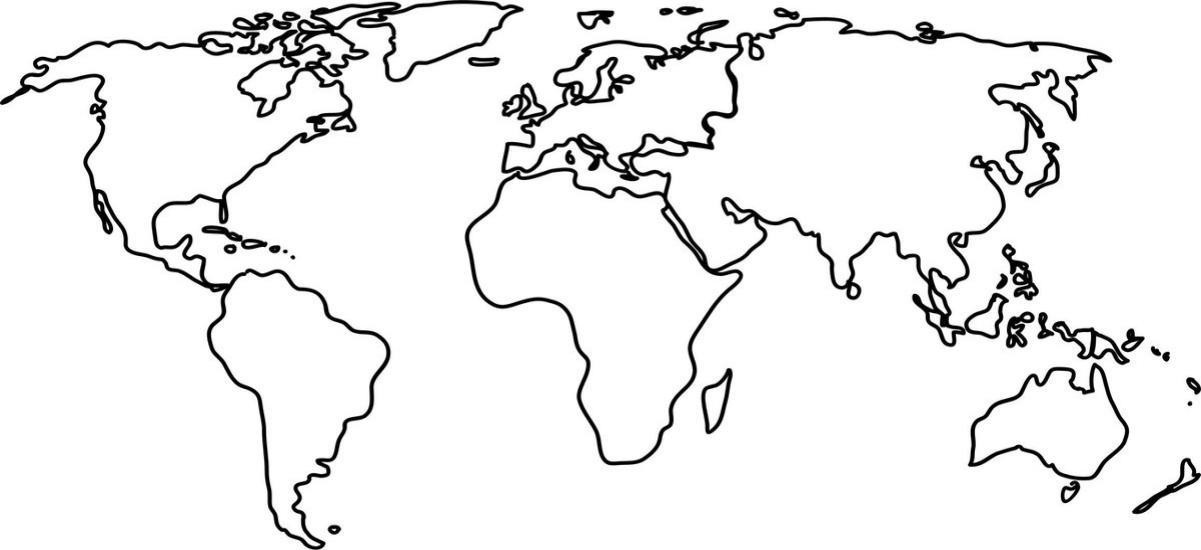 Учитель. А теперь настало время для обобщения всей информации, по- лученной на уроке. И для этого заполним схему (в виде цветка) отличительны- ми признаками табака душистого (факты о табаке душистом).Ученики заполняют схему в виде цветка (могут быть и другие варианты ответов)Факт 1.Душистый табак отличается оригинальным запахом. Факт 2. Растение было привезено из Южной Америки.Факт 3. Окрас цветков душистого табака очень разнообразен. Факт 4. Цветы душистого табака раскрываются поздно вечером.Факт 5. Душистый табак растет на умеренно удобренных и не очень влажных почвах и открытых солнечных местахУчитель. А теперь подведем итоги. Давайте вспомним, о чем мы говори- ли на уроке? Смогли ли достигнуть цели урока? Какими способами?Ученики вспоминают цели урока. Перечисляют то, чем занимались на урокеУчитель. Проведите оценку своей деятельности на уроке, поставив себе баллы в рабочих листах.Ученики проводят самооценкуПриложение к уроку биологииРабочий листТема урока «	»Цель урока:  	Навигатор «Познакомьтесь – табак душистый»Задание 1. Восстановить в правильном порядке систематические едини- цы табака душистого, начиная с самой большой, расставив цифры.Царство «Растения».Вид «Табак душистый».Семейство «Пасленовые».Род «Табак».Класс «Двудольные».Отдел «Покрытосеменные».Задание 2. Найдите главные причины выращивания табака душистого са- доводами, используя первый абзац текста 2.Причина 1 	 Причина 2 	Задание 3. Прочитайте первый и второй абзацы текста 2 «Табак души- стый» и обведите на изображении правильные части табака душистого.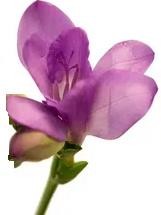 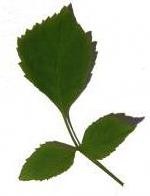 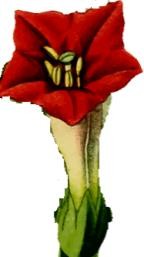 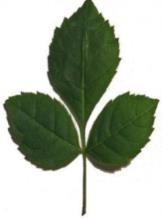 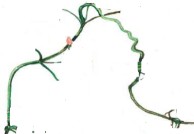 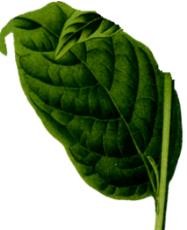 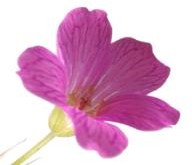 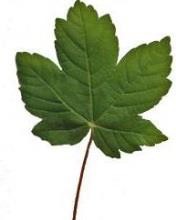 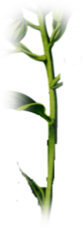 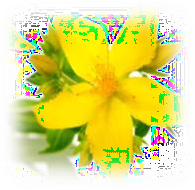 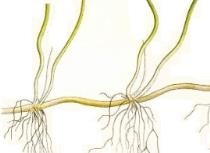 Задание 4. Опишите лист табака душистого по плану: А. Способ расположения на стебле;Б. Тип листа;В.	Форма	листовой	пластинки,	выбрав	правильный	вариант	ответа из представленных.Варианты ответов:I. 1), 2), 1);II. 1), 1), 3);III. 2), 1), 4);IV. 2), 1), 3);V. 2), 2), 1);VI. 2), 1), 1).Критерии описания:А. Способ прикрепления листа к стеблюБ. Тип листаВ. Форма края листовой пластинкиЗадание 5. Изобразите на контурной карте маршрут распространения рас- тений рода табак.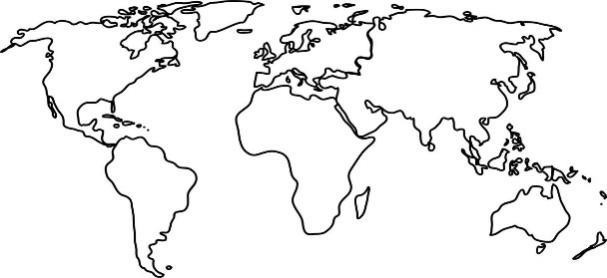 Задание 6. Заполните схему в виде цветка, отличительными признаками табака душистого.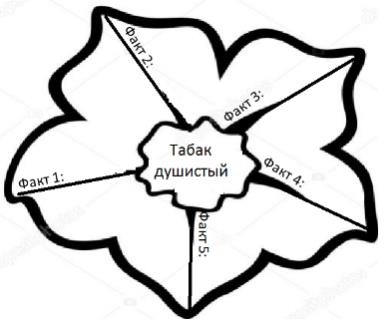 Интегрированный урок математики и технологии.«Цветочная математика»Борисова Елена Леонидовна, учитель математики;Христова Елена Владимировна, учитель технологииМОУ «Левобережная средняя школа г. Тутаева»Тутаевского муниципального района Ярославской областиЦели урока:создать положительный эмоциональный настрой на изучение учебных предметов «Математика» и «Технология»; развивать чувство уважения к одно- классникам; воспитывать качества личности: толерантность, ответственность; способствовать обогащению словарного запаса учащихся;развивать умения искать и выделять   информацию в соответствии с поставленной целью, работать в группе, слушать товарищей, принимать ре- шение; ставить цели работы, самостоятельно работать с материалом, планиро- вать, корректировать и оценивать свою работу, находить информацию в тексте для решения задач и выполнения заданий практического характера;отрабатывать вычислительные навыки и навыки выполнения заданий по технологической карте.Инструментарий учителя: методы: – словесные (рассказ, беседа, работа с текстом), наглядные (иллюстрации, презентация, текст, игра «Домино»), практические (упражнения, практическая работа в группах, самостоятельная работа); материалы и оборудование: текст 2 по теме «Душистый табак»; кон- верт № 1 – оценочные листы для группы; конверт № 2 – игра «Домино»; кон- верт № 3–задачи; конверт № 4 – задание для каждой группы; презентация к уроку; заготовки для изготовления цветков душистого табака.Ход урокаУчитель настраивает учеников на восприятие информации из текста 2: включает показ слайдов с названием темы урока и изображением клумбУчитель. Ребята, сегодня у нас необычный урок. Вы, наверное, догада- лись, что и на этом уроке мы будем говорить о душистом табаке.Посмотрите, как мы назвали тему нашего урока, обратитесь к уже извест- ному вам тексту. Как вы думаете, какую информацию из этого текста можно использовать на уроке математики?Ученики (предлагают варианты).Какое расстояние должно быть между цветами? Какой длины будут цветы?Учитель. Как эта информация может нам пригодиться в жизни?Ученики. Эта информация может нам пригодиться, когда мы сажаем цветы в саду.Учитель. На какой вопрос по данной теме вы хотели бы получить ответ на нашем уроке?Ученики формулируют вопросы, учитель записывает эти вопросы на доскеУчитель. Чтобы нам было легко усваивать новую информацию, работать будем в группах. Какие основные правила в группе надо соблюдать?Ученики. Предлагать ответы. Слушать друг друга, помогать друг другу.Обсуждать все версии.Учитель. Мы это с вами проверим, когда вы будете оценивать работу чле- нов своей группы. Возьмите конверт № 1.Там находятся оценочные листы. Озна- комьтесь с ними. После каждого задания вам необходимо будет оценить работу каждого участника группы по пятибалльной системе и поставить баллы в лист.Ученики знакомятся с оценочными листами (табл. 1)Таблица 1Оценочный лист (вариант)Учитель. Я вижу, что вы уже готовы к работе.Чтобы лучше усвоить информацию, с которой мы будем работать на уроке, предлагаю вам провести игру «Домино» (конверт № 2). Перед вами карточки с во- просами и ответами. Вам надо к каждому вопросу подобрать правильный ответ.Ученики работают в группах: игра «Домино», затем знакомят с результата- ми работыУчитель. Оцените работу каждого члена группы.Ученики работают с оценочными листамиУчитель. Какие факты, связанные с математикой, вы узнали из текста?Постройте свой ответ по схеме «Я узнал, что...» (ученики отвечают).Учитель. Найдите в тексте: С какого года известен душистый табак в России и узнайте, сколько лет россияне знают о душистом табаке.Ученики. 136 лет.Учитель. Обратимся к конверту № 3.Ученики читают заданиеУчитель. Прочитайте внимательно задачи. Определите, какой информа- ции не хватает, чтобы решить данную задачу. Задайте вопрос другой группе для того, чтобы получить эту информацию.я группаКлумба имеет форму равностороннего треугольника. По периметру клумбы высаживают душистый табак – по 5 цветков на стороне. Найдите пери- метр клумбы.(Не хватает информации о расстоянии между цветками)я группаКлумба имеет форму равностороннего треугольника. По периметру клумбы высаживают душистый табак. Расстояние между цветками по 20 см. Найдите периметр клумбы.(Не хватает информации о количестве цветков в ряду)я группаКлумба имеет форму равностороннего треугольника. По периметру клумбы высаживают душистый табак – по 5 цветков на стороне. Расстояние между цветками по 20 см.(Нет вопроса в задаче)Учитель. Понятно ли вам задание? Есть ли какие-то уточняющие вопро- сы ко мне? Тогда начинаем работать. Времени у вас есть 5 минут.Ученики работают в группах.Читают задачи, определяют недостающую информацию. Формулируют вопрос для соседней группы.Решают задачи, осуществляют проверкуУчитель. Оцените работу каждого члена группы.Ученики работают с оценочными листамиУчитель. Давайте сейчас попробуем решить задачу на скорость. Но сна- чала найдите в тексте ответы на вопросы: Сколько сортов душистого табака из- вестно? Какой высоты может быть душистый табак?Ученики. Насчитывается более 100 сортов душистого табака.Учитель. Сейчас о высоте некоторых сортов душистого табака мы узна- ем у вас. Один ученик решает задачу у доски.Условие задачи такое:Высота душистого табака «Лесной» – 25 см. Табак «Крылатый» в 3 раза выше, чем табак «Лесной», а табак «Наваждение» на 5 см ниже табака «Крыла- тый». Найдите высоту табака «Наваждение».Ученики. 70 см.Учитель. Ребята, давайте еще раз обратимся к тексту, найдем в нем опи- сание цветка. Из каких частей состоит цветок? Какой формы цветы и листья?Ученики. В тексте сказано, что цветки душистого табака разного цвета (белого, розового, малинового, красного), длиннотрубчатые. Стебель прямосто- ячий, разветвленный. Листья цельные или волнисто-выемчатые, прикорневые, собранные в розетку.Учитель. Давайте сейчас попробуем сделать цветок по описанию. Перед Вами лежат заготовки для создания цветка, технологическая карта с этапами выполнения. Обращаю Ваше внимание на материал, с которым мы будем рабо- тать – это фоамиран, современный материал, из которого можно сделать много разных поделок.Фоамиран очень приятный на ощупь, из-за пористой структуры он мягкий и бархатистый. Однако в то же время на его поверхности легко остаются следы от надавливания острым предметом. Это можно превратить как в достоинство такого материала, так и в недостаток. Очень легко режется и не оставляет ост- рых краёв по линии среза. Очень удобно работать фигурным дыроколом с таким материалом.Ученики изучают технологическую карту, материалы для работы. Приступают к работе. Поэтапно выполняют задание – сборку цветка. Учитель наблюдает за работой, помогает ученикамУчитель (после того, как в группах будут сделаны цветы). Ребята, у вас на столах имеется дополнительная информация о высоте сортов душистого та- бака (табл. 2). С какой целью вы будете использовать эту информацию?Таблица 2Ученики. Нам эта информация нужна, чтобы правильно посадить цветы в саду.Учитель. Давайте вместе высадим ваши цветы в клумбу с учетом извест- ной информации.Ученики оформляют макет клумбы, в соответствии с сортами цветовУчитель. Давайте вернемся к нашим вопросам. Нашли ли мы ответы наних?Ученики отвечают на вопросы, поставленные в начале урокаКак оформить клумбу? (надо знать высоту растений и время их цве- тения)Какие профессии помогут в оформлении клумбы? (садовник, ланд- шафтный дизайнер, цветовод).Какие новые сорта душистого табака вы узнали? (сорта «Лесной»,«Крылатый», «Звенящий колокольчик», «Наваждение», «Лангсдорфа»).Заключительный этап – оформление клумбы в соответствии с сортом«Душистого табака».Приложение к урокуТехнологическая картаИзготовление цветов «Душистого табака» из фоамиранМатериалы: проволока (2 вида, жесткая, мягкая), вырезанные заготовки из фоамиран (цветки, листья, бутоны).Диагностическая работа Спецификация проверочных материаловдля диагностики сформированности читательских умений обучающихся 5 классовЦель диагностики:определение уровня сформированности читательских умений как наиболее важных составляющих метапредметных результатов обучения у уча- щихся пятых классов.Документы, определяющие содержание и структуру диагностической работыСодержание и основные характеристики проверочных материалов определяются на основе следующих документов:Федеральный государственный образовательный стандарт основного общего образования (Приказ Минобразования России от 17.12.2010 г. № 1897).Основная образовательная программа основного общего образования МОУ «		»Структура диагностической работыДиагностическая работа состоит из одного варианта, включающего два текста объёмом 339 и 236 слов чтения «про себя» и 8 заданий: 5 заданий с вы- бором ответа, и 3 задания с кратким ответом.В данном варианте представлены как задания базового уровня сложности, так и задания повышенного уровня сложности (С 1).Время выполнения работыНа выполнение всей диагностической работы отводится 45 минут.Дополнительные материалы и оборудованиеНе используются.Условия проведения диагностической работыСтрогое соблюдение инструкции по организации проведения независи- мой оценки знаний и умений обучающихся. При выполнении диагностической работы обучающиеся записывают ответы в бланк тестирования.Система оценивания отдельных заданий и работы в целомЗадание с выбором ответа считается выполненным, если выбранный уча- щимся ответ совпадает с верным ответом. За выполнение задания с выбором ответа выставляется 1 балл.Задание с кратким ответом считается выполненным, если записанный от- вет совпадает с верным ответом. За выполнение задания с кратким ответом вы- ставляется 1 балл.Задания с развернутым ответом оцениваются от 1 до 2 баллов в соответ- ствии с критериями оценивания.Максимальный тестовый балл за выполнение всей работы – 9 баллов.Распределение заданий диагностической работы по проверяемым уме-ниямДанная проверочная работа позволяет оценить сформированность у уча-щихся трёх групп умений:поиск информации и понимание текста,преобразование и интерпретация информации,критический анализ и оценка информации.Распределение заданий по проверяемым умениям и способам деятельно- сти представлено в таблице:Рекомендации по оценке выполнения заданий работыКритерии оценивания заданий С1Диагностическая работа…Начинался летний вечер, и где-то перед самым заходом солнца по саду разливался воистину волшебный запах — это открывались бутоны душистого табака. Тут же появлялись ночные насекомые, которые устремлялись на разно- цветные граммофончики этого высокого однолетнего растения, чтобы первыми напиться его нектара. Особенно красивы бледные, словно сделанные из фарфо- ра цветки в свете луны, необычность картины дополняют ночные бабочки- бражники — единственные опылители раскрытых ночью цветков. По внешне- му облику и поведению эти бабочки очень похожи на маленьких птиц колибри. Дело в том, что бражники никогда не садятся на лепестки цветка, а как бы зави- сают над ними, опуская хоботок в длинную трубку венчика.Интересно, что самый насыщенный запах был именно в момент открытия бутонов: цветок, обладающий звездчатой формой, наверное, истомился на сол- нышке, накапливая сладкий сок, вот и стремился сразу же оповестить всех во- круг, что вот он я, летите все желающие, нектара много, на всех хватит! А к утру уже почти не пахнувшие цветы закрывались, чтобы вечером чудо про- изошло вновь. Я заметил, что цветки этого растения могут раскрыться и в су- мерках, и в пасмурную погоду.Вечером жаркого летнего дня вся семья выходила из дома, чтобы полить сад, разбирали лейки, кому какая была под силу, и брались за дело. Грядки по десятку растений из табака, пятнами разбросанные по всему саду, бабушка по- ливала только сама. Она никому не доверяла эту ответственную работу. Души- стый табак очень любит влажную почву, ведь через его мясистые крупные ли- стья в атмосферу улетает огромное количество воды, но поливать его надо бы- ло осторожно и не часто, можно и переусердствовать.Прошло много-много лет, и вот как-то летним вечером у соседей на даче я почувствовал знакомый аромат и сразу вспомнил эти удивительные цветы моего детства.Просматривая разнообразную литературу об этом удивительном расте- нии, я понял, почему моя бабушка так странно рассаживала кустики душистого табака по всему саду, делая основной упор на район приствольных кругов пло- довых деревьев. Оказывается, душистый табак содержит сильные фитонциды,способные защитить от вредителей не только его самого, но и всех соседей, растущих рядом. Таким образом, бабушка, зная или не зная это свойство расте- ния, защищала весь сад от многих вредителей, никогда не используя химикаты для его обработки.(по В. Жесткову. Источник: https://shkolazhizni.ru/plants/articles/67209/)Какова основная цель текста? Запишите номер выбранного ответаа) рассказать, как правильно поливать душистый табак; б) сообщить о пользе душистого табака;в) поделиться впечатлениями о душистом табаке; г) описать душистый табак.Ответ:  	В какое время суток цветет душистый табак?Ответ:  	Чего боится душистый табак? Выберите правильный вариант от-ветаА) ночных насекомых; Б) жары;В) вредителей;Г) обильного полива.1) БГ 2) АБ 3) АВ 4) ВГОтвет:  	Зачем бабушка рассаживала душистый табак по всему саду?а) чтобы было красиво;б) чтобы запах разносился по всему саду; в) чтобы защитить растения от вредителей; г) чтобы не разрастался быстро.Ответ:  	В каком значении используется слово «граммофончики» в тексте?а) «музыкальный аппарат с рупором, воспроизводящий звуки, записанныена пластинку»;б) «почка цветка»;в) «листочек из венчика цветка»; г) «форма цветка».Ответ:  	Какую литературу читал автор, чтобы побольше узнать об осо- бенностях душистого табака?а) Толковый словарь.б) Комнатные растения. в) Сказки о цветах.г) Все о садовых цветах.Ответ:  	Почему автор сравнивает бабочек-бражников с птицами колибри?Ответ	 Прочитайте текст 2 и выполните задание С 1. Ответы на это задание запишите на обратной стороне бланка тестирования, указав номер задания.С 1. Прочитайте текст ещё об одном душистом растении – души- стом горошке. Сравните душистый табак и душистый горошек. Что между ними общего, чем различаются. Приведите по два примера. Запол- ните таблицу.Можно только удивляться, какие перемены за три столетия произошли с этим вьющимся растением. За это время созданы тысячи сортов этих нежных, романтических цветов, а в Англии душистый горошек за пышность и элегант- ность называют королём летних цветов. Цветки по форме схожи с мотыльками, однако англичане утверждают, что они похожи на лодочку с парусом.Душистый горошек является многолетником. Часто люди выбирают это растение, так как оно насыщено разнообразными оттенками цветов. А на клум- бе, залитой лунным светом, стебли душистого табака, усеянные белыми круп- ными цветами, издают сильный аромат. Хотя кажется, что совсем недавно, все- го два-три часа назад, он стоял на клумбе почти незаметным, с невзрачными полузакрытыми цветами, не имеющими запаха. Даже самые трудолюбивые насекомые – пчёлы и шмели – пролетали мимо, не замечая цветов.Душистый горошек неприхотлив относительно ухода, ему подходит лю- бая местность, но лучше всего он будет расти на тёплом, солнечном месте. Почва должна быть рыхлая, богатая перегноем, питательная и известковая. Рас- тение хорошо переносит холод, даже небольшие заморозки до -5°C.Вырастить душистый горошек в своем саду совсем несложно. Такое рас- тение нужно просто своевременно поливать, пропалывать, подкармливать, за- щищать от вредителей и заболеваний. Поливать цветок необходимо системати- чески, при этом используя достаточное количество воды. Недостаток влаги мо- жет стать причиной опадения бутонов и цветков, а также это может значитель- но сократить срок цветения.Использовать душистый горошек можно даже в качестве декора в тех ме- стах, в которых не хватает уюта. Им украшают беседки, заборы, арки. Души- стый горошек создаёт неповторимую красоту, причём посадка и уход довольно- таки просты.(по материалам Интернета)День единого текста.классТекст «Полотенце в русской культуре»Украшению полотенец в русской деревне всегда придавали особое значение.Узоры эти поражают гармонической красотой.Чаще всего они жарко-красные, со строгим рельефным рисунком, рас- кинувшимся по серебристому льну.Сколько вкуса, умения, труда!Конечно, украшали полотенца так щедро не случайно.В старину эта незамысловатая вещица сопровождала человека, отме- чая главные моменты его судьбы.Особым полотенцем обтирали новорождённого.На свадьбе жениха и невесту ставили рядом и связывали полотенцем – объединяли в крепкую семью.И в будни полотенца всегда были рядом.«Рукотёры» со скромным узором висели у рукомойника, а вымоешь лицо – подадут «утиральник».Самыми же нарядными украшали избу: вешали в «красный» угол на образа, на зеркала и просто вдоль стен на крючки.Делали так не только для красоты: по старинному поверью, узоры на полотенцах несли в себе силу добра, оберегали от всякого зла.Фон на тканях мастерицы называли «землёй», льняной холст олице- творял Мать Сыру Землю.На «земле» рдеет, буквально горит яркими нитями вышитый орна-мент.Это образ огня, сходящего на равнину земли и дающего ей жизнь.Древняя славянская легенда рассказывает, что всё на свете началожить после того, как в земле загорелся огонь.А знаете, когда именно мастерицы-ткачихи изготовляли полотенца?Оказывается, для этого было строго определённое время: весной, до начала полевых работ.Создавая свои огненные узоры, крестьянки как бы просили солныш- ко светить жарче и скорее прогнать стужу, чтобы земля родила на радость лю- дям богатые плоды...Вот какие тайны хранят узоры старинных полотенец.(По Г. Дурасову)Урок русского языка.«Посредством слова познаю я мир, или лексическое богатство родного языка»Киселева Наталья Витальевна,доцент кафедры общего образованияГАУ ДПО ЯО ИРО, кандидат культурологииЦели урока:осознавать национальное своеобразие, богатство, выразительность рус- ского родного языка;анализировать языковые явления, находить одну единицу информации в тексте, интерпретировать информацию, строить устный монологический от- вет, аргументированно доказывать свою точку зрения;понимать и истолковывать значения слов с национально-культурным компонентом, правильно употреблять их в речи.Инструментарий учителя: текст (приложение 1), «Словарик» к тексту; учебный диалог, стратегия «Глоссарий» (на предтекстовом и послетекстовом этапе), «Чтение вслух (попеременное чтение)» (на текстовом этапе); особая ор- ганизация пространства (парт нет, ученики садятся полукругом, чтобы видеть друг друга, принимать участие в диалоге).Ход урокаЗвучит русская народная музыкаУчитель. Текст, который мы будем читать, посвящён полотенцу. Как вы понимаете слово «полотенце»?Ответы учащихсяУчитель. Слово полотенце вошло в русский язык в XVI веке.полотно полоте нце, укр. полотно , блр. полотно , др.-русск. полотьно, цслав. платьно, болг. платно , сербохорв. пла тно, словен. p   , чеш., слвц. p     o, польск. pɫó   o, в.-луж. pɫó   o, н.-луж. рɫо   о Праслав. *ро ь о родствен- но др.-инд. ра аs м. «ткань, одежда, покрывало, картина» (из *ра а-), возм., также ср.-в.-н. va e, va de «ткань для обертывания одежды», алб. ра ё «складка, ряд» (Фортунатов, ВВ 6, 217; Уленбек, Ai d. Wb. 153; РВВ 29, 336; Г. Майер,A b. Wb. 320; Шрадер-Неринг 1, 325).10Посмотрите на список слов из «Словарика»: славянская мифология, по- лотенце, рукотёры, орнамент, Мать Сыра Земля, красный, утиральник, обе- рег, рушник. Отметьте те, которые могут быть связаны с текстом.Ученики. Полотенце, рукотёры, орнамент, утиральник.Учитель. Объясните, какие орфограммы встречаются в этих словах?Ответы учащихся10https://lexicography.online/etymology/%D0%BF/%D0%BF%D0%BE%D0%BB%D0%BE%D1%82%D0%BD%D0%BEУчитель. Обратите внимание на форму множественного числа Р. п. слова«полотенце» – полотенец.Мы начинаем читать текст по абзацам. Наша задача – читать текст внима- тельно, вдумываясь в смысл каждого слова, задача слушающих – задавать чте- цу вопросы, чтобы проверить, понимает ли он читаемый текст. У нас есть одна копия текста, которую мы передаём следующему чтецу.Чтение текста. Остановки после каждой микротемы.Формулирование вопросов по текстуУчитель (раздаёт текст всем учащимся). Бегло просмотрите текст. Как автор относится к тому, о чем говорит? Как автор создаёт ощущение своего присутствия?Ученики. Автор увлечён рассказом о полотенцах. Он с любовью описы- вает то, что связано с этим предметом. Автор создаёт своё присутствие с помо- щью обращения, вопроса (предложение 17), выразительных средств.Учитель. Обратимся к первому абзацу. Какое выразительное средство использует автор?Ученики. Эпитеты – жарко-красные узоры, рельефный рисунок, раски- нувшийся рисунок, серебристый лён.Учитель. Почему автор использует прилагательное жарко-красные, а не ярко-красные? Речь же идёт о цвете? (жарко – перен. «пылко, страстно»)Ученики. 1) человек, который вышивал эти узоры, вкладывал в них ча- стичку своей души; 2) узоры были выполнены с любовью; 3) все рисунки рас- сказывали о событиях, связанных с жизнью человека.Учитель. Какое средство выразительности использует автор во втором абзаце? Спрашивает, почему автор говорит не вещь, а вещица?Ученики. Эпитет незамысловатая (вещица). Автор использует уменьши- тельно-ласкательное слово «вещица», чтобы подчеркнуть своё теплоё отноше- ние к полотенцам и указать на их художественную ценность.Учитель. Выпишите из третьего абзаца сложные слова, объясните их об- разование. А какое толкование можно предложить к этим словам?Ученики. Новорождённый – ребёнок, который только что родился. Руко- тёры – полотенца, которыми вытирали руки. Рукомойник – аппарат, под кото- рым мыли руки.Учитель. Обратите внимание на слово утиральник. Объясните его значе-ние.Ученики. Утиральник – полотенце, которым вытирали лицо.Учитель. Пользоваться утиральниками надо было по правилам: по утрамутирались нижним (левым) концом рушника, по вечерам — верхним (правым).Учитель. Возьмём ещё несколько слов. Как вы считаете, какие полотенца называли божница? поколенное? рукобитное?Ученики. Божница – полотенце, которым укрывали иконы. Поколенное – полотенце, которое передавалось из поколения в поколение. Рукобитное – по- лотенце, которым обвязывали молодых на свадьбе.Учитель. Обратимся к четвёртому абзацу и выделим выразительные средства, используемые автором.Ученики. Олицетворения: орнамент рдеет, орнамент горит.Учитель. Какие выразительные средства использует автор в последнем абзаце?Ученики. Эпитет огненные узоры.Учитель. Вернёмся к словам, которые были предложены в начале урока, объясните их значение и употребление в тексте.Обращаются к словам из «Словарика». Объясняют значение и употребление в тексте каждого слова, в том числе и тех, которые не назвали в начале уро- ка. Сталкиваются с трудностью: не могут объяснить, что такое рушник, так как в тексте не встречалось это словоУчитель. Определите, от какого корня образовалось слово рушник.Ответы учащихсяУчитель (вносит поправки в ответы учеников). Обратимся к слову поло- тенце, которое произошло от слова полотно. Его не отрезали, как это сейчас делают, (тогда металлических ножниц не было), а рвали.Кроили по надобности, сделав надрез чем-то острым, и далее ткань рвали руками по нитке. Поэтому слово рушник происходит от корня «руш» – ломать, рвать, то есть рушник – оторванный кусок ткани, в нашем сегодняшнем пони- мании – отрез. В славянских языках корень с этим значением мы находим в словах, означающих рубашку, рубище. Созвучие со словом рука дает повод для ошибочного толкования слова «рушник» как полотенце для рук. Однако для вытирания пользуются утирками - это куски ткани небольшой длины. Настоящий же рушник около 35-40см и имеет длину 3-5 метров и более, богато украшен вышивкой, бранным ткачеством, лентами, кружевом, тесьмой. Таким декоративным изделием невозможно вытирать руки.Учитель. О чем сегодня говорили на уроке?Ученики. Говорили о происхождение полотенец, об обрядах, в которых использовали полотенца, о видах полотенец.Учитель. Вспомните начало урока. Как музыка связана с содержанием текста?Ученики. Когда девушки работали, они пели. Музыка помогала созда- вать полотенца.Урок истории«Верования восточных славян в древности»Страхова Наталья Вячеславовна, кандидат исторических наук,доцент кафедры общего образования ГАУ ДПО ЯО ИРОЦели урока:формировать уважительное отношение к истории и культуре России;развивать умения анализировать источники, строить устные монологи- ческие ответы, аргументированно доказывать свою точку зрения; извлекать информацию из разных источников, работать в группе;раскрыть особенности верований восточных славян в древности, фор- мировать умение работать с вещественными источниками.Инструментарий учителя: текст; справочные материалы; видеофильм А. В. Архангельской «Язычество в литературе Древней Руси: вопросы, загадки, дискуссии»    (2     мин.)     //     https://www.youtube.com/watch?v=1m6ySwy6fPc (2 мин 18 сек – 3 мин 40 сек); рабочий листДомашнее задание до урока: индивидуальное сообщение «Символика русского полотенца».Примерный план раскрытия темы:Верования восточных славян – основные характеристики, богиОбряды восточных славянХод урокаНа слайде – изображения героев русских народных сказок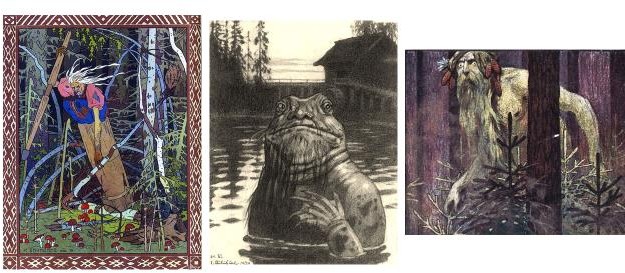 Учитель. Каждый из нас в детстве читал русские народные сказки, о та- ких персонажах, как Баба Яга, Водяной, Леший ….Каких ещё персонажей русских сказок вы можете назвать? Почему мы так легко и быстро узнаем этих персонажей по изображениям и описаниям?Учитель кратко обобщает ответы обучающихся (Они – типы, а не ин- дивидуальности, а значит, описываются в общих чертах, характеристики сложившиеся), даёт пояснение о 4 сферах жизни любого общества (экономи- ческая, социальная, политическая, духовная) и задаёт вопросУчитель. К какой сфере жизни общества можно отнести информацию о мифологических героях. Давайте вместе сформулируем тему нашего урока.Учитель корректирует высказывания обучающихся, записывает на доске тему урока и план. Напоминает определение «верования».Предлагает внимательно прослушать рассказ, в котором выделить харак- теристики (элементы) верований восточных славян и записать их в тетрадиУчитель. Вот что сообщает автор «Повести временных лет» об обычаях восточных славян: «Все эти племена имели свои обычаи, и законы своих отцов, и предания, и каждые - свой нрав. Поляне имеют обычай отцов своих кроткий и тихий… А древляне жили звериным обычаем, убивали друг друга, ели все не- чистое, и браков у них не бывало, но умыкали девиц у воды. А радимичи, вяти- чи и северяне имели общий обычай: жили в лесу, как и все звери, ели все нечи- стое, устраивались игрища между селами, и сходились на эти игрища, на пляс- ки и на всякие песни, и здесь умыкали себе жен по сговору с ними; имели же по две и по три жены. И если кто умирал, то устраивали по нем тризну, а затем де- лали большую колоду, и возлагали на эту колоду мертвеца, и сжигали, а после, собрав кости, вкладывали их в небольшой сосуд и ставили на столбах по доро- гам, как делают и теперь еще вятичи. Этого же обычая держались и кривичи, и прочие язычники, не знающие закона Божьего, но сами себе устанавливаю- щие закон».Учитель обсуждает с обучающимися записи в тетради, предлагает скорректировать следующим образом: язычество, обряд, ритуал.Видео. Показ сюжета А. В. Архангельской «Язычество в литературе Древней Руси: вопросы, загадки, дискуссии» (2 мин.).По окончании просмотра на доске учитель задает вопросУчитель. Как вы думаете, почему лектор называет недостоверными ис- точниками литературные памятники? Какими источниками мы можем допол- нить письменные данные, чтобы реконструировать события истории, верования восточных славян?Учитель кратко обобщает ответы обучающихся (вещественные), уточ- няет характеристику типа вещественных источников и обращает внимание на доску, где представлен слайд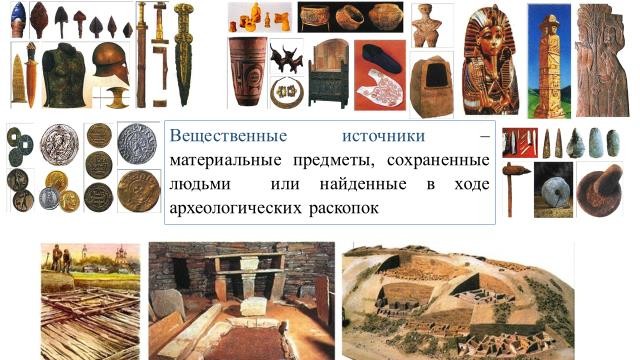 Учитель. Сегодня мы выступим в роли профессиональных историков, попробуем реконструировать некоторые верования восточных славян, исполь- зуя вещественный источник – полотенце.Выступление ученика, готовившего сообщение о символике русского по- лотенца (5 мин).Учитель поясняет, что орнамент полотенец сохраняется и копируется на протяжении веков без изменений. Раздает кейсы (текст 1, справочные ма- териалы, рабочие листы), объясняет порядок работы. Один ученик выполняет работу за компьютером, потом его ответы будут выведены на экран для про- верки заданияУчитель. Сейчас каждый из нас станет профессиональным исследовате- лем. Перед вами текст, с которым вы работали на уроке русского языка. Ис- пользуя информацию, полученную на уроке, и материалы текста, ответьте на вопросы рабочего листа. Но сначала давайте ещё раз прочитаем наш текст.Чтение текстаУчитель. Достаточно ли информации в тексте, чтобы ответить на вопро- сы рабочего листа? Какой информации вам не хватило?Учитель. Возьмите лист с текстом 2. Какая информация появилась в тек- сте? Будет ли вам достаточно этой информации? Используя данные текста, за- пишите ответы на вопросы в тетрадь.Через 5 минут учитель выводит на экран ответы ученика (предвари- тельно распечатав ему рабочий лист), проверяет решения класса, вносятся коррективы. После обсуждения делаются выводы об анимизме как базовой ха- рактеристике верований восточных славян. Новый термин – анимизм – запи- сывается в тетрадьПодводя итоги урока, учитель обращает внимание на план занятия и предлагает выявить вопросы, на которые не было дано ответа, записать их. В качестве домашнего задания предлагает письменно ответить на эти вопро- сы, используя материалы учебника, дополнить рассказ в тетрадиПриложение к уроку историиРабочий лист урокаТема урока. «Верования восточных славян в древности»Примерный план раскрытия темы:Верования восточных славян – основные характеристики, боги.Обряды восточных славян.Вопросы к тексту для работы в тетрадиИспользуя материалы текста, назовите значимые события в жизни во- сточных славян. Объясните ваш выбор.Для каждого знакового события в жизни восточных славян изготавли- валось особенное полотенце. Как вы думаете, почему? Чем отличались эти по- лотенца? Аргументируйте свой ответ.Какую роль играли ритуальные полотенца и почему?Справочный материал Символика орнамента полотенецКосой крест с загнутыми концами – солярный знак – солнцеворот (смена дня и ночи, времен года)Птицы (открывали двери неба весной и закрывали осенью) – это обитате- ли мира небесного, символизировали тепло, свет, любовь и счастье, предвеща- ли урожай и богатствоДрево жизни, райское дерево – дерево, рождающее новую жизнь, символ жизни, единства рода, его продолжения и благополучияМакошь – мать-сыра земля (мать хорошего урожая) – символ единства сил земли и неба, от которых зависела жизнь человека, изображалась в виде женской фигуры с птицами в поднятых руках.Символика орнамента полотенецКрасный – цвет солнца, огня, жизни, красоты. Олицетворял мужское начало. Белый цвет чаще всего цвет фона; мастерицы его называют «землей», потому этот цвет олицетворяет землю; символизирует чистоту, свет, благо.Черный цвет связан с пониманием краткости человеческой жизни; сим- вол земли, плодородия.Примеры ритуальных полотенец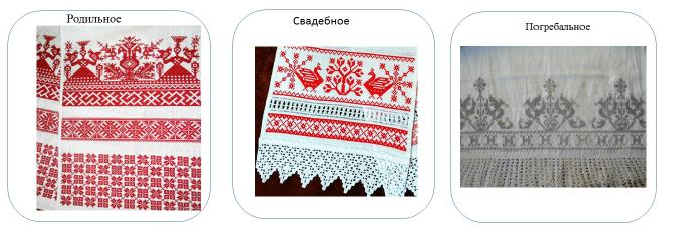 Урок искусства.«Полотенце: удивительный мир народной вышивки»Киселева Наталья Витальевна,доцент кафедры общего образованияГАУ ДПО ЯО ИРО, кандидат культурологииЦели урока:расширить кругозор учащихся о вышивке на полотенцах;развивать умения анализировать произведения искусства, строить устные монологические ответы, аргументированно доказывать свою точку зре- ния; извлекать информацию из разных источников, работать в группе;Инструментарий учителя: текст о полотенцах, презентация, включаю- щая иллюстративный и музыкальный фрагменты; чистые альбомные листы, фломастеры, схема.Ход урокаУчитель настраивает учеников на постижение нового материала (вклю- чает музыкальное сопровождение, на фоне которого показывает фотографии полотенец)Учитель. Какой образ стал центральным в представленных фотографиях?О чем мы с вами будем говорить?Ученики анализируют предложенные фотографииУчитель. К теме нашего урока мы вернёмся в конце разговора. А сейчас проверим, что вы узнали о полотенцах на уроках русского языка и истории? За- полните схему.Ученики заполняют схему. Сообщают результаты работыУчитель. А как искусство связано с тем, о чем вы говорили на уроках русского языка и истории? Обратитесь к тексту. Составьте вопросы, на которые вы хотели бы получить ответ на уроке искусства.Ученики. Почему на свадьбе жениха и невесту обвязывали полотенцем? Какие узоры чаще всего были на полотенцах? Какие поверья связаны с поло- тенцами?Учитель. Вышивка – один из самых древних видов народного искусства не только в России, но и в других странах. Например, в живописных полотнах Древнего Вавилона, Ирана, Греции, Рима можно встретить изображения выши- вальщиц. Искусству вышивания девочки обучались с самого раннего возраста. Узоры и растительные орнаменты вышивали на одежде, постельном белье и полотенцах.В основе всех узоров лежит понятие «ритм» - повторение одних элемен- тов или форм через одинаковые промежутки (расстояния). Чтобы узор не ка- зался аляповатым, в нем было не более трёх цветов, один из которых являлся основным. Мотивом вышивки могли быть портреты и сюжетные композиции, подчинявшиеся законам изобразительного искусства. Подобные работы имели композиционный центр. Мастера заботились о соблюдении равновесия между отдельными частями, о соразмерности формата и изобразительных элементов, о гармонии цветовой гаммы.Образцы вышивки каждого народа имеют свои национальные особенно- сти, свои характерные узоры, свои мотивы и приёмы, в которых отражаются представления народа об окружающем мире, природе.Учитель. Что лежит в основе любой вышивки?Ответы учениковУчитель. Какие правила существуют по выбору цветовой гаммы?Ответы учениковУчитель. Чем могли отличаться образцы вышивок у каждого народа?Ответы учениковУчитель. Обратимся к тексту. Перечислите традиции и обычаи, связан- ные с полотенцами.Ученики. Особым полотенцем обтирали новорожденного, на свадьбе же- ниха и невесту связывали полотенцем, полотенцем украшали красный угол.Учитель. О какой роли полотенца в жизни человека говорят эти обычаи?Ученики. Полотенце играло роль оберега.Учитель. Для наших предков полотенце было не просто обычным быто- вым предметом. С древности полотенце считалось оберегом. Славянские наро- ды даже создали целую систему знаков, символов, которые использовались для защиты от тёмных сил, привлечения удачи, укрепления здоровья, счастья в личной жизни.(Предлагает ученикам фотографию узора «Мировое древо») Что это та- кое? Что оно обозначает?Ученики. Это Мировое древо, и оно может обозначать центр Вселенной.Учитель. Полотенца с такими узорами в каких обрядах могли использо-вать?Ученики. Полотенца с изображением Мирового древа могли использо-вать во время свадебных обрядов.Учитель. Воплощение Мироздания, центр и ось мира, олицетворение всего Рода. Женщины вышивали древо жизни на рушниках, чтобы семья была крепкой и здоровой. В сознании славян место Мировому древу отводилось в центре мира, посреди океана на островке суши. Ветки тянутся к небу, в кроне восседают боги и ангелы. А корни уходят глубоко под землю, в преисподнюю, где обитают демонические сущности, бесы.(Показывает второй ряд фотографий) Кого вы видите на этих узорах?Ученики. Божество, женщину, богиню…Учитель. Это Макошь-богиня плодородия. Как изображали божество Макошь, что вокруг божества?Ученики. Очертания женского тела – голову и верхнюю часть туловища с руками, в то время как нижняя часть скрыта длинною юбкой. Руки подняты. Рядом с ней птицы, деревья, растения. Возможно, она символизирует начало жизни.Учитель. На одной фотографии мы видим веретено, как будто Макошь плетет Судьбу, оберегает человека от несчастий.Подобное изображение богини плодородия имеет несколько вариаций. Одна из них – та, что с поднятыми руками, олицетворяет весну и призыв к солнцу. Такой знак используется для привлечения изобилия и плодородия. Оберег, где Макошь с опущенными руками, символизирует осень, помогая по- жинать плоды труда – собирать урожай.Более распространённый вариант – символ в виде головы богини, объ- единяющей в себе четыре маленьких ромба, символизирующие материальное; нематериальное; духовность; совесть.Также бытует мнение, что каждая из составляющих символизирует одну из четырёх земных стихий – воздух, воду, землю и огонь. Ромб и руна Макошь чаще всего используются для создания нательных оберегов, в то время как цельный образ обычно применяется в вышивке.Славянский оберег Макошь носят женщины, но в качестве вышивки Мать-Земля служит семейным защитником, окружающим мать, её супруга и детей счастьем и гармонией.Учитель. На каких типах полотенец можно встретить образ Макоши?Если забыли эти типы, то обратитесь к тексту.Ученики. Образ Макоши можно встретить на рушниках.Учитель. А теперь перейдём к творческой части нашего урока. Пред- ставьте, что вы дизайнеры. Вам поступил заказ: создать орнамент полотенец для крупнейшего Дома моды в России. Перед вами чистые листы, фломастеры. Обсудите в группе, какой дизайн полотенца вы можете предложить. Не забудь- те, вам надо будет подробно объяснить, почему вы выбрали именно такой ри- сунок, что он означает. Время на работу –15 мин.Работа в группе. Представление результатов работыУчитель. Вспомните те вопросы, которые вы сформулировали в начале урока. Ответьте на них. Ваши ответы – это дополнение к основному тексту. По- этому выберите место в тексте, которое вы дополните своим ответом.Ученики вставляют свои ответы в текст, с которым работали на всех урокахУчитель. Что удивительного в привычных для нас вещах? Подумайте, какую тему вы предложили бы для нашего урока?Систематизируют всю информацию, полученную на уроке. Формулиру- ют тему урокаДиагностическая работаСпецификацияпроверочных материалов для диагностикисформированности читательских умений обучающихся шестых классов (в рамках «Дня единого текста»)Цель диагностики:определение уровня сформированности читательских умений как наиболее важных составляющих метапредметных результатов обучения у уча- щихся 6 классов.Документы, определяющие содержание и структуру диагностической работыСодержание и основные характеристики проверочных материалов опре- деляются на основе следующих документов:Федеральный государственный образовательный стандарт основного общего образования (Приказ Минобразования России от 17.12.2010 г. № 1897)Основная образовательная программа основного общего образования МОУ «	»Структура диагностической работыДиагностическая работа состоит из одного варианта, включающего один текст объёмом 457 слов чтения «про себя» и 7 заданий: 5 заданий с выбором ответа,1 задание с кратким ответом и 1 задание с развернутым ответом.В данном варианте представлены как задания базового уровня сложности, так и задания повышенного уровня сложности (С 1).Время выполнения работыНа выполнение всей диагностической работы отводится 45 минут.Дополнительные материалы и оборудованиеНе используются.Условия проведения диагностической работыСтрогое соблюдение инструкции по организации проведения независи- мой оценки знаний и умений обучающихся. При выполнении диагностической работы обучающиеся записывают ответы в бланк тестирования.Система оценивания отдельных заданий и работы в целомЗадание с выбором ответа считается выполненным, если выбранный уча- щимся ответ совпадает с верным ответом. За выполнение задания с выбором ответа выставляется 1 балл.Задания с развернутым ответом оцениваются от 1 до 2 баллов в соответ- ствии с критериями оценивания.Максимальный тестовый балл за выполнение всей работы – 9 баллов.Распределение заданий диагностической работы по проверяемым уме-ниямДанная проверочная работа позволяет оценить сформированность у уча-щихся трёх групп умений:поиск информации и понимание текста,преобразование и интерпретация информации,критический анализ и оценка информации.Распределение заданий по проверяемым умениям и способам деятельно- сти представлено в таблице:Рекомендации по оценке выполнения заданийКритерии оценивания заданий С 1Диагностическая работаПрочитайте текст и выполните задания 1 – 7 и С 1.Испокон веков славилась наша земля искусством мастериц-рукодельниц. Вся женская половина русской деревни пряла, ткала, вышивала, даря дивное узорочье всем на радость. Праздничные одежды, скатерти-столешники, края покрывал — подзоры, концы полотенец – все было украшено тканым или вы- шитым орнаментом.Для наших предков полотенце было не просто бытовым предметом, а яв- лялось вещью обрядовой, непременным атрибутом семейных и общественных ритуалов. Такое отношение к полотенцу было не случайным: с древности за ним закрепилось значение оберега, полотенце стало символом добрых сил, светлого начала. Обязательно вешали полотенце в красный угол на икону, главным украшением в праздничные дни были нарядные рушники, развешан-ные по стенам и окнам, – в окна легче могут войти злые духи, завешивание их полотенцами служит таким же оберегом, как осенение окон и дверей крестным знамением. Полотенце надевали на основных участников свадьбы — дружку,«больших бояр»; полотенце своей работы дарила новой родне невеста — это было своего рода обрядом, обозначающим ее вхождение в новый дом. Поло- тенце служило оберегом не только в свадебной обрядности, но и в родильной, и похоронно-поминальной.Какие узоры мы можем встретить на полотенцах? В узорах крестьянской вышивки живут дивные сказочные птицы — здесь и птица-пава с пышным хво- стом, и могучий орёл, и птица Сирин. На свадебных полотенцах часто можно увидеть двух птиц-пав, изображенных по сторонам куста-древа. Таких птиц вышивали в знак любви, пожелания добра и счастья молодым. Главный мотив вышивки дополняют орнаментальные ряды с растительными элементами и ма- ленькими птичками. Птицы на вышивках очень декоративны, они не похожи на своих природных собратьев.По древним народным представлениям, мир состоит из четырех стихий:«Царицы-Водицы», «Батюшки-Огня», «Матери-Земли», «Воздуха-Господина». Вода родственна Земле, является её составной частью, потому и сыра – Земля. Для крестьянина земля всегда была живой – засыпающей на зиму и пробужда- ющейся весной от горячих лучей солнца. Она пьет воду и растит урожай, нежно, по-матерински заботится о людях: кормит, одевает, охраняет от бед. Поэтому часто вышивалась на полотенцах праматерь-земля, вздымающая руки к солнцу, прося у него щедрот людям. С тех пор дошла до нас и земледельче- ская поговорка о зависимости урожая от погоды: не земля хлеб родит, а небо. Женщины начинали вышивать узоры с птицами и праматерью-землёю с прихо- дом весны, с наступлением долгих светлых дней, когда оставалось ещё время до начала полевых работ. И вышивала крестьянка свои узоры под благотвор- ными лучами вешнего солнца. Слово «узор» звучит примерно так же, как зар- ница, зарево, заря. И поэтому на серебристо-белом полотне рдеет, как зарево, вышитый орнамент.Белый цвет связывался в народных представлениях со светом, чистотой, с понятием о благе. Видимо, не случайно фон на тканях называли мастерицы Русского Севера «земля». Белый цвет в вышивке олицетворял женское начало.Красный был цветом солнца, огня, жизни, красоты и олицетворял муж- ское начало. Красные узоры крестьянской вышивки воспринимаются как земля, получившая энергию солнца и способная дать жизнь всему живому.Вышивкой занимались повсюду, но в каждой губернии России она звуча- ла по-своему, сохраняя черты местного своеобразия.Какую цель ставил перед собой автор текста?А) рассказать об обычаях и традициях русского народа;Б) познакомить с особенностями вышивки северорусских народов; В) рассказать об особенностях профессии вышивальщицы;Г) описать цветовую гамму полотенец.Прочитав текст, вы узнали, чтоА) в русской народной вышивке используется не более двух цветов; Б) на полотенцах присутствуют изображения животных;В) полотенце сопровождало человека от рождения до глубокой старости; Г) вышиванием занимались не только женщины, но и мужчины.Укажите утверждение, которое НЕ соответствует содержанию текста.А) Красный цвет олицетворял животворящие силы природы.Б) Изображение птицы-пав чаще всего можно увидеть на полотенцах, ко- торыми укрывали новорожденных.В) Слово «узор» имеет тот же корень, что и слова «зарница», «заря», «за- рево».Г) Вышивка может рассказать о своеобразии региона России.Определите верное толкование слова «подзор», исходя из содержа- ния текста.А) Выступающая часть кормы.Б) Украшение в архитектуре, декоративные деревянные доски с глухой или сквозной резьбой или металлические полосы с прорезным узором, окайм- ляющие свесы кровли.В) Деталь кармана, закрывающая подкладку кармана в месте его отвер-стия.Г) Оборка, кружевная кайма, спускающаяся под чем-нибудь.На какой из перечисленных вопросов нельзя получить ответ, ис-пользуя информацию из текста?А) В чём секрет красоты народной вышивки?Б) Почему на протяжении многих веков женщины вышивкой украшали тканые изделия?В) Почему именно весной женщины садились за вышивание? Г) Какую роль играет шов-узор в крестьянской вышивке?Какой рисунок может проиллюстрировать содержание текста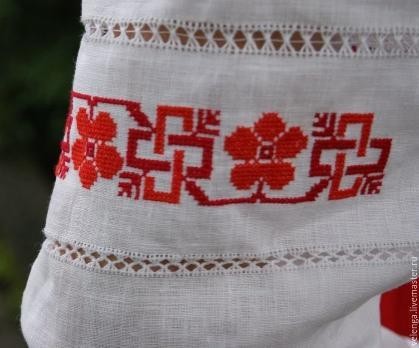 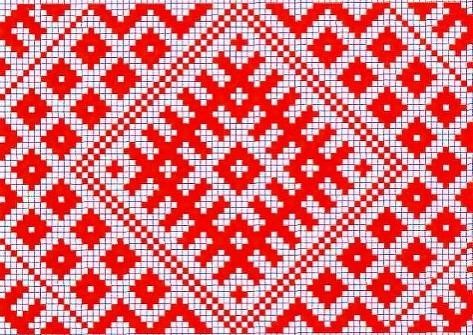 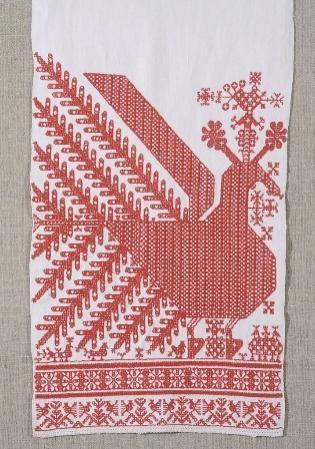 Ответ:  	Если вы захотите узнать больше о русской народной вышивке, то какую книгу вы возьмете в библиотеке?А) Толковый словарьБ) Сборник «Народное хозяйство»В) Энциклопедия «Народные орнаменты»Г) Справочник «Русские народные приметы»С 1. Что такое оберег? Как вы понимаете фразу «полотенце служило оберегом не только в свадебной обрядности, но и в родильной»? Дайте связный ответ из 3-4 предложений.Ответ:  	День единого текста.классТекст «Пчелы»Пчелы – самые известные и самые уважаемые насекомые. Причин, пожа- луй, две. Во-первых, пчелы – единственные насекомые, дающие человеку пита- тельную и вкусную пищу, и поэтому, безусловно, полезные. Недаром пчела изоб- ражена на старинном гербе Симферополя, название которого переводится как«город пользы». Во-вторых, с давних пор пчела служит символом трудолюбия.Пчелы известны человеку с незапамятных времён. И вполне естественно, что человек стремился побольше, узнать о своих медоносных соседях. Ну, прежде всего, его не могла не удивлять жизнь пчелиной общины-семьи. Какие«социальные» законы действуют в ней, на чем зиждется прочность и коллекти- визм пчелиной семьи, насчитывающей 40-50 тысяч особей? Несмотря на столь огромные размеры, это настоящая семья – потомство одной самки.Пчелы за день пролетают огромные расстояния. Скорость пчелы состав- ляет 21-30 км/ч. Оптимальные маршруты пчелы выбирают сами. За нектаром летят против ветра. Во время полёта пчела может нести груз ¾ своего веса - это 75мг. При хорошей погоде за один день могут собрать 10-12 кг нектара. Чем дальше улетают, тем меньше нектара приносится. На 3 км расходуется 70 % нектара. Время нахождения в улье составляет 15 минут. Трудятся пчелы с 4 утра до 21.30 вечера. Полет пчелы может длиться от 8 мин. до 2 часов. Ча- стота взмахов крылышек 237 раз в минуту. За сезон пчелиная семья собирает до 420 кг мёда.Все знают, что пчелы живут в деревянных домиках – ульях. Но так было не всегда. Древние пчелы селились в дуплах, и люди разыскивали их в лесу. Не случайно профессиональных пчеловодов на Руси называли бортниками – от древнего слова «борть» – дупло дерева. Бортники использовали естественные дупла или выдалбливали их в толстых стволах.Из чего бы ни был сработан дом, его новосёлы сразу же начинают зани- маться внутренней обстановкой. «Мебелью» служат соты. Строительный мате- риал – воск. Он образуется в складках брюшка и выступает наружу в виде тон- ких пластинок. Пчелы лапками снимают их, мнут челюстями и прилепляют восковой комочек на место постройки. Пчелиный воск – удивительный матери- ал! Его используют в качестве сырья сорок отраслей промышленности: метал- лургия, электро-, гальвано и радиотехника, оптика, полиграфия и многие дру- гие. Благодаря воску мы многое узнали о жизни древнего мира: до изобретения бумаги писали на дощечках, покрытых воском. Произведения живописи, напи- санные красками на восковой основе, после многих столетий пребывания под землёй ничуть не теряют яркости и сочности палитры.Вылепляя свои ячейки, пчелы решают непростую математическую зада- чу: найти форму сосуда наибольшей вместимости при наименьших расходах стройматериала. Математики и инженеры доказали, что он должен быть шести-гранным. И пчелы, в полном согласии с этими расчетами, строят шестигранные ячейки. В них выращивается потомство и хранятся запасы еды.(Воловник С. В. Наши знакомые незнакомцы. – Днепропетровск: Про- минь, 1983.)Урок русского языка.«Удивительное рядом»Панова Лариса Анатольевна,учитель русского языка и литературы МОУ «Левобережная средняя школа города Тутаева»Тутаевского муниципального района Ярославской областиЦели урока:формировать целостное   мировоззрение,   ответственное   отношение к учению, готовность и способность обучающихся к саморазвитию и самообра- зованию на основе мотивации к обучению и познанию, уважительное отноше- ние к слову, пополнять словарный запас;анализировать языковые явления, структурировать знания, находить и извлекать несколько единиц информации в разных частях текста, понимать значение фразы на основе контекста, формулировать вопросы на основе прочи- танного текста, строить устный монологический ответ, аргументировать свою позицию, работать в парах;определять тему и основную мысль текста, озаглавливать текст.Инструментарий учителя: текст «Эти удивительные пчелы», приёмы«Верите ли вы, что…», «Инсерт», «Ромашка вопросов», учебный диалог, работа в группах.Ход урокаУчитель. Рассмотрите фотографии и определите, что их объединяет.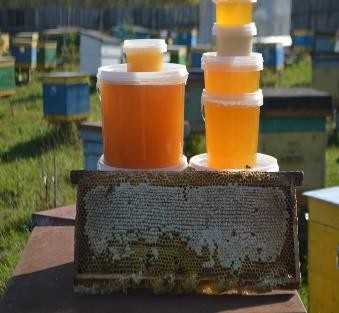 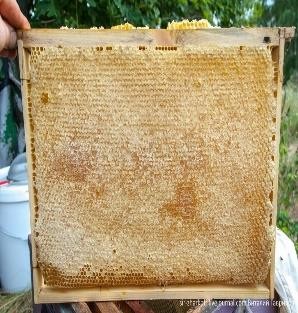 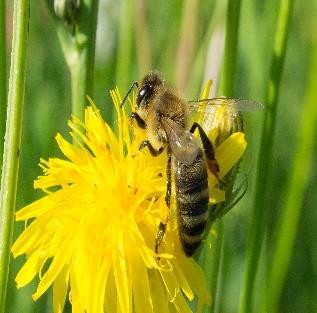 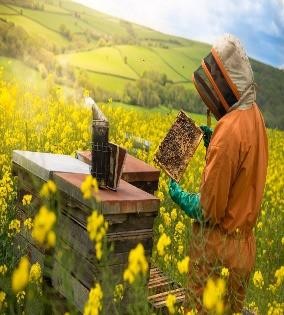 Учитель. Это пчёлы. Чем же они удивительны? Где, каким образом мы можем получить информацию об этих насекомых?Ученики. В тексте.Учитель. Всем известно, что в современном мире, особенностью которо- го является обилие разнообразной информации, человеку необходимо пониматьеё. Прежде чем мы познакомимся с текстом, попробуем предположить, пра- вильны ли следующие утверждения. У каждого из вас на листах распечатаны предложения-утверждения. Отметьте те, которые определяют ваше согласие.Верите ли вы, что…Пчела была изображена на гербе одного из городов.Бортник – строитель, занимающийся изготовлением боковой стенки корпуса судна.Пчёлы живут на пяти континентах.Пчёлы могут решать непростые математические (геометрические) задачи. 5.Воск пчёл используют в металлургии.Учитель. Скажите, а с какими утверждениями вы не можете согласиться?Теперь посмотрим, так ли это – познакомимся с текстом.Чтение текста«Эти удивительные пчёлы» с использованием приёма «Инсерт»:«V» – это я уже знал.«+» – это новые сведения.«-» – это противоречит тому, что я знал.«?» – я хочу узнать об этом более подробно.Ученики работают с текстомУчитель. Какова тема этого текста?ОбсуждениеУчитель. Какая информация вам уже была известна?ОбсуждениеУчитель. Что нового вы узнали?ОбсуждениеУчитель. С какой информацией не согласны?ОбсуждениеУчитель. О чем бы вы хотели узнать более подробно?ОбсуждениеУчитель. Как вы считаете, к каким источникам можно обратиться, чтобы найти дополнительную информацию?ОбсуждениеУчитель. Придумайте к тексту заголовок так, чтобы в заглавии отрази- лась основная мысль текста.Обсуждение вариантов, запись на доскеУчитель. Познакомьтесь с таблицей вопросов разных видов к тексту, найдите ответы на них и заполните таблицу. Каким видом чтения вы восполь- зуетесь, чтобы выполнить задание?Учитель. Составьте по аналогии свои вопросы, чтобы задать их ребятам другой группы.Работа с таблицей.Цель: формировать у учащихся умение интерпретировать прочитанный текст, формулируя к нему вопросы разных видов.Работа в группах.Обсуждение результатовМетодический комментарий. При обсуждении работы групп (ответы на вопросы) учителю необходимо следить за тем, чтобы ученики постоянно об- ращались к тексту. Если этого не происходит, следует задавать ученикам уточ- няющие вопросы типа «Какое слово нам об этом говорит?» или «В какой части текста это отражено?»Учитель. Проиллюстрируйте содержание текста русскими народными пословицами. Выберите из предложенных три, на ваш взгляд, самые подходя- щие к тексту, объясните свой выбор. Не забудьте приводить аргументы из про- читанного текста. Работайте в парах.У хорошей артели и лошади в теле.Хорош бригадир – хороша и бригада.Кто работы не боится, у того она и спорится. 4.У лентяя Егорки – всегда отговорки. 5.Смекалка и воду останавливает.Действие – результат знаний.Не велика птица синица, да умница. 8.Занятого и хворь не берёт.Безделье – сестра болезни.Пчела жалит ядом, а человек словом.Помощь человеку не канет в воду.Помогающий другим и себе найдёт помощь.Кто готов помочь – тот и друг.Сумей себя показать – люди станут уважать. 15.Там, где ум, там и уважение.Работа в парах, обсуждениеУчитель. Как вы поняли, почему пчёлы – удивительные насекомые?ОбсуждениеУчитель. Давайте создадим синквейн. Главное слово – пчелы.Создание синквейна. ОбсуждениеУчитель. Желаю на следующих уроках взглянуть на текст, учитывая специфику конкретного учебного предмета.Урок биологии.«Пчёлы и пчеловодство»Ярцева Юлия Владимировна, учитель биологииМОУ «Левобережная средняя школа города Тутаева»Тутаевского муниципального района Ярославской областиЦели урока:формировать целостное   мировоззрение,   ответственное   отношение к учению, готовность и способность обучающихся к саморазвитию и самообра- зованию на основе мотивации к обучению и познанию, уважительное отноше- ние к слову, пополнять словарный запас; формировать и развивать познава- тельный интерес к изучению природы, применять полученные знания в практи- ческой деятельности;анализировать материал, находить в тексте заданную информацию, пе- реводить информацию из одной знаковой системы в другую, строить устный монологический ответ, аргументировать свою позицию, максимально точно и полно понимать содержание текста;раскрыть особенности жизни пчелиной семьи, выявить пользу продук- тов пчеловодства.Инструментарий учителя: презентация к уроку, текст «Эти удивитель- ные пчелы», дополнительный текст «Характеристика пчелиной семьи», задания для групп, прием «Верные и неверные утверждения», учебный диалог, работа в парах/группах.Ход урокаОрганизационный момент (приветствие учащихся, проверка готов- ности к уроку).Актуализация знаний.Учитель. Сегодня мы с вами продолжим изучение животного мира нашей планеты. Мы уже отметили, что половину видов всего многообразия царства животных составляет тип членистоногие, включающий около 1,5 млн. видов. А какой из трёх классов членистоногих, которых мы изучили, самый многочисленный?Ответы учащихся: насекомыеУчитель. Вы правы, они очень различны по форме, внешнему виду, раз- мерам, например, саранча может достигать 33 см в длину, а также по образу жизни: так, в одном муравейнике живёт до 8 тыс. лесных муравьев. Но все же главное, о чём мы с вами всегда должны помнить, - это их значимость для лю- дей.Учитель. Назовите насекомых, которые являются самыми необходимыми человеку.Ученик. Пчелы.Учитель. Действительно, самая первая мысль, которая возникает, – это мысль о пчёлах. Вот о них мы сегодня с вами и поговорим. А основным источ- ником знаний у нас сегодня будет не учебник, не мой рассказ, а текст Волови- на С. В. «Эти удивительные пчёлы». Таким образом, тема урока «Пчёлы и пче- ловодство».Учитель. Давайте с вами сформулируем цель и задачи нашего урока.(Ответы учащихся).Изучение нового материала.Пчела с незапамятных времен стала необходимой человеку, который со- орудил пчелиной семье подходящее жилище. А вы знаете, какое?Ученики. Улей – деревянный домик.Учитель. Но так было не всегда. Еще древние люди находили в лесу де- ревья, в дуплах которых обитали пчелы. А почему именно там и где они там се- лились? Давайте найдём в тексте.Ученики. Пчёлы селились в дуплах лесных деревьев, а в дальнейшем люди стали сами устраивать для них домики – «борть», то есть дупло дерева.Учитель. Примерно в XIX веке и были созданы разборные деревянные улья, которые вошли в практику пчеловодов.Почему же именно пчелы так заинтересовали людей? Каковы причины их одомашнивания?Ученики высказывают предположенияУчитель. Давайте соотнесем наши гипотезы с высказываниями автора.Найдите в 1 абзаце текста причины одомашнивания пчёл.Ученики. Причины:– дают питательную и вкусную пищу;– трудолюбивы, а значит, много могут производить ценных продуктов.Учитель. Эти две основные причины и способствовали развитию пчело- водства. Пчеловодство – это отрасль сельского хозяйства, которая специализи- руется на разведении медоносных пчёл.А чтобы успешно развивать пчеловодство, человек должен был все знать о пчелах. Для начала развития пчеловодства человек изучил поведение, строе- ние пчёл. Представьте, что вы юные пчеловоды, и постарайтесь тоже все узнать о них.Задание 1. Установите соответствие между отдельными органами пчелы и их названиями. Можете работать в парах или группах.Учитель. Какой мы можем сделать вывод?Ученики. Строение пчелы схоже с общим строением насекомых этого класса.Учитель. Изучение пчёл, которое стало доступным благодаря разборным ульям, открыло перед наблюдателями ряд чрезвычайно интересных и своеоб- разных биологических явлений, которые мы не встретим у большинства жи-вотных. Например, было подмечено, что пчёлы селятся семьями, не стаями, не скоплениями, а именно семьями.Как вы думаете, почему человек так назвал скопление особей пчёл?Ответы учащихсяУчитель. Дело в том, что все особи пчелиной семьи, а это немало – 40-50 тысяч - потомство одной самки.А кем же являются другие особи? Давайте это с вами выясним.Задание 2. Восстановите текст о составе пчелиной семьи. (Для этого учащиеся заполняют пропуски информацией, используя данные текста).Текст для работыСуществует около 20 тысяч видов пчёл. Их можно обнаружить на всех континентах, кроме Антарктиды. Но независимо от того, где проживают пчелы, состав семей остаётся неизменным, в котором выделяют матку, рабочих пчёл и трутней. Единственное предназначение матки в улье — откладывать яйца, из которых выводятся рабочие пчёлы. Трутни – это пчелы мужского пола. Ос- новная масса представлена рабочими пчёлами. Это самки, но бесплодные. Стро- ение рабочей пчелы приспособлено к выполнению разных функций: на ножках есть специальные корзиночки и шпорцы, используемые для сбора пыльцы, в брюшке есть медовый зобик и восковыделительные железы, а на конце брюшка – жало.(Курсивом выделены слова, пропущенные в тексте.)(Словарь терминов: матка – размножающаяся самка пчёл; рабочие пчёлыэто не размножающиеся самки; трутни – самцы в пчелиной семье; бесплодиепотеря способности к размножению; корзиночки – это устройство на задних ножках рабочей пчелы, предназначенное для складывания и доставки собран- ной со цветов пыльцы; шпорцы – острие на нижней части голени, служащее для сбрасывания пыльцы в ячейки)Проверка выполнения задания «Характеристика пчелиной семьи»Учитель. Очень интересны именно особенности рабочей пчелы, так как они непосредственно связаны с её «профессиональными» ролями. Также мы можем заметить, что особи в зависимости от своих функций различаются и по облику – это называется полиморфизм. Полиморфизм – это разнообразие форм во внешнем облике организмов.Стоит отметить, что рабочие пчёлы в своих домиках строят своеобразные полости, ячейки. Как называются такие ячейки?Ответы учащихся: сотыУчитель. Прочитайте в тексте, какую форму имеют пчелиные соты.Ученики. Шестигранную.Учитель. Именно в этих шестигранных полостях рабочие пчёлы и хранят самые важные продукты, которые и ценятся человеком.Какие вы знаете продукты пчеловодства?Ученики. Мёд, воск, прополис…Учитель. Верно. Мёд – основной продукт пчеловодства. В нем содер- жится около 60 разных веществ, которые необходимы для ускорения обмена веществ, повышения иммунитета… До последнего времени весь производимый в нашей стране мёд в основном употреблялся в своём натуральном виде как продукт питания. Сейчас медицина считает мёд активным лечебным средством. Второй по значению продукт пчеловодства – воск – редкий по своим фи- зическим и химическим свойствам материал. Он применяется человеком в раз-ных областях, а вот каких – Вам предстоит выяснить.Задание 3. Дополните, на основе материала текста, кластер (схему) о ис- пользовании воска в разных областях.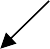 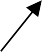 Проверка заполнения кластераУчитель. Мы с вами составили своеобразную памятку, в которой выде- лили основные ценные свойства воска, применяемые человеком.Итак, пчела – это насекомое, обладающее важными для человека характе- ристиками, свойствами, а также сложным инстинктивным поведением, которое помогает ей приспособиться к обычным условиям существования. Необходимо сделать выводы о жизни и значении пчёл и систематизировать все.Вот мы и приблизились к заключительному этапу урока, в котором обоб- щим полученные и известные вам данные об этих представителях животного мира.Для этого выполним еще одно задание.Задание 4.1группа – Необходимо составить для одноклассников пять вопросов, ко- торые начинались бы со слов: «Что?», «Какой?», «Где?», «Почему?» для про- верки знаний, включая информацию из прочитанного текста. (Как называется добытчик мёда лесных пчёл? Какую роль играют трутни в семье пчёл? Каков состав пчелиной семьи? Почему пчелы полезны для человека?)группа – Составить текст из предлагаемых высказываний о жизни пчёл.Благодаря распределению обязанностей пчела даёт нам ароматный и вкусный мёд, воск, прополис и многое другое.Ареал этих насекомых охватывает все материки, за исключением Ан- тарктиды.Пчелы – самые известные и одни из самых полезных животных на Земле.Таким образом, пчёлы и продукты их жизнедеятельности имеют огромное практическое значение.Хранит все эти запасы труженица в изумительно красивых и искусно вымеренных шестигранных восковых ячейках – сотах.Они относятся к классу насекомых перепончатокрылых, которых насчитывается более 20 тысяч видов.Но самое большое их значение заключается в опылении растенийВ состав семьи входят одна матка, около 40-50 тысяч рабочих пчёл и трутни.Живут пчёлы общинами, которые называются семьёй.Ученики. Пчелы – самые известные и одни из самых полезных животных на Земле. Они относятся к классу насекомых перепончатокрылых, которых насчитывается более 20 тысяч видов. Ареал этих насекомых охватывает все ма- терики, за исключением Антарктиды. Живут пчёлы общинами, которые назы- ваются семьёй. В состав семьи входят одна матка, около 40-50 тысяч рабочих пчёл и трутни. Благодаря распределению обязанностей пчела даёт нам аромат- ный и вкусный мёд, воск, прополис и многое другое. Хранит все эти запасы труженица в изумительно красивых и искусно вымеренных шестигранных вос- ковых ячейках – сотах. Таким образом, пчёлы и продукты их жизнедеятельно- сти имеют огромное практическое значение. Но самое большое их значение за- ключается в опылении растений.группа – Выделите верные и неверные утверждения о жизни пчёл.Медоносная пчела – это общественное насекомое.В качестве строительного материала пчёлами используется мёд.Все пчелы одного улья выполняют одинаковые функции.Для защиты улья рабочие пчёлы используют жало.Сфера деятельности человека, в которой занимаются разведением пчел, называется пчеловодство.Улей – это дом пчёл, который устраивается в дупле дерева.Матка пчёл имеет специальные корзиночки на ногах, которые помога- ют ей выводить потомство.Пчёлы имеют длинный хоботок, которым они пользуются для высасы- вания нектара растений.Форма сотовых ячеек — шестигранная с донышком.Ученики. Верно – 1, 2, 4, 5, 9; неверно – 3, 6, 7, 8.Выступление групп. Подведение итогов урокаУрок физики.«Пчелы и физика»Горожанина Валентина Владимировна, учитель физикиМОУ «Левобережная средняя школа города Тутаева»Тутаевского муниципального района Ярославской областиЦель урока:формировать целостное   мировоззрение,   ответственное   отношение к учению, готовность и способность обучающихся к саморазвитию и самообра- зованию на основе мотивации к обучению и познанию, уважительное отноше- ние к слову, пополнять словарный запас;анализировать материал, находить в тексте заданную информацию, переводить информацию из одной знаковой системы в другую (составлять таб- лицу), строить устный монологический ответ, аргументировать свою позицию, максимально точно и полно понимать содержание текста;практическое применение первоначальных знаний физики при работе с конкретным текстом.Инструментарий учителя: текст «Эти удивительные пчелы», рабочий лист к уроку, учебный диалог.Ход урокаУчитель. Мы недавно начали изучать физику. Удивительный, интерес- ный и сложный предмет. Текст, который вы прочитали на уроке русского язы- ка, можно рассмотреть и с точки зрения физики.У вас на столах лежат рабочие листы. Мы будем с ним работать в течение нашего урока.По мере прочтения текста физические термины, встречающиеся в тексте, будем заносить в таблицуОбсуждение и совместное заполнение таблицыУчитель. Каким одним словом из текста можно назвать деятельность пчелы?Ученики. Трудолюбивая.Учитель. Разберём строки из второго абзаца: «Скорость пчелы составля- ет 21-30 км/ч». Что это означает?Ученики. За час пчела пролетает 21-30 км11.Учитель. Внесём в нашу таблицу необходимые данные: скорость- обозначение-основная единица измерения. В графу «Справочный материал» вносим второстепенные единицы измерения: например, км/ч.11 Записывать в таблицу не надо. Это значит, что скорость пчелы 30км/чСколько метров в секунду? Рассчитайте.Ученики. 21*1000м/3600с =(примерно) 6м/с.Учитель. Это много или мало? И что может повлиять на скорость пчелы?Ученики. На скорость пчелы влияет направление ветра, его скорость, по- годные условия.Учитель. Какая формула для расчёта скорости нам понадобится? Занеси- те ее в таблицу.Ученики. Чтобы рассчитать скорость, надо расстояние разделить на время.Учитель. Какие физические величины можно ещё рассчитать по данной формуле? Отметьте эти данные в таблице.Ученики. Расстояние и время.Учитель. Скорость шмеля в 7 раз меньше. Сколько? Почему такая ма- ленькая скорость?Ученики. Масса шмеля больше, чем у пчелы, что сказывается на скоро- сти шмеля.Учитель. Решим задачу 1 в рабочем листе: «За нектаром пчела летит со скоростью 7 км/ч, обратно 6 км/ч. Расстояние от улья до поля 500 м. Найти время полёта» Посмотрите на условие задачи. Есть ли противоречие в условии задачи?Ученики. В условии задачи указаны разные скорости.Учитель. Почему разные скорости? Найдите ответ в тексте.Ученики. К полю летит без нектара, обратно с нектаром – поэтому раз- ные скорости.Учитель. Почему, пчела за нектаром летит против ветра?Ученики. С нектаром лететь по направлению ветра легче.Учитель. Как найти массу пчелы (задача 2 в рабочем листе)?12Ученики. Во время полёта пчела может нести груз ¾ своего веса – это 75 мг. Применяя правило пропорции из математики, рассчитать массу пчелы, легко.3/4 – 75мг,1/4 – х, тогда х=0,25*75/0,75=100мг – это масса пчелы. Переве- дем 100мг в граммы (отмечают в рабочем листе).Учитель. Обратите внимание на фразу «Во время полёта пчела может нести груз ¾ своего веса – это 75мг». Корректно ли она составлена с точки зре- ния физики?Ученики. «Нести груз 3/4своего веса – это 75 мг». В мг измеряется масса, а вес - это сила, измеряемая в Ньютонах. Значит, правильная фраза звучит так:«Пчела может нести груз ¾ своей массы – это 75 мг.Учитель. Поставьте вопрос к предложению «При хорошей погоде пчела за 1 день может собрать 10-12 кг нектара» (к сведению: высота полета пчелы 10-12 м над землёй, а при сильном ветре пчела летает 1м от земли)Ученики. На какой высоте может летать пчела, например, во время до-ждя?12 Ответа на вопрос «Как найти массу пчелы» в тексте нет, но есть подсказки. Учитель может помочь ученикам с помощью наводящих вопросов, например, правила пропорции. Данные вносятся в таблицуУчитель. От чего зависит количество собранного нектара?Ученики. От дальности полёта, от погодных условий.Учитель. «Чем дальше улетает пчела, тем меньше нектара» Как вы это понимаете?Ученики. Нектар, собранный пчелкой, расходуется на перелет.Учитель. Решаем задачу 3 в рабочем листе: «На 3 км расходует 70% нектара. Сможет ли вернуться пчела, если улетит на 5 км от улья»?13Ученики. Если пчела полетит без отдыха, то нектара не хватит. Если бу- дет «заправляться» по пути на других полях, то вернется.– Составьте вопросы к фразе «Пчелы трудятся с 4 ч. утра до 21.30. Полет пчелы может длиться от 8 мин до 2 часов».Ученики. Сколько пчёлки отдыхают? Почему рано начинают работать?В каком случае полет пчелы длится 8 мин, 2 часа.Учитель. Как вы думаете, собирают ли пчелы ночью нектар?Ученики. Да, например, на малине нектар выделяется и ночьюУчитель. Частота взмахов 237 раз в секунду. Объясните фразу «Пчела, летя до поля, взмахнула 30000 раз, а летя до улья 25000раз».– Почему разное количество взмахов? На каком расстоянии находилась пчела от улья, собирая нектар?Ученики. Пчела летит к улью с нектаром, и ей тяжело.Учитель. Пчела собирает нектар хоботком. О какой физической вели- чине можно говорить в данном случае?Ученики. О давлении.Учитель. Почему пчела погибает, укусив животное или человека?Ученики. Хоботок имеет зазубрины в обратную сторону, и, т.к. кожа че- ловека и животного плотная, пчела не может вытащить хоботок и отрывает его с частью кишечника.Ученики. Почему пчелы строят соты в виде шестигранников? Найдите ответ в дополнительном тексте (рабочий лист)ОбсуждениеУчитель. Обратимся к нашей таблице. Все ли физические термины зане- сены в таблицу? Проверяем таблицу. Может, в тексте есть ещё физические тер- мины?Ученики. Вместимость (объем) (заносим в таблицу)Подведём итоги нашей работы. Продолжите фразы:Сегодня я узнал………..Было интересно…………Меня удивило…………..Мне захотелось……………..13 Снова можно воспользоваться правилом пропорции:3 км – 70 %, 5 км – х, тогда получается больше 100 %Приложение к уроку физикиРабочий лист к уроку «Пчелы и физика»«Как много мы знаем, и как мало мы понимаем»А. ЭйнштейнЗадача 1.За нектаром пчела летит со скоростью 7 м/с, обратно 6 м/с. Расстояние от улья до цветочного поля 500 м. Найти время полёта до поля и обратно.Решение задачи.Задача 2.Как найти массу пчелы?Решение задачи.Задача 3.На 3 км полета пчела расходует до 70 % нектара, сможет ли пчела вер- нуться в улей, если пролетит 5 км?Решение задачи.Задача 4.Пчела взмахнула 30000 раз, пока летела до поля, и 25000 – до улья. На каком расстоянии находилась пчела от улья, собирая нектар?Решение задачи.Пчелы и сотыСоты представляют собой шестигранные призмы с гранью 2,71 мм. Такую площадь рациональнее всего покрыть шестигранниками – её периметр будет наименьшим. Однако донышко сот не плоское, оно представляет собой трехгранный угол, составленный из трех ромбов. Возникает вопрос, каков должен   быть    плоский    угол    при    вершине    ромба,    чтобы    уложиться на минимальной поверхности?Первым    заинтересовался    этой    проблемой    итальянский    астроном и геодезист Миральди. В 1712 году он установил, что угол должен быть близок к 110о. Впоследствии Реомюр, Вейл и Кениг уточнили эту величину: 109о26'. Они были изумлены, узнав, что пчелы делают соты с углом 109о28'. Фонтанель, секретарь Французской академии наук, заметил, что пчелы, несмотря на более слабые, чем у Ньютона и Лейбница, математические способности, получают указания от самого Творца. Между прочим, со временем выяснилось, что«расчёты» пчёл точнее.Все движения пчёл подчиняются законам физикиУрок географии.«Медовая карта»Киселева Наталья Витальевна,доцент кафедры общего образованияГАУ ДПО ЯО ИРО, кандидат культурологииЦели урока:формировать целостное   мировоззрение,   ответственное   отношение к учению, готовность и способность обучающихся к саморазвитию и самообра- зованию на основе мотивации к обучению и познанию, уважительное отноше- ние к слову, пополнять словарный запас; формировать мотивацию для изучения географии;анализировать, структурировать знания, находить и извлекать одну единицу информации из текста, понимать значение фразы на основе контекста, строить устный монологический ответ, аргументировать свою позицию; рабо- тать в группах: брать на себя ответственность, максимально полно и точно по- нимать содержание текста;овладение основными навыками нахождения и использования геогра- фической информации, использование географической карты.Инструментарий учителя: текст «Эти удивительные пчелы», атласы; ме- тод обучения в сотрудничестве (приём «Учимся вместе»), работа в группах.Методический комментарий к уроку. Вся работа на уроке осуществляется в группах. Ученики получают задание, выполняют его и представляют резуль- таты работы. Каждая группа получает одно задание; оно является частью боль-шой темы, над которой на уроке работает весь класс. В результате совместной работы отдельных групп и всех групп в целом достигается усвоение нового ма- териала. Внутри группа сама определяет, что делает каждый её член, контроли- рует правильность выполнения задания. Учителем контролируюся как успеш- ность познавательной деятельности школьников, так и культура их общения.1 группа – «Сбор мёда в Европе» 2 группа – «Сбор мёда в Азии»3 группа – «Сбор мёда в Северной и Южной Америке» 4 группа – «Сбор мёда в России»5 группа – «Сбор мёда в Австралии и Новой Зеландии» Количество человек в группе – до 4.Если есть возможность использовать Интернет, то вся работа в группах может быть организована следующим образом: ученики получают маршрутный лист, в котором указана последовательность действий группы (задания, ресур- сы, которыми они могут   воспользоваться,   интерактивная   контурная карта и т.п.). Интернет-ресурсов для 7 класса не должно быть больше 3-4, иначе ребя- там сложно будет сориентироваться в информации.Возможные ресурсы:Географическое размещение и современное состояние пчеловодства // http://medozbir.com.ua/index.php?l=ru&p=stati&s=sostoyanie_pchelovodstvaКак в Непале собирают мед // https://kak-eto- sdelano.livejournal.com/167539.htmlОтличительные характеристики и сложности пчеловодства в России // https://ferma.expert/pchely/razvedenie-pchely/pchelovodstvo-v-rossii/Пчеловодство	Новой	Зеландии	// https://ylejbees.com/index.php/pchelovodstvo-v-mire/340-pchelovodstvo-novoj-zelandiiСхема современного пчеловодства в мире // http://paseka.pp.ru/pchela-i- ulej/758-skhema-sovremennogo-pchelovodstva.htmlТОП-15 стран, где производят вкусный и полезный мед: особенности состава и вкуса // https://ogorodniki.com/article/top-15-stran-gde-proizvodiat- vkusnyi-i-poleznyi-med-osobennosti-sostava-i-vkusa#germaniia-i-medИтогом работы в группах должна стать «медовая» карта, т.е. карта, на ко- торой будут обозначены районы сбора мёда на разных континентах, сорта меда, а также дополнения в основной текст.Ход урокаУчитель. Сегодня на всех уроках главным источником познания стал текст «Эти удивительные пчёлы». Вы уже научились находить информацию по физике, русскому языку, а какую информацию об этих удивительных насеко- мых мы сможем извлечь на уроке географии?Ответы учеников.Обсуждение (все ответы подтверждаются цитатами из текста)Учитель. Организованное использование дохода от пчёл позволило вы- делить самостоятельную отрасль сельского хозяйства — пчеловодство. Миро- вое пчеловодство представлено 48 млн. пчелиных семей, зарегистрированных официальной статистикой, и большим количеством семей пчёл, обитающих в диком состоянии в лесах и горах или содержащихся в труднодоступных ме- стах и не поддающихся учёту.Найдите в тексте ответ на вопрос: «В каких странах развито пчеловод- ство?»Поиск ответа на вопрос. ОбсуждениеМетодический комментарий. В тексте ответа на вопрос «В каких стра- нах развито пчеловодство?» нет. Дальше будет осуществляться работа с недо- стающей информацией. Умение находить недостающую информацию очень важно в современном мире.Учитель. Еще раз бегло прочитайте текст и скажите, а на какие вопросы мы не сможем найти ответ в предложенном тексте?ОбсуждениеУчитель. А где можно найти информацию?ОбсуждениеУчитель. Попробуем воспользоваться вашими советами. На некоторых интернет-ресурсах можно найти информацию о том, как собирают мёд, в каких странах его собирают. Вся эта информация находится у вас на столах. Это ещё один текст. В каждой группе он свой. Вам надо прочитать текст и выполнить задания, указанные перед текстом. Время на выполнение – 20 мин.Работа в группах. Обсуждение. Представление результатов.Составление «медовой» карты и нового текста «Эти удивительные пчелы»Учитель. Давайте прочитаем наш главный текст с вашими вставками.Чтение текстаМетодический комментарий. Текст может читать учитель, делать не- большие паузы после каждого абзаца. Если группа считает, что именно здесь должна быть их информация, то поднимает руку и читает свой вариант допол- нительной информации.Учитель.А у меня после чтения нового текста возник еще один вопрос:«А почему в тундре нет пчел»?ОбсуждениеДополнительная   информация   для    учителя.    Существует    более 20 000 видов пчёл, но точных данных о том, как эти виды распространены по земному шару, немного. Учёные создали карту разнообразия пчёл, объеди- нив глобальный список известных видов пчёл с 6 млн публичных записей о том, где отдельные виды появились по всему миру. Результаты публику- ет Current Biology.Многие растения и животные следуют схеме, известной как широтный градиент, когда разнообразие увеличивается к тропикам и уменьшается к полю- сам. Пчелы являются исключением из этого правила. У них больше видов со- средоточено вдали от полюсов, а меньше — у экватора. Это называется бимо-дальным широтным градиентом. В лесах и джунглях гораздо меньше видов пчёл, чем в засушливых пустынях. Дело в том, что деревья, как правило, недо- статочно обеспечивают пищей пчёл, в отличие от низколежащих растений и цветов.Выводы учёных подтверждают, что в северном полушарии больше видов пчёл, чем в южном; и больше в засушливых и умеренных климатических усло- виях, чем в тропиках14.Учитель. «Возможно ли разводить пчел в северных условиях?» Этот во- прос я оставляю открытым и предлагаю вам самим найти на него ответ. Подго- товьте сообщение на тему «Особенности пчеловодства в северных условиях».Подведение итогов.Выражение благодарности за урок и выставление отметок за работуПриложение к уроку географииРабочий лист для 1 группыЗадания:определить места обитания пчёл в Европе и обозначить их на контур- ной карте;выделить способ производства мёда в Европе;указать основные сорта мёда;передать основное содержание прочитанного текста 2-3 предложения- ми, чтобы включить их в основной текст «Эти удивительные пчелы».Инструменты: основной текст «Эти удивительные пчелы» и дополни- тельный текст, контурная карта «Климатические пояса мира», атлас.Отчёт о проделанной работеТекстЕвропа является сама густо населённой пчёлами территорией. Здесь находится около 12,5 млн. пчелиных семей, или на 1 км приходится более двух с половиной пчелиных семей. Первые места по количеству семей пчел в Европе занимают Испания, Румыния, Германия, Польша, Франция. Несмотря на боль- шую насыщенность пчёлами, Западная Европа фактически производит меньше мёда, чем потребляет. Это объясняется только тем, что слабая кормовая база14 https://yandex.ru/turbo/hightech.fm/s/2020/11/20/bee-species-globeдля пчёл не позволяет здесь развивать промышленное пчеловодство и произво- дить много мёда.В Германии производство мёда на промышленном уровне считают не рентабельным и занимаются пчеловодством только частные фермерские хозяй- ства и пчеловоды-любители. Гораздо выгоднее приобрести в Германии привоз- ной, импортируемый мёд из Турции, Аргентины и Китая, чем производить по- лезный нектар промышленным способом. Пчелиные ульи выставляют у полей с рапсом и клевером. Вкусен и малиновый мёд.Медами, собранными с одного растения, славится Италия. В предгорье Пьемонта производят натуральный «хвойный» мёд, который ещё называют па- девый, собранный с «медвяной росы» – того самого сладковатого налёта белого окраса, расположенного на сосновых и еловых ветках. Мёд получается тёмного окраса и очень вязким, с уникальным, необычным привкусом, напоминающим варенье из плодов инжира.Самым распространенным мёдом южных областей Италии называют цитрусовый мёд. Обширные апельсиновые, мандариновые и лимонные планта- ции считаются отличными медоносами, и промышленное производство медов преобладает в основном на территории Калабрии, где эти культуры выращива- ют в массовом количестве.На островах Сицилии и Сардинии зимой зацветает земляничное дерево. Очень редкостный и дорогостоящий мёд производят именно из нектара цветков земляничного дерева. Дорогостоящий мёд, самый горький из всех медов, пред- ставленных на дегустацию, подобен вкусу молотого кофейного зерна и полыни одновременно. Вначале мёд очень горький, но вскоре его пикантность «ухо- дит», а вкусовые качества преображаются.В единственном регионе Италии, в Калабрии, производят яркий, с насы- щенным вкусом, мясным ароматом эвкалиптовый мёд; он богат не только по- лезным эфирным маслом, но и обладает рядом лечебных свойств.Одним из мировых лидеров по производству мёда и производной продук- ции, напрямую конкурирующих с Италией, считается Франция. Бессменным козырем Прованса считают медоносную лаванду. Когда это великолепное рас- тение в середине лета начинает цвести, над обширными лавандовыми полями разносится пчелиный гул. Лавандовый мёд обладает нежным, умеренно слад- ким вкусом и сильным ароматом самого медоноса.В горных районах Средиземноморья, а именно во Франции, можно ис- пробовать нектар со вкусом хвойной смолы и даже шишек.«Золотом Крита» называют тимьяновый мёд жители Греции. Пчелы очень любят неприглядный тимьян во время цветения, а медовый концентрат считают особенно ценным, если доля нектара тимьяна составляет более 70 %. Тимьяновый мёд качают в конце осени, когда пчелы соберут весь нектар. В итоге получается ароматный и очень вязкий мёд, который отличается очень резким ароматом и насыщенным цветом тёмного янтаря.Суровые климатические условия и короткое лето Норвегии приравняли коммерческое пчеловодство к фермерству. Сельское хозяйство страны развито слабо, поэтому большая часть продукции импортируется. Но и на этих бедныхтерриториях работают пчелы, собирают нектар из вересковых полей. Вереско- вый мёд очень вкусен и полезен.Медоносные растения Финляндии ничем не отличаются от растений стран с мягким и влажным климатом. Пчёлы-труженицы собирают медовый нектар из рапса, вереска, люцерны, подсолнечника, клевера.Рабочий лист для 2 группыЗадания:определить места обитания пчёл в Азии и обозначить их на контурной карте;выделить способ производства мёда в Азии;указать основные сорта мёда;передать основное содержание прочитанного текста 2-3 предложения- ми, чтобы включить их в основной текст «Эти удивительные пчелы».Инструменты: основной текст «Эти удивительные пчелы» и дополни- тельный текст, контурная карта «Климатические пояса мира», атласОтчет о проделанной работеТекстАзия населена пчелами гораздо меньше. На огромной азиатской террито- рии имеется всего около 4 млн пчелиных семей. В среднем на пчелиную семью производится около 7 кг меда, а на душу населения около 13 кг. Слабое разви- тие и низкая продуктивность здесь в значительной степени объясняются тем, что на территории Азии обитают в основном дикие пчелы (гигантская и карли- ковая), которые живут на одном соте под открытым небом. Только один вид местной медоносной пчелы - средняя индийская пчела - строит гнезда из не- скольких сотов в дуплах деревьев и расщелинах скал, а также содержится в ульях. В большинстве районов Северо-Восточной Азии завезенные европей- ские пчелы превосходят по продуктивности местных медоносных пчёл, и по- этому пчеловоды Китая и Японии заменяют их европейскими пчёлами.По количеству пчелиных семей и получаемой продукции пчеловодства первое место в Азии занимают Китай и Япония. На территории Китая имеется около 3 млн пчелиных семей, он является также крупным поставщиком мёда в Европу и Японию. Средняя товарная продукция одной пчелы равна примерно 4,5 кг, на территории Японии находится около 200 тыс. пчелиных семей.Высокоразвитым пчеловодством, опережающим другие страны в этой от- расли, называют Израиль. Центральная часть страны ценится за производство цитрусового мёда, цветочный нектар дикорастущих медоносов перерабатывают в мёд на востоке. Основными медоносными растениями называют эвкалипт, авокадо, иссоп, сливу и хлопок.Богата медоносными растениями, произрастающими в горных долинах и каменистых краях, Саудовская Аравия. Наличие Красного моря обеспечивает необходимым количеством влаги прилегающие горные массивы, на которых растут акация и зизифус.Благодаря преобладанию Средиземноморского влажного климата, пчело- водство хорошо развито в Ливане. Обширные апельсиновые, мандариновые и лимонные плантации, разбитые на побережье, дают нектар для цитрусового мёда. В центральной части распространён падевый сосновый мёд. Горные луга, расположенные на высоте 1200 метров над уровнем моря, ценятся за цветочный нектар.В Непале такое опасное занятие, как сбор мёда диких пчёл, существует уже тысячи лет и является жизненно важной частью культуры местных жите- лей. Жизнь части населения Непала напрямую зависит от мёда, он – главный источник средств к существованию. Непал является домом для лабориозы (из- вестная ещё как гималайская медоносная пчела, с латыни переводится как«пчела трудолюбивая») — самой крупной медоносной пчелы. По размерам она вдвое крупнее европейской. Встречаются эти пчелы на высотах 1200 — 4000 метров над уровнем моря, от Непала до китайской провинции Юньнань. Эти пчелы строят свои гнезда на скалах. Это значит, что до их сот не сможет добраться ни один естественный хищник. Охотники за мёдом используют верё- вочные лестницы и корзины. Малейший просчёт может стоить им жизни. Сбор мёда происходит обычно 2 раза в год. На сбор мёда с одной колонии пчёл ухо- дит 2-3 часа в зависимости от ее размера и месторасположения. Непальские пчелы — единственные медоносные пчелы, способные зимовать вне сот. Осе- нью, когда в горах становится слишком холодно, эти опасные труженики спус- каются на меньшие высоты и собираются в огромные рои на ветвях деревьев или на защищенных от дождя и ветра выступах скал.В каждой стране самым распространённым сортом является тот, который производится из местных сортов луговых трав, цветущих деревьев и выращива- емых культур. В Средней Азии – регионе, где активно выращивается хлопок, – хлопковый мед потребляется больше всего. Из-за того, что хлопковые планта- ции произрастают только в этом регионе, такое оригинальное медовое лаком- ство является довольно редким. Но благодаря тому, что для транспортировки не нужны особые условия, как и для дальнейшего хранения, этот сорт постепенно завоевал поклонников во всём мире. Во время цветения хлопчатник выступает в роли прекрасного медоноса, хотя об этом качестве хлопка большинство лю- дей даже не догадываются. С небольшого участка размером в 1 га за сезон можно получить более 300 кг хлопкового мёда, что является просто удивитель- ным показателем для любого специалиста в этой области.Рабочий лист для 3 группыЗадания:определить места обитания пчёл в Южной и Северной Америке и обо- значить их на контурной карте;выделить способ производства мёда в Южной и Северной Америке;указать основные сорта мёда;передать основное содержание прочитанного текста 2-3 предложения- ми, чтобы включить их в основной текст «Эти удивительные пчелы».Инструменты: основной текст «Эти удивительные пчелы» и дополни- тельный текст, контурная карта «Климатические пояса мира», атлас.Отчет о проделанной работеТекстСеверная Америка является континентом самого развитого промышлен- ного пчеловодства. Несмотря на то, что медоносные пчелы были завезены сюда в XVI веке, они очень быстро распространились по всему материку, и сейчас здесь имеется 5,5 млн пчелиных семей. На 1 км в США приходится одна семья пчел, а в Канаде – одна семья на 25 км. Завезенные в Америку европейские по- роды пчел собирают меда значительно больше, чем на своей родине — странах Старого Света. 90 % меда производят десять штатов: Калифорния, Флорида, Сев. Дакота, Южная Дакота, Миннесота, Техас, Монтана, Небраска, Висконсин и Айдахо. Они же являются главными поставщиками пчел в другие регионы для опыления различных сельскохозяйственных культур.Важнейшей особенностью пчеловодства США является интенсивный процесс концентрации и специализации отрасли. Пчеловодство США специа- лизируется в двух направлениях: медово-опылительном и разведенческом. По мнению владельцев американских промышленных пасек, мед обеспечивает примерно около 2\3 получаемых ими доходов, 1\3 – сдача пчел в аренду ферме- рам для опыления сельскохозяйственных культур. Несмотря на высокую про- дуктивность пасек и большую производительность труда, даже промышленные пасеки не могут быть рентабельные в условиях США, если они занимаются только производством мёда. Аренда пчёл для опыления сельскохозяйственных энтомофильных растений является в США обязательным агроприемом, так как не все фермы имеют свои собственные пасеки. За каждую семью пчёл, подве- зённую к цветущему массиву на период цветения, пчеловоду выплачиваетсянадбавка, равная 15-20 кг мёда. В США имеется около 100 пчелоразведенче- ских фирм, которые производят ежегодно примерно 800 тыс. плодных маток и 500 тыс. бессотовых пакетов.Рапс является ценной масличной культурой, производство семян которой в мире в 2015/2016 году составило 67 млн тонн. Главными продуктами перера- ботки рапса являются пищевые и технические масла, а также жмых, используе- мый для откорма скота. В то же время время рапс занимает одно из первых мест в списке медоносных и пыльценосных растений. Количество рапсового мёда, произведённого в Канаде, Индии, Китае, Австралии, странах ЕС и других странах – крупных производителях рапса, включая Россию, – составляет около 100 тыс. тонн.Южная Америка по развитию пчеловодства значительно отстаёт от Се- верной. На её территории имеется около 3 млн семей пчёл, которые дают еже- годно примерно 46 тыс. тонн мёда. Средняя продуктивность одной пчелиной семьи равна 5 кг. Почти вся продукция в Южной Америке экспортируется в другие страны.Насыщенно жёлтые, обладающие сильным пьянящим ароматом меда производят в Мексике. Это цветочные экземпляры, широко представленные на мировом рынке. Самой крупной промышленной фирмой в Америке является мексиканская пасека Миэль Карлота, которая имеет 50 тыс. пчелиных семей.Более светлый, цветочный мёд экспортирует Аргентина.Тропики Южной Америки - родина многих видов безжалых пчёл. Неко- торых из них содержат для получения меда, но здесь хорошо себя чувствуют и размножаются также европейские пчелы; проводятся эксперименты над пчё- лами Apis me ifera ada so ii из Африки. Медоносные пчелы акклиматизирова- лись и в других районах Южной Америки, и их средний медосбор 18 кг на пче- линую семью может быть, безусловно, увеличен. Общее ежегодное производ- ство мёда составляет примерно 26 тыс. тонн, получаемых от 1,5 млн ульев; по- чти вся продукция вывозится в другие страны. Одна пчелиная семья приходит- ся на 11,6 кв. км; как и в Центральной Америке, многие территории использу- ются недостаточно.Рабочий лист для 4 группыЗадания:определить места обитания пчёл в России и обозначить их на контур- ной карте;выделить способ производства мёда в России;указать основные сорта мёда;передать основное содержание прочитанного текста 2-3 предложения- ми, чтобы включить их в основной текст «Эти удивительные пчёлы».Инструменты: основной текст «Эти удивительные пчёлы» и дополни- тельный текст, контурная карта «Климатические пояса мира», атлас.Отчет о проделанной работеТекстПчеловодство в России является традиционной отраслью сельского хо- зяйства, которое делает возможным производство ценных пищевых биологиче- ски активных продуктов для населения, сырья для промышленности.Русское пчеловодство наиболее распространилось на территории бывше- го Московского, Рязанского, Ростово-Суздальского княжеств, а также и Новго- родского края, где продолжает активно развиваться по сей день. При этом кро- ме мёда одним из главных продуктов деятельности пчеловодов является воск для свечей. В таких больших городах, как Псков, Новгород Великий, всегда ве- лась активная торговля медом и воском, большая часть которых ежегодно от- правлялась в Англию, Грецию и другие страны Европы. Отметим также другие регионы, где развивается изготовление меда в промышленных масштабах: Ал- тай, Краснодар, Пермь, Башкирия, Удмуртия.Основные центры развития пчеловодства в России на данный момент: Белгородская область, в которой создаются пчелопарки, предназначенные для комплексного производства продукции. Брянская область, имеющая смешан- ную природу, которая подходит для успешного развития пчеловодства. Пчело- воды-любители – основные производители мёда, которым принадлежит боль- шая часть пасек. Наибольшее промышленное хозяйство   насчитывает   до 120 пчелосемей. Несмотря на неудачное территориальное расположение Волго- градской области (2/3 области занимают леса, а доля лугов – всего 10 %), ко- роткое лето и долгую зиму, сфера в этих краях продолжает активно развиваться благодаря 2 500 частным пчеловодам. Больше всего производится мёда из раз- нотравья, верескового и кипрейно-малинового. Благоприятные условия Воро- нежской области для пчеловодства меда (наличие влажного лета и относитель- но теплый климат) способствовали развитию отрасли ещё с давних времен. В наше время на территории области находится   множество стационарных и больших кочевых пасек. Учитывая особенности расположения Кемеровской области (юго-восток Сибири), правительством региона в 1957 году была разра- ботана кемеровская система для пчеловодства. Разведение пчел в Кемеровской области – трудоемкий и сложный процесс, ведь необходимо постоянно выбра- ковывать слабые семьи, заменяя их сильными и высокопродуктивными. На се- веро-западе Ростовской области сфера развивается более быстрыми темпами, чем на востоке. Климат и ровная, представленная степями территория отлично подходят для пчеловодства. При этом отрасль представлена большим количе- ством как стационарных, так и кочевых пасек. Именно наличие благоприятныхприродных условий и энтузиазма позволяет развивать пчеловодство в Ростов- ской области. Одним из наиболее продуктивных регионов РФ по производству меда, уступая лишь Амурскому краю, Омской и Кемеровской областям, являет- ся Красноярский край.Россия славится полифлерными медами, обычно цветочными. Северный цветочный мёд отличается от пряного мёда южных областей и совсем далёк от ароматов дальневосточного. Примечательно, но каждый федеральный округ отличается уникальностью цветочных сборов и композиций, что напрямую влияет на вкусовые особенности и пленяющий запах мёда. Чистый гречишный мёд с дре- весными и ореховыми нотками в равных долях и едва ощутимой кислинкой, вы- зывающей приятное першение в горле, собирают пчелы на гречишных полях.Славится Россия производством дягилевого меда, полученного из нектара невзрачного, маленького растения, принадлежащего к семейству зонтичных. Нектар из дягиля трудолюбивые пчелы собирают в Алтайских горах. Мед име- ет пряный, немного копчёный, с древесными нотками и лёгкой першинкой при- вкус, насыщенный и приятно согревающий.Славится Россия и производством башкирского мёда, который уникален в своём роде и признан одним из лучших на международных выставках во Франции и Германии. Географическое положение Башкортостана, огромные лесные массивы, которые славятся уникальной медоносной растительностью, значительно влияют на химический состав мёда, его ценность и изысканный вкус. Создание уникального мёда стало возможным, так как Башкортостан – это уникальное место на планете, где развито производство «дикого» меда из леса.Рабочий лист для 5 группыЗадания:определить места обитания пчёл в Австралии и Новой Зеландии и обо- значить их на контурной карте;выделить способ производства мёда в Австралии и Новой Зеландии;указать основные сорта мёда;передать основное содержание прочитанного текста 2-3 предложения- ми, чтобы включить их в основной текст «Эти удивительные пчелы».Инструменты: основной текст «Эти удивительные пчелы» и дополни- тельный текст, контурная карта «Климатические пояса мира», атласОтчёт о проделанной работеТекстАвстралия и Новая Зеландия являются странами развитого современного пчеловодства и самого высокого в мире медосбора. В Австралии имеется около 450 тыс. пчелиных семей. Средний сбор меда от каждой пчелиной семьи со- ставляет 36 кг, Австралия производят на душу населения по 1,4 кг меда, а по- требляет до 0,94 кг. На 18 км приходится одна пчелиная семья. В связи с интен- сивной вырубкой лесов медосборы начинают снижаться.В Новой Зеландии насчитывается около 200 тыс. пчелиных семей, даю- щих около 6 тыс. тонн меда, большая часть которого вывозится в Европу. Здесь приходится около одного улья на 1 кв. км. Средний сбор меда на семью – 29,3 кг. Доминирующий нектаронос Австралии – эвкалипт – не является абори- генным растением в Новой Зеландии, и пчеловодство здесь ведется почти так же, как и в Америке. В Австралии получают наивысшие сборы меда в мире: в среднем по стране урожай меда составляет 36 кг, что немногим ниже, чем в Канаде, а в Западной Австралии медосбор превышает 90 кг. Большая часть меда получается от различных видов эвкалипта благодаря широкому распро- странению кочевого пчеловодства, когда пчел перевозят к месту произрастания растений, цветущих один раз в 2-3 года или еще реже. Так как леса Австралии последовательно расчищают, сбор меда снижается даже там, где древесные лесные породы заменяют нектароносными сельскохозяйственными растениями.Австралия и Новая Зеландия являются крупными поставщиками меда на европейский рынок. Пчеловодство здесь ведется на высоком современном промышленном уровне. Hа пасеке пчеловод обслуживает 300 и более пчелиных семей.Новая Зеландия поставляет на рынок самый дорогой и престижный мед – мед манука. Собирают такой мед пчелы (привезенные туда еще первыми посе- ленцами) с цветов дерева-медоноса манука.Европейское название дерева — мирта южных морей, латинское – Lep ospermum scoparium. Помимо Новой Зеландии это деревце произрастает еще на юге Австралии. Еще туземцы-маори использовали листья мануки для дезинфекции. Сильные антибактериальные свойства есть и у меда.Значительные доходы приносит также опыление пчелами бобовых и дру- гих культур, используемых в качестве корма для овец и крупного рогатого ско- та. Считается, что общая сумма доходов экономики Новой Зеландии от пчело- водства более чем в 60 раз превосходит доходы от производства пчелопродук- тов. Пчеловодство Новой Зеландии приобрело четко выраженный «опыленче- ский» характер и, по оценке экспертов, имеет в этом плане очень хорошие пер- спективы.Развитию пчеловодства способствует мягкий климат страны: субтропиче- ский в северной ее части, альпийский - в горных районах и океанический – в прибрежной зоне. Поскольку это южное полушарие, то самый холодный ме- сяц здесь – июль, когда средняя температура составляет 5-11 градусов Цельсия, а самый жаркий – январь (15-22 градуса). Завезенные белыми переселенцами в 1836-1840 годах итальянские и темные английские пчелы до сих пор остаютсядвумя основными породами пчел. Однако темные английские пчелы, отличаю- щиеся малой продуктивностью и «нервным характером», пчеловодами не ис- пользуются и обитают в отдельных районах лишь в «диком» виде. Численность их в последнее время существенно сократилась. В Новой Зеландии нет хищни- ков, в рацион которых входят медоносные пчелы.Главными медоносами являются завезённые извне белый клевер, вереск и тимьян, а также местные цветковые растения, нигде более в мире не встреча- ющиеся: реварёва, камахи, похутукава, рата, тавари, и манука (даёт наиболее ценный мёд, обладающий бактерицидными свойствами и ускоряющий зажив- ление ожогов и ран).Диагностическая работа для учащихся 7 классов15Цель диагностики:определение уровня сформированности читательских умений как наиболее важных составляющих метапредметных результатов обучения у уча- щихся 6 классов.Документы, определяющие содержание и структуру диагностиче- ской работыСодержание и основные характеристики проверочных материалов определяются на основе следующих документов:Федеральный государственный образовательный стандарт основного общего образования (Приказ Минобразования России от 17.12.2010 г. № 1897).Основная образовательная программа основного общего образования МОУ «	»Структура диагностической работыДиагностическая работа состоит из двух тематических блоков (блок – это текст и задания к нему).Первый блок включает текст «Дело всей жизни» и 9 заданий как закрыто- го, так и открытого типа.Второй блок предлагает для чтения текст «Царь Соломон и пчела» и для решения 8 заданий.Время выполнения работыНа выполнение всей диагностической работы отводится 45 минут.Дополнительные материалы и оборудованиеНе используются.Условия проведения диагностической работыСтрогое соблюдение инструкции по организации проведения независи- мой оценки знаний и умений обучающихся. При выполнении диагностической работы обучающиеся записывают ответы в бланк тестирования.Система оценивания отдельных заданий и работы в целом (в при- ложении 1)15 https://infourok.ru/zachyotnaya-rabota-po-funkcionalnoj-gramotnosti-5599590.htmlПрочитайте текст «Дело всей жизни» и выполните задания 1-9 Дело всей жизниЧасто ли задумываются люди о том, какую пользу приносят пчелы? Из всех насекомых, живущих на планете, пчела – одно из наиболее полезных для человека. Пчела-труженица не только дарит целебные и уникальные по своему составу продукты, но и опы- ляет растения,   способствуя   продолжению   жизни на Земле. Именно об этом мы и побеседуем сегодня с профессиональным пчеловодом Лущиным Павлом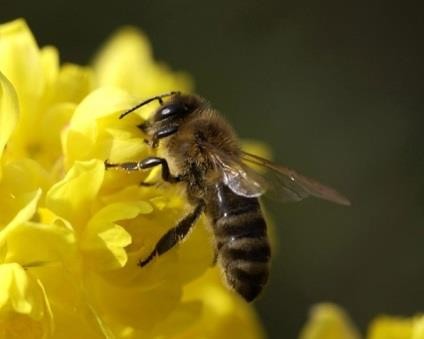 Петровичем на страницах нашего журнала «Сад и Огород». Еще с 1700 годов в каждом поколении семьи героя нашего интервью был профессиональный па- сечник. С трех лет он сам находился на пасеке и знакомился с пчелами под присмотром дедушки. С 1977 года, параллельно с основным видом деятельно- сти, занялся он своей пасекой (начал с 3-х ульев). С 2004 года хобби стало ос- новным видом деятельности: было создано агропромышленное предприятие, закуплено специальное оборудование и сделаны первые шаги по выходу на ры- нок. На данный момент Павел Петрович ежегодно заботиться о 70-100 ульях, а его мед пользуется огромным спросом.Корреспондент: Почему вы решили освоить эту профессию? Это наследственное дело или произошло что-то, что вдохновило вас овладеть этой интересной профессией?П.П. Пчеловодство-дело всей моей жизни. Пожалуй, можно говорить о том, что я наследственный пчеловод. С детства я был на пасеке с дедушкой, меня много кусали пчелы, и укусы вызывали сильную аллергию. Но это меня не останавливало.Что касается пчеловодов и наследственности. В годы войны семья моего деда спаслась от голода благодаря тому, что они пили воду, разведенную с ме- дом. Тогда, чтобы выжить, дед забрал весь мед у пчел, и все пчелиные семьи погибли. Но зато спаслась моя семья…Когда мне было 17 лет, в сарае у деда я увидел одиноко стоящий улей (единственно сохранившийся после той ситуации) и заинтересовался им. Так и началось мое полноценное обучение пчеловодству под дедовым наставниче- ством.Корреспондент: С какими трудностями сталкивается новоиспечён- ный пчеловод?П.П. Прежде всего, это отсутствие элементарных базовых знаний. Какую бы профессию вы не решили освоить, нужно изучить основы, почитать профес- сиональную литературу. Также для того, чтобы гармонично погрузиться в про-фессию пчеловода желательно, чтобы у вас был человек, который будет под- сказывать на первых этапах. Самому сделать успешно первые шаги очень сложно, так как в процессе разведения пчел очень много тонкостей, справиться с которыми можно только на практике. Именно поэтому хорошо, если у вас бу- дет опытный наставник.Корреспондент: Какими личностными качествами должен обладать человек, который решил заняться пчёлами?П.П. На мой взгляд, пчеловод должен быть добрым человеком, любить пчёл и природу. Желательно быть наблюдательным и очень спокойным. Терпе- ливость, целеустремлённость и вера в свое дело также очень важны. Вдумчиво, постепенно и не спеша – именно так ведёт себя профессиональный пасечник.Корреспондент: Чему человек может научиться у пчёл?П.П: Трудолюбию и узкому разделению обязанностей. В любую погоду пчела самоотверженно работает, не отлынивает от своих задач и также бес- страшно защищает свою семью от внешних врагов.Корреспондент: Какие главные заповеди пасечника, на ваш взгляд? П.П. Люби пчел и заботься о них. Важно любить, можно даже сказать,боготворить свое дело и помнить: пчелы работают на тебя и многого взамен не просят.Корреспондент: Что совершенно недопустимо в работе пчеловода? П.П. Безответственность. Мы в ответе за тех, кого приручили.Корреспондент: На первый взгляд кажется, что пчеловод отдыхает весь год. Его главная задача только поставить ульи и собрать мед. Так ли это? Сколько приблизительно времени вы тратите на заботу о пчелах?П.П: Это тяжелая, трудоемкая, регулярная работа. Практически каждый день хороший пасечник находится на пасеке. Весной и летом он подготавлива- ет пчел к «работе», занимается сбором меда и других продуктов. Подготовка к зиме и установка ульев в зимовник, подкормка насекомых проводятся в остальные времена года. Также пасечник обязан постоянно повышать свои знания и умения. Я, например, отдыхаю только в октябре. Но мне кажется, если человек помешан на чем-то (в хорошем смысле этого слова), сильно любит свое дело, он всегда найдет на это время! А заниматься пчеловодством просто необ- ходимо, так как от этого зависит развитие всего сельского хозяйства.Корреспондент: Кто такой, по вашему мнению, профессионал?П.П: Профессионал обладает теоретическими и практическими знаниями. Он должен быть творческим человеком, готовым к нестандартным решениям производственных проблем. Целеустремленность и решимость, умениене останавливаться перед трудностями также важны. И всем читателям я желаю успехов в их делах и начинаниях.В каком году Лушин П. П. стал заниматься пчеловодством профессио- нально?Ответ:  	Сколько лет семья героя занимается пчеловодством? Запишите ответ в числовом виде.Ответ:  	Почему Павел Петрович считает, что при овладении профессией пче- ловода на первых порах обязательно нужен наставник?Ответ 	.Как, по мнению Павла Петровича, ведет себя профессиональный пче- ловод? Выпишите из текста интервью предложение, где он об этом говорит.Ответ:  	Говоря о профессии пчеловода, Павел Петрович утверждает: «Это тя- желая, трудоемкая, регулярная работа». Отметьте один ответ, который лучше всего поясняет смысл этой фразы.А. Пчелы могут сильно покусать пчеловода.Б. Подготавливая пчел к сезону, постоянно приходится таскать тяжелыеульи.В. Пасечник занят на пасеке весь день.Г. Пасечник не только каждый день круглый год занимается пасекой,но еще и постоянно совершенствует свои знания и умения.Ответ:  	В интервью Павел Петрович говорит, что пчеловодство – дело всей его жизни. Какой факт подтверждает это? Отметьте один правильный ответ.А. Павла Петровича много раз кусали пчелы.Б. Мёд, производимый Павлом Петровичем, пользуется спросом.В. Павел Петрович с ранних лет увлёкся пчеловодством, а позднее сделал это своей профессией.Г. В семье Лущиных всегда были пчеловоды.Ответ:  	Внимательно рассмотрите график производства меда в Российской Фе- дерации. В графике отображено количество меда, произведенного в Российской Федерации за последние годы. В каждой строке приведенной ниже таблицы об- веди ответ «Верно» или «Неверно»Ответ:  	Какое состояние пчеловодства в нашей стране отображено на графике?Кирилл: «Данный график указывает на постоянное снижение производ- ства мёда, что говорит о трудностях в этой отрасли сельского хозяйства».София: «В данном графике показано снижение производства мёда, свя- занное с плохими погодными условиями в 2019 году».Ответ:  	П. П. Лущин призывает развивать пчеловодство. Согласны ли вы с его точкой зрения и почему?Ответ:  	Прочитайте	текст	«Царь	Соломон	и	пчела»	и	выполните 10-17 заданияЦарь Соломон и пчелаОднажды в полуденный час отдыхал царь Соломон в своем прекрасном саду. В это же самое время летала по прекрасному царскому саду маленькая пчелка и ненароком ужалила царя в нос. Мудрого Соломона, великого повели- теля – и прямо в нос! Чего только не случается на свете...Наполнилось сердце царя гневом. Призвал он своих министров и санов- ников и приказал:Истребить всех пчел в пределах моего царства! Не надо мне ни их ме- да, ни их жала!Маленькая пчелка прилетела к царю и сказала:О великий и мудрый Соломон! Я слышала, ты повелел истребить весь наш пчелиный род. Но это несправедливо. Я одна во всем виновата, меня одну и вели казнить. Но если прежде, чем произнести свой царский приговор, ты из- волишь меня выслушать, я скажу, что вовсе не по злому умыслу ужалила тебя в нос. Поверь, я не хотела причинить тебе никакого вреда. И если ты действи- тельно так мудр, как о тебе говорят, ты должен знать, что и самое крохотное существо, вроде меня, может причинить великий вред...О, это я знаю! — воскликнул Соломон и пощупал свой распухший нос.Но порой также может и выручить из беды... И даже такого великого и мудрого царя, как ты.Это ты-то, пчела, можешь выручить меня из беды?..Расхохотался царь, и весь его гнев пропал. Да и пристало ли великому владыке гневаться на малую пчелку?Так и быть, — сказал он пчеле, — лети себе с миром и больше не по- падайся мне на глаза.Обрадовалась пчела и полетела поскорее сообщить всем своим сестрам, что Соломон смилостивился над ними, а про себя решила доказать великому владыке свою правоту.Много ли, мало ли времени прошло. И вот однажды прослышал царь, что за морем живет красавица-царица, царица Савская. Очень захотелось Соломону взглянуть на нее и узнать, правда ли так велика ее красота, как рассказывают люди. Послал он в землю Савскую гонцов с дорогими подарками и наказал им ни в коем случае не возвращаться обратно без царицы. Пусть приедет к нему в гости себя показать и на него поглядеть.Приняла царица приглашение и явилась в Иерусалим со всеми своими придворными, и министрами, и слугами, и служанками, и еще захватила с со- бой шестьдесят мальчиков и девочек. Встретил ее Соломон с великими поче- стями и решил, что не лжет молва — нет на свете женщины красивее, чем ца- рица Савская. Показал ей Соломон свой чудесный дворец и прекрасный сад, а потом принялся развлекать ее приятными беседами.Слышала я, сказала царица, что ни один смертный не может сравнить- ся с тобой мудростью. Любопытно было бы мне самой убедиться в этом. Не со- гласишься ли разгадать мои загадки?Согласился Соломон, и принялась царица Савская загадывать ему загадки одну мудреней другой. Но сколько ни спрашивала, сколько ни хитрила и ни лу- кавила, на все находился у Соломона ответ, на каждую загадку была у него раз- гадка. Не осталось наконец у царицы ни загадок, ни вопросов. Тогда позвала она мальчиков и девочек, которых привезла с собой из земли Савской, и каж- дому дала в руки по букету цветов.Есть среди этих цветов настоящие, а есть искусственные, — сказала царица. — Если сумеешь указать, какие цветы настоящие, а какие искусствен- ные, поверю, что ты, Соломон, и вправду мудрейший из людей.Принялся Соломон ходить между детей. Приглядывался к цветам и при- нюхивался, принюхивался и приглядывался, но не мог отличить, какие из них настоящие, а какие искусственные. И вдруг услышал над ухом жужжание:Ж-ж... ж-жу... Я тебе укаж-жу...Смотрит: вьется над цветами малая пчелка. Покружила, покружила и села на один из букетов.Вот настоящие цветы! — воскликнул Соломон.Удивилась царица, как ему удалось разгадать и эту загадку, но делать не- чего, пришлось ей признать Соломона мудрейшим из людей.Так крохотная пчела помогла великому повелителю.Почему царь Соломон велел истребить весь пчелиный род? Ответ:  	Найдите в тексте и выпишите слова, которыми пчелка характеризует царя Соломона.Ответ:Почему царь Соломон простил пчелку и отменил свой приказ? От- метьте правильный ответ.А. Он слишком любил мед.Б. Он расхохотался, и весь гнев его пропал. В. Пчела сумела убедить царя в своей пользе.Г. Он пожалел пчелу, потому что она крохотная.Ответ:  	Что заставило царицу Савскую признать Соломона мудрейшим из людей? Отметьте два правильных ответа.А. На каждую загадку, заданную царицей, у Соломона был ответ. Б. Все вокруг считали Соломона мудрейшим.В. Царь Соломон сумел отличить живые цветы от искусственных. Г. Царь Соломон развлекал её своими беседами.Ответ:  	Двое друзей прочитали текст о царе Соломоне и пчеле и заспорили. Саша сказал: «Это реальная история, так как действительно существовали та- кие исторические личности». На что Егор возразил: « Это, конечно же, леген- да». Кто из ребят прав?СашаЕгорОбъясните свой ответ.Какая мысль подтверждается словами из текста: «крохотное существо может причинить великий вред... но порой также может и выручить из беды».Ответ:  	Как вы думаете, почему пчела все же помогла Соломону, хотя он гро- зился уничтожить весь пчелиный род? Найдите и выпишите предложение из текста.Ответ:  	Можно ли подобную притчу сочинить про современных людей? Объ- ясните, почему вы так считаете.Ответ:  	Приложение 1Характеристика и система оценивания диагностической работы Комплексное задание «Дело всей жизни» (9 заданий)Комплексное задание «Царь Соломон и пчела» (8 заданий)День единого текста.классТекст «Рождение колокола»На Руси появление первого колокола произошло в конце X века, практи- чески одновременно с принятием христианства. К середине XV века люди ста- ли лить колокола больших размеров, так как появились заводы по выплавке ме- талла.Процесс изготовления колокола начинался в   комнате   формовщика. Из специального хранилища образцов он выбирал форму будущей иконы. На гипсовой форме прорисовывалась каждая деталь вплоть до пёрышка на крыльях архангелов. Пластину аккуратно покрывали несколькими слоями горячего воска, материал для переплавки привозили из местных церквей. Как только восковой слепок застывал, его края подравнивали с помощью скальпеля. У этой операции есть одна особенность: слепок должен быть ещё тёплым, когда его опускают в ванну с водой. Если упустить момент, воск крепко пристынет к заливочной форме. Тогда при разделении может испортиться и слепок, и сама форма.Только после того, как становилось известно, сколько колоколов готово к заливке, мастера начинали разогревать плавильную печь. С одной стороны, рабочие забивали сухим цементом литник – отверстие, через которое потечёт расплавленный металл. С другой стороны, уже начиналась загрузка меди. В расплавку шло только высококачественное сырье. Известный московский звонарь Илья Дроздихин писал: «Старинные, расколовшиеся колокола в пере- плавку брали очень редко: металл в них, как правило, содержит много посто- ронних примесей, а это сильно ухудшает качество звука в новых колоколах».Литейщики работали в паре. Один поднимал заслонку печи, второй гото- вился сгружать металл. В старину место отливки колокола держалось в стро- жайшем секрете. Яму, в которой отливали гиганты-благовестники, прикрывали от любопытствующих зевак, чтобы не сглазить. Народу разрешали подойти близко только в момент плавки металла, когда многие опасения уже оставались позади.Слив меди в 10-тонный ковш — одна из самых опасных и самых важных стадий производства колокола — выверен по секундам. Ёмкость с расплавлен- ным металлом быстро остывает. Пока из печи сливаются остатки меди, рабочие кидают в разливочный ковш плитки олова, которые бесследно растворяются в бурлящей массе. Температура достигает 1200 градусов.И вот наступал самый ответственный момент производства, когда формы проверены и выставлены в ряд, а от аккуратности литейщиков зависел резуль- тат 2-недельной работы множества людей. Сложнее всего было рассчитать мгновение, когда надо прекратить подачу металла в форму. На качестве отра- жался как недолив, так и избыток бронзы. После заливки колокола оставляли в покое на 2 недели.Не менее сложной была работа по изготовлению колокольного языка. Кузнец делал их только из специальной мягкой стали. Во время удара она не отскакивает, а словно прилипает к ударной юбке колокола, создавая мягкий звук. С подобным языком колокол служит дольше.Предпоследней была стадия обработки – скалывание пригара (так назы- вается лишний металл, который застыл на поверхности колокола во время за- ливки). Со стороны операция кажется простой, однако, чтобы тщательно обра- ботать всю поверхность, у одного мастера уходило не менее недели.В полдень, после проверки, колокола покидали завод, где они были изго- товлены. Во многом от водителя грузовика зависело, доедут ли колокола до храма в целости и сохранности. Бронзовые инструменты хрупки, и поэтому машина двигалась очень медленно. Водитель понимал ценность груза и старал- ся везти его с особой аккуратностью.(По А. Митрофанову)Урок русского языка.«Рождение колокола»Смирнова Светлана Константиновна, учитель русского языка и литературы МОУ «Левобережная средняя школа г. Тутаева»Тутаевского муниципального района Ярославской областиЦели урока:расширение кругозора учащихся о предмете (колоколе), имеющем культурное значение;развитие умения анализировать полученную информацию с позиции логики и личностно-психологического подхода, принимать и интерпретировать эту информацию, применять смысловое чтение;развитие навыков сотрудничества со сверстниками в процессе груп- повой работы; формирование эстетического отношения к миру.Инструментарий учителя: фильм об экскурсии на колоколитейный завод в Тутаевском муниципальном районе16; текст «Рождение колокола», рабочий лист к уроку; учебный диалог, работа в группе/парах.Ход урокаНастраивает ребят на восприятие новой информации: включает фильм об экскурсии в музей колоколов при колоколитейном заводе Н. А. Шувалова (2 мин)16 Здесь может быть любой фильм про колоколитейные заводы.Учитель. Музей, с которым вы сейчас познакомились, находится в Тута- еве, посетить его могут все. В фильме экскурсия проводится для учащихся од- ной из школ города Тутаева.Поделитесь своими впечатлениями от экскурсии. Что больше всего за- помнилось?Ученики рассказывают об увиденном процессе производства колоколов. Делятся впечатлениямиУчитель. Какие вопросы у вас остались или появились в течение (после) экскурсии?Формулируют возможные вопросыУчитель. Что ещё хотели бы узнать по этой теме, чем особенно заинте- ресовались?Выдвигают свои предположения о том, что еще можно узнать о колоколахУчитель. Хотели бы они побывать на таком заводе? Отвечая «да» или«нет», не забывайте пояснять, почему.Ответы учениковУчитель. Сегодня на уроке мы познакомимся с этим предметом поближе. И поможет нам текст «Рождение колокола». Все задания, которые предстоит решить, находятся у вас в рабочих листах.Начнем знакомство. Прочитаем текст.Чтение текста вслухУчитель. Определите смысл названия текста.Ученики. Отражает его содержание: речь идёт об изготовлении колоко-лов.Учитель. Подберите синонимы к слову рождение.Ученики. Синонимами к слову «рождение» могут быть: появление, изго-товление, производство.Учитель. Найдите в тексте слова и словосочетания, дающие читателю представление о процессе рождения колокола. Запишите их.Ученики. Это могут быть следующие слова и словосочетания: форма бу- дущей иконы, восковой слепок, макет колокола, замешивают раствор, разогре- вать печь, подача металла в форму, забивают литник и т.д.Учитель. Какие слова позволяют оценить степень достоверности инфор- мации данного текста? К какой группе лексике они относятся?Ученики. К профессионализмам можно отнести: литник, формовщик, ли- тейщик, отливка, пригар и т.д.Учитель. В чем особенность таких существительных, как «подача, скалы- вание, отлив, пригар, недолив» с точки зрения словообразовательного анализа?Ученики. Это отглагольные существительные, образованные как суффик- сальным, так и бессуффиксным способом.Учитель. Какова роль этих существительных в тексте?Ученики. Они помогают точно и зримо представить процесс рождения колокола.Учитель. Обратите внимание на слова «язык», «юбка». В каком значении употреблено слово «язык» в тексте? Выполните задание 4 в рабочей тетради.Работают с тестовым заданием. Выбирают один из вариантов ответа. Объ- ясняют свой выборУчитель. Обратимся к заданию 5. Соотнесите употреблённые в тексте понятия (в левом столбце таблицы) с их определениями (в правом столбце) и укажите соответствия.Выполняют задание 5 в рабочем листе. Обсуждают ответыУчитель. Объединимся в группы или пары (как вам удобно). Каждая группа выступает в определённом статусе: формовщика, литейщика, художника (скульптора). Опираясь на текст, составьте Памятку для каждого из профессио- налов о том, что должен «знать» и «уметь» каждый из них при изготовлении колокола (ответы запишите в виде безличных предложений).Работают в группах / парах. Создают памятку-инструкцию. Презентуют работы. Участвуют в обсуждении работУчитель. Как связан колокол со школьной жизнью? Каким он может быть – школьный памятный колокол?17Ученики. В школьной жизни - это колокольчик на торжественной линей-ке, посвящённой началу и окончанию учебного года.Учитель благодарит всех за урокПриложение к уроку русского языкаРабочий листТема: «Рождение колокола»Задание 1. Подберите синонимы к слову рождение:Задание 2. Выпишите из текста слова и словосочетания, дающие читате-лю представление о процессе рождения колоколаЗадание 3. Выпишите слова, позволяющие оценить степень достоверно-сти информации данного текста. Укажите их группуЗадание 4.Прочитайте фрагмент словарной статьи, в которой приводятся значе- ния слова ЯЗЫК. Определите значение, в котором это слово употреблено в тек- сте. Выпишите букву, соответствующую этому значению в приведённом фраг- менте словарной статьи.Язык:А) Система звуковых, словарных и грамматических средств.Б) Совокупность средств выражения в словесном творчестве.17 Учащиеся предлагают свои версии, которые могут перерасти в проектную работу.В) Речь, способность говорить.Г) Система знаков, передающих информацию. Д) Система знаков (звуков, сигналов).Е) Пленный, от которого можно получить нужную информацию. Ж) Народ, нация.З) Орган в полости рта в виде мышечного выроста у позвоночных жи- вотных и человека способствующий пережевыванию и глотанию пищи, опре- деляющий его вкусовые свойстваОтвет:  	Прочитайте фрагмент словарной статьи, в которой приводятся значе- ния слова ЮБКА. Определите значение, в котором это слово употреблено в тексте. Выпишите букву, соответствующую этому значению в приведённом фрагменте словарной статьи.Юбка:А) Женская одежда от пояса книзу, а также часть платья от пояса книзу.Б). перен. В некоторых выражениях: о женщине как предмете ухажива-ния.Ответ:  	Задание 5. Соотнесите термин с определениемЗадание 6. Опираясь на текст, составьте Памятку для каждого из профес- сионалов о том, что должен «знать» и «уметь» каждый из них при изготовлении колокола (ответы запишите в виде безличных предложений).Роль:  	ПамяткаУрок истории.«Колокола как часть культурного наследия России»Варгасова Наталья Валентиновна, учитель историиМОУ «Левобережная средняя школа города Тутаева»Тутаевского района Ярославской областиЦели урока:формировать целостное   мировоззрение,   ответственное   отношение к учению, готовность и способность обучающихся к саморазвитию и самообра- зованию на основе мотивации к обучению и познанию;анализировать материал, строить устный монологический ответ, ар- гументированно доказывать свою точку зрения, находить и извлекать одну или несколько единиц информации,   расположенных в одном фрагменте текста и в разных текстах, формулировать выводы на основе обобщения отдельных частей одного текста и нескольких текстов; формулировать вопросы на основе текста;раскрывать характерные исторические особенности колоколов в Рос-сии.Инструментарий учителя: текст «Рождение колокола» А. Митрофанова,фрагмент краеведческого фильма;Ход урокаУчитель. Мы продолжаем с вами работать с текстом, который называет- ся «Рождение колокола». Какую историческую информацию можно извлечь из этого текста?Ответы учениковУчитель. Как вы считаете, а когда впервые начали отливать колокола?Ответы учениковМетодический комментарий. Если ученики ответят, что не знают, учи- тель переходит к чтению легенды. Если найдется один учащийся, который зна- ет легенду, педагог просит его сверить с той, которую нашел учитель, выявить недостающую информацию.Учитель. Прочитайте легенду об изобретении колокола в рабочих листах (текст 1).Чтение текстаУчитель. Если бы я спросила, а в каком веке это произошло, вы смогли бы ответить?Ответы учениковУчитель. Какие слова нам могут указать на век?Ученики. Имя Павлин Милостивый. Надо посмотреть в энциклопедии, когда он жил.Учитель. Верно. В первые годы и даже века христианства колокол не ис- пользовался славянами, хотя изобретён он был, согласно легенде, ещё в IV веке.Как давно появилась технология литья колоколов в нашей стране? Что вы знаете об этом?Ответы учениковУчитель. Первое упоминание о колоколах на Руси содержится в третьей Новгородской летописи и датируется 1066 годом: «Приде Всеслав и взя Новго- род и колоколы съима у святыя Софии и паникадил съима». Первое летописное свидетельство об отливке колоколов на Русской земле относится к 1259 году, когда князь Даниил Галицкий перевез из Киева в Холм колокола и иконы:«Колоколы принесе ис Киева, другие ту солье».Перед вами еще один текст (текст 2). Прочитайте его. О чем он?Ответы учениковУчитель. Какие исторические реалии вы можете выделить в этом тексте?Подчеркните их.Ответы учениковУчитель. Что общего между первым текстом, с которым мы работаем, и только что прочитанным?Ответы учениковУчитель. Сформулируйте вопросы, ответы на которые можно найти в этом тексте. Работайте в парах.Работа в парах. Озвучивание вопросов и поиск ответов в текстеУчитель. Найдите ответы в тексте 3 на мои вопросы.Вопрос 1. Чем русские колокола отличаются от европейских? Вопрос 2. Сколько весит в килограммах Успенский колокол? Вопрос 3. Где в Москве отливали колокола?Учитель: Итак, в Россию колокола пришли с Запада, но у нас сформиро- валась самобытная культура литья колоколов, да и к колоколам на Руси и в России было особое отношение. На основе какого текста мы можем сделать такой вывод? Сформулируйте эти особенности.Ответы учениковУчитель. О каких поверьях, преданиях идёт речь в текстах? Сформули- руйте их на основе информации из текста.Ответы учениковУчитель. Вообще на Руси суеверие не в столь значительной степени кос- нулось колоколов, как на Западе. Им приписывалась способность изгонять не- чистую силу, развеивать козни и злые чары, отводить грозу, исцелять от болез- ней – перечень не очень-то обширен. Но вот суровым наказаниям русские ко- локола подвергались довольно часто.Вспомните истории, связанные с наказанием колоколов.Ответы учениковУчитель. В 1771 году набатный колокол Московского кремля по указу Екатерины II был снят и лишён языка за то, что призвал народ к бунту. Его предшественник в 1681 году был заключён в Никольско-Корельский монастырь за то, что своим звоном нарушил сон царя Федора Алексеевича. В 1591 годупо приказу Бориса Годунова отрубили уши и вырвали язык Угличскому коло- колу, сообщившему народу о гибели царевича Димитрия; затем колокол сосла- ли в Тобольск.Вы заметили, что мы в начале урока не назвали тему. Придумайте тему урока, объясните свой выборОтветы учащихся. Обсуждение. Подведение итогов работыПриложение к уроку историиРабочий лист к уроку историиТема урока:  	Текст 1Возвращаясь после службы домой, Павлин Милостивый, епископ из ита- льянского города Нола, прилег отдохнуть в поле и во сне увидел ангелов, кото- рые держали в руках полевые цветы колокольчики, трепетавшие на ветру, услышал благостные звуки Проснувшись под впечатлением чудного видения,епископ позвал мастера и приказал ему изготовить небольшие медные колокола наподобие полевых колокольчиков и научить их петь…Текст 218До наших дней сохранились два древнерусских колокола домонгольского периода, а также фрагменты 39 других колоколов. Размеры этих колоколов 30-60 см в нижнем диаметре. Их плав, из которого они изготовлены, содержит от 20 до 24 процентов олова. По форме они аналогичны западноевропейским колоколам того времени («улей», «сахарная голова»). На одних есть надписи русскими, на других - латинскими буквами. Судя по последнему различию, многие из колоколов, звучавших на Руси в то время, были привозными.Русские колокола освящалисъ, но никогда не крестились и не нарекались человеческими именами. В летописи говорится, что в 1292 году из Ростова в Углич был послан колокол «Тюрик», но это скорее прозвище, нежели имя. Как правило, колокол был обязан своим названием каким-то особенностям его звучания, событию, в честь которого был отлит, человеку, на чьи средства от- ливался, праздникам, по которым звучал, службам, к которым звонил. Колокол с сильным, резковатым звуком нередко звался «Лебедем», с мягким, приятным«Красным», с неровным, дребезжащим – «Козлом», «Бараном».Все перечисленные названия встречаются у колоколов Ростовской собор- ной звонницы, прославленной своими звонами. Там же висит «Голодарь» (по преданию, он был отлит в годы неурожаев и эпидемий, в память Великого го- лода и мора на людей, и в него благовестили в дни великого поста), «Полиелей» (так называется одна из частей праздничной утренней службы), «Сысой» (Ро- стовский митрополит Иона Сысоевич, чьим «тщанием и радением» в конце18 История колоколов в России // https://poisk-ru.ru/s25661t22.htmlХVII века возводилась соборная звонница, увековечил в этом названии память своего отца; то был, пожалуй, единственный случай, когда русский колокол по- лучил имя человека - пояснения тому будут даны далее).1)  	2)  	3)  	4)  	Текст 3Русские колокола известны чистотой и силой звука. В XIX веке колоко- литейным делом в России были заняты 25 заводов в Москве, Ярославле, Воро- неже, Костроме, на Валдае.По форме колокола бывают трех главных типов: русского, западноевро- пейского и китайского.Самая главная и общеупотребительная форма русского колокола следу- ющая. Поперечник основания (или диаметр отверстия) равен высоте колокола с ушами. Они составляют, в свою очередь, седьмую часть высоты колокола и изготавливаются в зависимости от величины его. В ушах есть два или четыре отверстия.Поперечник верхнего пояса, при начале надписей или украшений, состав- ляет около двух третей поперечника в краях. В западноевропейских колоколах поперечник сравнительно больше, чем в наших. Высота же их меньше, около 7/8 основания колокола. Резкое отличие западных колоколов – уши. Их отли- вают в виде кольца для удобного раскачивания колокола. Звук колоколов рез- кий и сильный, но короткий. У русских колоколов звук не резкий, а продолжи- тельный.Уже исстари Россия славилась своими колоколами. До Петра в одной Москве колоколов было очень много. Их отливали на Пушечном дворе. Коло- кола свыше 1000 пудов (1 пуд = 16 килограммам) находятся при многих мона- стырях. Древнейший и огромнейший колокол в Москве. «Царь колокол» звенел несколько раз, начиная с XVII века. Весил он 12327 пудов. При Елизавете Пет- ровне, в 1760 году, был отлит колокол в 3351 пуд. Он разбился в 1812 г. Взамен был отлит новый в 4000 пудов - большой Успенский колокол. Такого же веса колокол имеется в Троице-Сергиевой лавре. Он отлит в 1748 году в Москве.Особенности колокольного литья в РоссииПредания и суеверия, связанные с колоколамиУрок физики.«Рождение колокола»Горожанина Валентина Владимировна, учитель физикиМОУ «Левобережная средняя школа города Тутаева»Тутаевского муниципального района Ярославской областиЦели урока:формировать целостное   мировоззрение,   ответственное   отношение к учению, готовность и способность обучающихся к саморазвитию и самообра- зованию на основе мотивации к обучению и познанию;анализировать материал, строить устный монологический ответ, находить и извлекать одну или несколько единиц информации, расположенных в одном фрагменте текста, формулировать выводы на основе обобщения от- дельных частей текста;понимать природу важнейших физических явлений окружающего ми- ра и физических законов, раскрывающих связь изученных явлений; применять теоретические знания по физике на практике, решать физические задачи на применение полученных знаний.Инструментарий учителя: текст «Рождение колокола», презентация к уроку, разные по материалу, форме колокольчики.Ход урокаУчитель. Мы живем в маленьком городке, который стоит на берегу Вол- ги. Наш город богат на храмы и церкви, которые расположены вдоль берегов Волги. О праздниках и о начале службы нам возвещают колокола. Колокол в переводе – созывать, звать, собирать.Посмотрите на экран. Перед вами фотографии цветка-колокольчика. Как тема нашего урока связана с этим цветком?Ученики. Форма цветов напоминает форму колокола.Учитель. Как вы думаете, в чем главное предназначение колокола?Ученики. В звучании.Учитель. С помощью текста, мы с вами постараемся в течение урока от- ветить на вопрос «От каких условий зависит звучание колокола?».Найдите в тексте, каким способом изготавливают колокола?Ученики. Литье.Учитель. Какое сырье идет на изготовление колокола?Ученики. Высококачественное.Учитель. Что значит высококачественное?Ученики. Без примесей.Учитель. Почему необходимо сырье без примесей?Ученики. Для лучшего звучания.Учитель. Какой металл загружают в плавильную печь?Ученики. Медь.Учитель. Давайте вспомним тему «Тепловые явления». Чтобы распла- вить медь, что сначала происходит?Ученики. Нагревание.Учитель. До какой температуры необходимо нагревать медь?Ученики. До температуры плавления.Учитель. Перед вами таблица. Найдите информацию, при какой темпера- туре будет плавиться медь (Ответы учеников)Учитель. Что происходит с температурой в процессе плавления?Ученики. Температура при процессе плавления не меняется.Учитель. Что происходит с энергией в процессе нагревания и плавления?Ученики. Она увеличивается.Учитель. Используя текст, найдите информацию, в которой говорится об обратном процессе – процессе нагревания.Ученики. Ёмкость с расплавленным металлом быстро остывает.Учитель. Какой металл добавляют в расплавленную медь?Ученики. Олово.Учитель. Для чего добавляют олово?Ученики. Для лучшего звучания.Учитель. В процентном соотношении меди и олова 100 к 18. Олово до- бывают в Сибири. Сибирское олово считается самым чистым в мире, в нем все- го 0,0001% примесей. Наше олово зарегистрировано на Лондонской бирже. Из 1 тонны руды получается всего 200 граммов олова.Обратимся к тексту: «… рабочие кидают в разливочный ковш плитки олова, которые бесследно растворяются в бурлящей массе». Что значит бес- следно?Ученики. Это означает «быстро».Учитель. Почему это происходит быстро?Ученики. Потому что температура плавления олова по сравнению с ме- дью очень маленькая и составляет 282 градуса Цельсия.Учитель. Какой сплав получается при соединении меди и олова?Ученики. Бронза.Учитель. Если нарушить процентное содержание олова и меди, что про- изойдёт?Ученики. При увеличении меди нарушится чистота звучания, а при уве- личении олова колокол становится более хрупким, и это также отразится на звучании колокола.Учитель. Что ещё влияет на качество звучания колокола? Найдите ин- формацию в тексте.Ученики. На качество звучания колокола влияют недолив и избыток бронзы.Учитель. На самом деле олово полностью не растворяется (напоминает кашу «Дружба»), т.к. все тела состоят из молекул, молекулы меди и олова как бы «дрожат» между собой, а трение друг о друга даёт неповторимое звучание.Итак, на звучание колокола влияют:высококачественное сырьепроцентное соотношение меди и олованедолив или перелив бронзыУчитель. От чего ещё может зависеть звучание колокола?Учитель предлагает учащимся разные по величине и материалу коло- кольчики: деревянные, керамические, металлические и из бронзы – диаметра, высоты, массы. – Установите, зависит ли звучание от размеров?В процессе эксперимента, учащиеся делают выводы и озвучивают их. Сравнивают звучание одинаковых по размеру колокольчиков, но из разных ма- териалов.Делают вывод, что звучание зависит от размеров, материала и массы.Учитель. А погодные условия влияют на звучание колокола?Учитель предлагает 4 варианта погодных условий: мороз, сухая погода, сырая погода, снежная погода-В какую погоду колокол будет звучать мощно, громко, насыщенно?Ученики. В мороз.Учитель. А в какую погоду резко, мягко и слабо?Ученики. В сухую – резко, в сырую – мягко, в снежную – слабо. Учитель. Сформулируйте вывод: влияет ли погода на звучание колокола? Ученики. Погодные условия влияют на звучание колокола.Учитель. Теперь поговорим о процессе создания колокола. Обратитесь к тексту и назовите все стадии изготовления колокола.Ответы учащихсяУчитель.   Ребята,    у    нас    в    Ярославской    области    есть    завод«Н. А. Шувалова» по производству колоколов. Он находится в левобережной части города Тутаева.Итак, вернёмся к колоколу. Из какого металла делается язык? Найдите в тексте информацию. Озвучьте её.Ученики. Из мягкой стали. «Во время удара язык, изготовленный из мяг- кой стали, не отскакивает, а словно прилипает к ударной юбке колокола, созда- вая мягкий звук».Учитель. А что значит «мягкая сталь»?Ученики. Низкоуглеродная.Учитель. Посмотрите на фотографию известного всему миру колокола («Царь-колокол»). Почему стенки колокола разные по толщине? На что это влияет?Ученики. Опять связано со звучанием колокола.Учитель. Как названы части колокола?Ученики. Тулово, плечи, ухо, юбка, край юбки…Учитель. Колокол отождествляли с человеком. Их наказывали и даже подвергали порке.(Здесь учитель может рассказать о знаменитых колоколах России). Подведём итоги урока. Письменно сформулируйте их в тетради. Составь-те тезисный план того, о чем говорилось на уроке.Методический комментарий. Если ученики не знают, что такое тезис- ный план, можно составить просто план урока или ключевые слова. Здесь глав- ное – вспомнить последовательность действий, размышлений.Работа учащихся. 2-3 человека знакомят с результатамиУрок искусства.«Там, где слышен звон колокола, не может быть зла»Сарафанова Светлана Викторовна, учитель изобразительного искусства МОУ «Левобережная средняя школа города Тутаева»Тутаевского муниципального района Ярославской областиЦель урока:формировать целостное   мировоззрение,   ответственное   отношение к учению, готовность и способность обучающихся к саморазвитию и самообра- зованию на основе мотивации к обучению и познанию;анализировать материал, строить устный монологический ответ, находить и извлекать одну или несколько единиц информации, расположенных в одном фрагменте текста, формулировать выводы на основе обобщения от- дельных частей текста;приобрести опыт создания художественного образа в декоративно- прикладном виде искусства.Инструментарий    учителя:    презентация    к    уроку,    стихотворение К. Бальмонта «Колокольный звон», бумага для рисования, карандаши, ластики, эскизы колоколов, запись колокольных звонов; рассказ учителя.Ход урокаЗвучит мелодия звона колоколов.Вступительное слово учителя. ПрезентацияУчитель (читает стихотворение, создает благоприятную эмоциональ- ную атмосферу)Как нежный звук любовных слов На языке полупонятном, Твердит о счастье необъятном Далекий звон колоколов.В прозрачный час вечерних снов В саду густом и ароматномЯ полон дум о невозвратном,О светлых днях иных годов. Но меркнет вечер, догорая, Теснится тьма со всех сторон; И я напрасно возмущен Мечтой утраченного рая;И в отдаленье замирая, Смолкает колокола звон.(К. Бальмонт «Колокольный звон»)Добрый день, ребята! Звуки какого инструмента будили в душе поэта Константина Бальмонта мечты об утраченном?Ученики. Колокола.Учитель. На прошедших уроках вы уже познакомились с текстом «Рож- дение колокола». Попробуйте рассказать, что нового вы узнали. Формулируйте свои ответы целыми предложениями.Ответы учениковУчитель. В истории русских колоколов соединились ремесло, искусство, вера и уклад жизни русского народа. Уникальность колокола как сакрального предмета состоит в том, что на протяжении многих столетий русской истории он ежедневно сопровождал жизнь каждого русского человека, участвуя таким образом в складывании национального типа характера, национального про- странства культуры, национального образа мира.К колоколам и колокольному звону у людей издревле было особое отно- шение, которое дошло до наших дней. Колокола были единственным музы- кальным инструментом, который не только не запрещался, но даже специально привлекался к богослужению в православной церкви. Колокола на Руси были излюбленным и демократичным музыкальным инструментом. Их любили все — простой люд и царские вельможи.Вы уже знаете из текста, что и на Западе, и в России колокола очеловечи- вались: антропоморфны были названия разных частей колокола — язык, губа, уши, плечо, корона. Колоколам, как людям, давались собственные имена, например, «Сысой», «Медведь», «Лебедь» и т. д.Звуки колокола стали не только принадлежностью церковных и государ- ственных церемониалов, но и их украшением. Величавая красота и мощь зву- чания колокола сделали звон символом освящения событий, подобно подписи и печати.Попробуйте определить по тексту, где и как используется работа худож- ника при производстве колокола?Ученики. Работа художника начинается на подготовительном этапе про- изводства колокола. Она заключается в декорировании узорами, текстом, изоб- ражениями.Учитель. Оформление колоколов в России, даже на первых стадиях раз- вития литейного дела, зависело от законов построения колокольного орнамента как такового, а также от господствующего стиля своей эпохи.Посмотрите на фотографии (слайд 6), в какой части колокола присут- ствуют декоративные элементы?Ответы учащихсяУчитель. На ранних этапах колокола, отлитые русскими литейщиками, были украшены довольно лаконично. Украшениями для них служили один или два валика, которые опоясывали колокол. Большая часть поверхности колоко- лов оставалась гладкой. В XV веке на колоколах стали располагать рельефные вкладные надписи, выполненные в той или иной степени искусно.В XVI столетии к надписям часто добавляли простой и выразительный орнамент. Например, на колоколах, отлитых в Москве, это могли быть перепле- тённые дуги с тройными бусинами, а колокола, отлитые в Новгороде и Пскове, украшали орнаментом из вьющихся растений с изображениями фантастических животных.В XVII веке, по мере развития литейного мастерства и обучения у запад- ных мастеров, в русском литейном деле произошло полное переосмысление ко- локольного декора. В орнаментальный ряд помимо надписей вошли классиче- ские колокольные элементы декора: готические трилистники, плавные виньет- ки в арабском стиле (получившие название «арабески»), бусины жемчужника. Верхний и нижний пояса колокола стали ограничивать рельефными поясками: верхний пояс сверху и снизу отделялся сплошным одинарным или двойным по- яском, нижний пояс был ограничен сверху многосоставным рельефным пояс- ком, а снизу – одинарным или двойным сплошным пояском. Над и под верхним поясом колокола иногда помещали рельефные изображения Сил Небесных: хе- рувимов и серафимов (часто с надписаниями). Верхний пояс колокола иногда стали прерывать киотообразным клеймом с изображением Голгофского Креста. В верхнем поясе колокола также иногда располагали «сплошные» орнаменты, заимствованные у немецких и итальянских литейщиков: всевозможные птичьи и львиные головы в окружении переплетенных и завитых трав и цветов.С XVII-начала XVIII веков и до XIX столетия на колоколах появлялись рельефные, крупные изображения всевозможных икон. Литейщики все больше и больше отступали от классических законов расположения декора. Иконы и портреты, обрамленные затейливыми картушами, располагали и на полях ко- локолов, что, безусловно, пагубно отражалось на колокольном звучании.В XIX веке в России было основано множество частных заводов по литью колоколов. Самых крупных из них насчитывалось около двадцати. В условиях острейшей конкуренции к оформлению колоколов привлекали скульпторов, имевших   классическое   художественное   образование.   Колокола   большого и среднего веса тогда отличались невиданной доселе пышностью декора: затей- ливые травы, цветы, колосья, виньетки, картуши, бордеры, переплетенные лен- ты из объемных геометрических фигур. Изображения святых угодников на ко- локолах становились все более монументальными, пространные надписи часто были исполнены в вычурном стиле - от торжественного гражданского шрифта до стилизаций древнерусской шрифтовой вязи.На исходе XIX столетия российские колокололитейные заводы регулярно участвовали в государственных промышленных выставках. Те предприятия, ко-торые побеждали на них, имели право изображать на колоколах государствен- ный герб Российской империи – двуглавого орла.А теперь приступаем к практической работе.Практическая работаУсловие. Вы преуспевающие художники. Вам поступал заказ на оформ- ление колокола для небольшой сельской церкви в Ярославской области. Вам надо заказчику сначала предоставить эскиз оформления колокола, а он выберет лучший.Ваши действия по созданию проекта колокола:создание эскиза колокола (можно выбрать из предложенных);продумывание декоративных элементов и надписи;выполнение упражнения по начертанию букв;декорирование надписи.Выполнение практической работы. Презентация работ.Учитель. Мы сегодня с вами не только читали текст, слушали мой не- большой рассказ, рассматривали фотографии колоколов. Как информация вам помогла в создании собственного колокольного украшения.Ответы учеников. Звучат колокольные звоныИтоговая работа дня единого текста в 8 классеЗадание. Прочитайте высказывание основателя колоколитейного произ- водства в г. Тутаеве Николая Александровича Шувалова «Рождение колокола для нас как рождение человека». Как вы понимаете эти слова? Напишите со- чинение-рассуждение. Приведите не менее двух примеров из прочитанных на уроках текстов.Критерии оценки сочинения-рассуждения1919 Баллы за грамотность школы определяют самостоятельноДень единого текста.классТекст «Хлеб»Хлеб является основным продуктом, который ежедневно употребляет каждый из нас. Хлеб – это пищевой продукт, выпекаемый из муки разных сор- тов. Слово «хлеб» имеет древнегреческое происхождение. Дело в том, что гре- ки выпекали свой хлеб в специальных горшках, называемых «клибанос». От- сюда произошло готское слово «хлайфс», которое затем переняли древние гер- манцы, славяне и другие народы. В старонемецком языке сохранилось слово«хлайб», очень напоминающее наш «хлеб», или эстонское «лейб».В этимологическом словаре указано, что слово «хлеб» образовано от сло- ва «жити» (жить) при помощи суффикса – ТЬ. На Руси хлеб называли жито.По мнению исследователей, хлеб впервые появился примерно пятнадцать тысяч лет тому назад. Изначально люди поедали зерна в сыром виде, а затем стали растирать их камнями, получая муку грубого помола. Они варили ее и делали своеобразную кашу, включая зерновые в ежедневный рацион. Такой первобытный вид обработки явился прообразом изготовления муки и выпека- ния хлеба. Люди считали, что полусырое зерно дольше усваивается организмом и ощущение сытости сохраняется более продолжительное время. Этот прообраз хлеба можно встретить и сегодня среди народов Африки, а также во многих азиатских селениях.Первую буханку хлеба более 7500 лет назад сделал раб-египтянин, гото- вивший тесто. По недосмотру он оставил на ночь смесь воды и муки. Тесто подкисло, и, чтобы избежать наказания, он все же рискнул испечь лепешки. Получились они пышнее, румянее, вкуснее, чем из пресного теста.С появлением огня хлеб стали выпекать. Со временем качество выпекае- мого хлеба улучшалось. Он стал более пышным и мягким.Пищевая ценность хлеба определяется его калорийностью, усвояемостью и содержанием в нем витаминов. Количественный и качественный состав вита- минов и минералов во многом зависит от зерна, из которого приготовлен хлеб, а также от способа приготовления. В 100 граммах содержится белков – 15,5 г, жиров – 6,3 г, углеводов – 78,2 г. Витамины в хлебе представлены группой В и в небольшом количестве витаминами Н, Е, РР и холин. Так, на 100 граммов хлеба приходится 0,003 мг витамина А, 2,35 мг витаминов группы В, 2,3 мг ви- тамина Е, 0,002 мг витамина Н, 60 мг – холин.В хлебе содержатся минеральные вещества: магний, медь, цинк, кобальт, селен, натрий, хлор, фтор, кремний, марганец, калий, йод, сера и незаменимые аминокислоты. От того, какие минеральные вещества входят в хлеб, зависят ор- ганолептические свойства продукта: внешний вид хлеба, вкус, аромат, плот- ность мякиша, кислотность, влажность и усвояемость хлеба.Белок и клейковина пшеничных зёрен укрепляют скелетные мышцы. Употребление в пищу ржаного хлеба помогает снизить холестерин в крови,улучшает обмен веществ, работу сердца, выводит шлаки. Ржаной хлеб обладает меньшей энергетической ценностью, поэтому он полезен для людей, страдаю- щих малокровием, сахарным диабетом, ожирением. Необходимо заметить, что из-за повышенной кислотности ржаной хлеб не рекомендуется людям с повы- шенной кислотностью кишечника и страдающим язвенными болезнями. За всю жизнь человек съедает в общей сложности 15 тонн хлеба.Размещение зерновых культур по экономическим районам нашей страны связано с особенностями возделывания растений.Важное значение имеют природные условия. Пшеница даёт хорошие ре- зультаты на черноземных почвах. По природным условиям для пшеницы наиболее благоприятны степные и лесостепные области умеренного пояса зем- ного шара, где она является главной среди продовольственных зерновых куль- тур. Известно, что некоторые культуры высевают в нашей стране лишь на срав- нительно небольшой площади со специфическими природными условиями (рис, кукуруза), а другие возделываются на обширных площадях (зерновые хлеба).Зерна злаков имеют разноцелевое использование — употребляются в пи- щу и на корм скоту. В развитых странах большая часть зерна скармливается скоту (до 75 %), в развивающихся, наоборот, идёт на продовольственные нуж- ды (до 90 %). В целом по миру 55 % зерна используется как продовольственное и 45 % как фуражное.Роль хлеба в жизни человека отражена в пословицах и поговорках, в пес- нях и афоризмах великих людей: «Наилучшее в мире образование – полученное за кусок хлеба» Филипс, «Надежда – хлеб бедняков» Герберт, «Коль нет зу- бов – хлеб разжуёшь всегда, коль нет хлеба – вот большая беда», «Все новости, за исключением цены на хлеб, бессмысленны и неуместны» Чарльз Лэм.С хлебом связаны некоторые славянские традиции и обычаи: например, люди, преломившие хлеб, становятся друзьями на всю жизнь, хлебом и солью встречают дорогих гостей, новосёлов, на свадьбах жениха и невесту угощают хлебом и солью. «Хлеб вам да соль» – так говорят тем, кто ест. «Хлеб – соль» – это русский обычай, словно символ людской доброты.(По материалам Интернета)Урок русского языка.«Текст как смысловое и структурное целое»Смирнова Светлана Константиновна, учитель русского языка,МОУ «Левобережная средняя школа города Тутаева»Тутаевского муниципального района Ярославской областиЦели урока:формировать целостное мировоззрение, ответственное отношение к учению, готовность и способность обучающихся к саморазвитию и самообра- зованию на основе мотивации к обучению и познанию.анализировать языковые явления, находить, интерпретировать или сравнивать информацию, используя особенности организации текста; делать сравнения или устанавливать связи, давать объяснения или оценивать особен- ности текста, строить устный монологический ответ, аргументированно дока- зывать свою точку зрения, работать в группе/паре.определять главную информацию в тексте, тематическое и идейное содержание.Инструментарий учителя: текст «Хлеб»; прием «Инсерт», рабочий лист, работа в группах.Ход занятияВстречает ребят перед классом с караваем – с хлебом – солью и провожает в классУчитель. Как вы думаете, о чём будем говорить сегодня на уроке?Ученики. О хлебе.Учитель. Тема хлеба не нова. Скажите, что нового для себя вы хотели бы узнать о хлебе?Ответы учениковУчитель. Прочитайте текст. Сделайте его маркировку, используя услов- ные значки, чтобы оценить значимость новизны материала для себя лично.«V» - уже знал,«+» - новое,«» - думал иначе,«?» не понял, есть вопросы,Ученики читают текст, маркируя его значкамиУчитель. Что вы уже знали?ОбсуждениеУчитель. Какая информация оказалась для вас новой?ОбсуждениеУчитель. Какая информация для вас оказалась противоречивой, потому что вы думали иначе?ОбсуждениеУчитель. Возникли ли у вас вопросы после прочитанного?ОбсуждениеУчитель. Прочитайте предложения и выберите номера тех предложений, которые НЕ соответствуют содержанию прочитанного вами текста.Происхождение слова «хлеб» – древнегреческое, оно образовано от слова «жити» (жить) при помощи суффикса –ТЬ.Прообразом хлеба на Руси явились зёрна в сыром виде.Усвояемость хлеба организмом зависит от его внешнего вида, вкуса, аромата, содержания в нём витаминов.Раньше хлеб считался послом мира и дружбы между народами, поэтому дорогих гостей встречали хлебом – солью.Тема хлеба очень актуальна как в русской, так и зарубежной литературе.Ученики: 1, 2, 4Учитель. Вернёмся к тексту. Прочитайте вопросы разных видов. Запиши- те ответы в рабочий лист. Работайте в парах.Простые: В каком словаре можно узнать о происхождении слова «хлеб»? Интерпретации: Почему так много пословиц и поговорок о хлебе?Практические: Какова практическая значимость хлеба для здоровья чело-века?Творческие: Что было бы, если бы из нашей жизни исчез хлеб?Работа учеников. ОбсуждениеУчитель. Предположите, кто автор этого текста? Какова задача автора?Ответы учащихсяУчитель. Определите жанровую принадлежность текста. Выберите вер-ный вариант ответа. Обоснуйте свой выбор.Статья.Рассказ.Заметка.Репортаж.Ученики. Заметка.Учитель. Где может быть опубликован этот текст и почему? Выберите верный вариант ответа.Газета.Журнал.Учебник.Книга рассказов для детей и юношества.Ученики. В научно-популярном журнале, так как в тексте есть научные факты и дополнительная познавательная информация о хлебе.Учитель. Под каким заголовком вы публиковали бы этот текст? Обоснуй- те своё мнение.Ученики предлагают заголовки и комментируют их.Учитель. Поработайте в парах. Выберите из предложенных пословиц те, которые отражают:А) ценность хлеба в жизни людей;Б) отношение народа к хлебу;В) трудолюбие людей в процессе выращивания хлеба.Примеры пословиц:Без денег проживу, а без хлеба не проживу.Хлеб да вода – здоровая еда.Лиха беда – хлеба нажить, а с хлебом – кому хочешь можно жить.Хлеб везде хорош – и у нас, и за морем.Из одной муки хлеба не испечёшь.Ешь пироги, а хлеб вперёд береги.Покуда есть хлеб да вода, всё не беда.Хлеб да живот, так и без денег живёт.Без хлеба нет обеда.Баловством хлеба не добудешь.Горек обед без хлеба.Хлеб поспевает – колхозник не гуляет.Выполнение задания. ОбсуждениеУчитель. Подумайте, какие учебные предметы помогли бы расширению и углублению ваших знаний и представлений о хлебе, полученных из прочи- танного текста.Ученики определяют перспективы работы с этим текстом на уроках по другим предметамУчитель. Продолжите фразу: «Хлеб – всему голова, потому что…».Ответы учениковУчитель. Запишите домашнее задание. Если бы вам предложили создать Музей хлеба, расскажите, какие экспонаты были бы в вашем Музее хлеба?Приложение к уроку русского языкаТекст как смысловое и структурное целоеРабочий лист учащегося 9 класса  	(Фамилия, имя)Задание 1. Прочитайте вопросы к тексту. Запишите в третью графу ответыЗадание 2. Выберите из предложенных пословиц те, которые отражают: А) ценность хлеба в жизни людей;Б) отношение народа к хлебу;В) трудолюбие людей в процессе выращивания хлеба.ПословицыБез денег проживу, а без хлеба не проживу.Хлеб да вода — здоровая еда.Лиха беда — хлеба нажить, а с хлебом — кому хочешь можно жить.Хлеб везде хорош — и у нас и за морем.Из одной муки хлеба не испечёшь.Ешь пироги, а хлеб вперёд береги.Покуда есть хлеб да вода, все не беда.Хлеб да живот, так и без денег живёт.Без хлеба нет обеда..Баловством хлеба не добудешь.Горек обед без хлеба.Хлеб поспевает — колхозник не гуляет.ОтветыЗадание 3. Продолжите фразу:Хлеб – всему голова, потому что  	Урок биологии.«Пищевая ценность хлеба»Ярцева Юлия Владимировна, учитель биологииМОУ «Левобережная средняя школа города Тутаева»Тутаевского муниципального района Ярославской областиЦели урока:формировать целостное мировоззрение, ответственное отношение к учению, готовность и способность обучающихся к саморазвитию и самообра- зованию на основе мотивации к обучению и познанию;анализировать языковые явления, устанавливать причинно- следственные связи, анализировать, обобщать, классифицировать, делать выво- ды; находить, интерпретировать или сравнивать информацию, используя осо- бенности организации текста; делать сравнения или устанавливать связи, давать объяснения или оценивать особенности текста, строить устный монологический ответ, аргументированно доказывать свою точку зрения, работать в группе/паре;систематизировать и обобщить знания учащихся о химическом соста- ве живых существ.Инструментарий учителя: компьютер, проектор, рабочие листы, лабора- торное оборудование (химический стакан, стеклянный стержень), материалы для лабораторной работы (хлеб, крахмал, раствор йода).Ход урокаМотивационный этап (позволит включить ребят в деятельность на лич- ностно-значимом уровне)Предлагалось подумать, что пригодится для успешной работы на уроке…Постановка учебной задачиНа данном этапе предлагается вырезка из истории Великой Отечествен- ной войны:«…наличие либо отсутствие в магазинах этого продукта являлось для граждан своеобразным показателем ситуации в стране. Если, например, не хватало молока, спичек или соли, но еще имелся и этот продукт – значит, по- ложение не было критическим.Отсутствие его в магазине воспринималось как предвестник голода со всеми вытекающими последствиями».Для определения темы и цели урока проводится диалог по вопросам:О каком продукте идёт речь в тексте?Почему он так важен для людей?В ходе обсуждения сформулирована тема урока – «Пищевая ценность хлеба».Выход из затрудненияТак как урок основывался на теме, которая была пройдена в 1 четверти, в начале учащимся было предложено высказать свои мысли о составе хлеба.Пищевая ценность хлеба определяется его калорийностью, усвояемостью и содержанием в нем определённых веществ.Что это за вещества? (высказывают свои мысли)Опираясь на текст «Хлеб», подтвердить или дополнить свои мысли, вы- полнив задание 1.Задание 1. Прочитайте абзацы 6-8. На основе прочитанного заполните кластер.Составленный кластер поможет учащимся выстроить логику повторения органических и неорганических веществ живых организмов.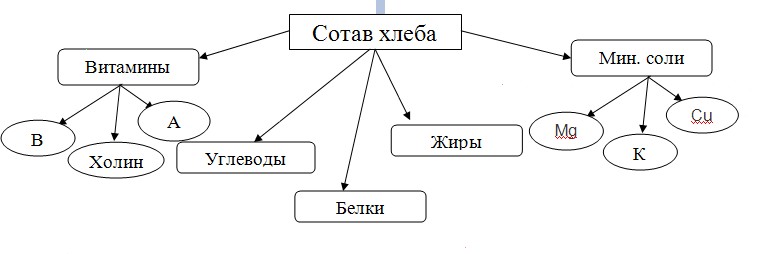 Для фактического доказательства химического состава был поставлен практический (качественная реакция) опыт на выявление химических веществ – углеводов.Опыт: «Определение наличия углеводов в хлебе».Возьмите кусочек хлеба и поместите его в стакан с небольшим коли- чеством воды.Разомните хлеб в стакане до однородной массы.Капните в получившуюся кашицу хлеба спиртовой раствор йода(5 %).Что вы наблюдаете? (Появление синего, тёмно-синего цвета свидетель-ствует о наличии углеводов в составе пищевого продукта.)Задание 2. Определите функции органических веществ.Для дальнейшего систематизирования имеющихся знаний по органиче- скому составу и функциям органических веществ была проведена парно- групповая работа на установление соответствий, восстановление текста, выбор правильных утверждений.Группа 1. Установите соответствие между органическим веществом и его функцией.Группа 2. Вставьте в текст «Функции	» пропущенные функции из предложенного ниже перечня.Данные органические вещества выполняют в организме множество важ- нейших функций. Первая –		, благодаря которой ускоряются опре- деленные химические реакции. Такие белки, как актин и миозин (в мышцах животных), выполняют	функцию. В крови содержатся клетки, вырабатывающие белки – антитела. Они выполняют	функ- цию. Наконец, белки, входящие в состав различных органов и тканей, осу- ществляют	функцию.Слова для справок: 1) сигнальная; 2) ферментативная; 3) регуляторная;сократительная; 5) транспортная; 6) защитная; 7) энергетическая; 8) струк- турная.Группа 3. Выберите из предложенного перечня верные утверждения, ко- торые относятся к жирам.Жиры являются источниками энергии.Жиры выступают носителями наследственной информации.Большое количество жира уменьшает удельный вес морских животных.Липиды являются специфичными катализаторами химических реакций.Содержат запас питательных веществ.Обладают функцией передачи генетической информации.Служат структурным элементом растительной оболочки.У многих позвоночных животных обеспечивают терморегуляцию.При окислении молекул жиров образуется вода.Этап приведения знаний в системуНа данном этапе используются задания, базирующиеся на информации в тексте «Хлеб» и уже имеющихся знаниях.Задание 3. Найдите и прочитайте в тексте «Хлеб» информацию о роли белка клейковины в организме человека. Выпишите положительные и отрица- тельные воздействия на организм.Задание 4. Решите биологическую задачу.Георгий, мастер спорта по настольному теннису, после вечерней трени- ровки решил поужинать в ресторане быстрого питания. Используя данные таб- лиц 1 и 2, предложите Георгию меню, оптимальное по калорийности и соотно- шению углеводов (желательно, чтобы их количество было максимальным), из перечня блюд и напитков для того, чтобы компенсировать энергозатраты после тренировки продолжительностью 96 минут. В ответе укажите энергозатраты спортсмена во время тренировки, рекомендуемые блюда и количество углево- дов в них.Таблица 1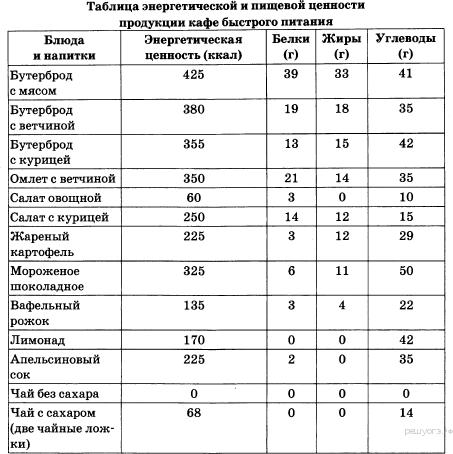 Таблица 2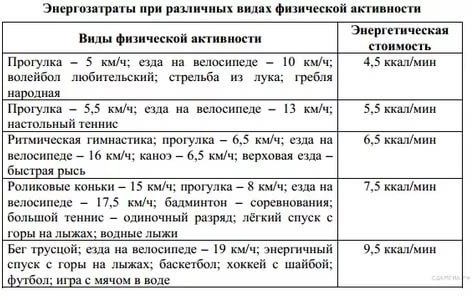 Заключительный этап.В рамках подведения итогов урока сформирована рефлексия «Закончи высказывания»:сегодня я узнал…было интересно…было трудно…я выполнял задания…я понял, что…теперь я могу…я почувствовал, что…я приобрел…я научился…у меня получилось …я смог…я попробую…меня удивило…урок дал мне для жизни…мне захотелось…Данный прием позволит учащимся осознать свою учебную деятельность на уроке, сформировать самооценку результатов своей деятельности и всего класса.Домашнее задание.Решение биологической задачи:«Нападающий мадридского «Реал» обычно играет без замены весь матч. Представьте, что он зашёл в кафе быстрого питания после матча. Какое бы ме- ню вы ему посоветовали, учитывая, что содержание жиров в этом меню должно быть минимально? Подсчитайте энергозатраты футболиста за 90 минут матча; отношение углеводов к жирам. Учтите, что нападающий скрывает от товари- щей свою любовь к мороженому с шоколадным наполнителем».Урок географии.«Россия и зерновые культуры»Киселева Наталья Витальевна,доцент кафедры общего образованияГАУ ДПО ЯО ИРО, кандидат культурологииЦели урока:формировать целостное   мировоззрение,   ответственное   отношение к учению, готовность и способность обучающихся к саморазвитию и самообра- зованию на основе мотивации к обучению и познанию, содействовать формиро- ванию благоприятного стиля общения в классном коллективе, способствовать проявлению дружеских чувств по отношению к своим одноклассникам, береж- ного отношения к хлебу;анализировать информацию, переводить из одной знаковой системы в другую (в таблицу), находить информацию в карте атласа, сопоставлять раз- ные единицы информации, строить устный монологический ответ, слушать друг друга;объяснять закономерность размещения культур в зависимости от при- родно-экономических условий, их использование.Инструментарий учителя: текст «Хлеб», дополнительный текст «Основ- ные культуры и их распространение; карты, в том числе и карты Ярославской области, таблица, работа в группах.Ход урокаУчитель.Поля укрыты белой пеленой.Зима. Морозы. Снег лежит глубокий.А там, под ним, прильнув к груди земной, Хлеба берут живительные соки.Не бодрствуют они, но и не спят:В полудремоте ждут поры весенней, Снега сойдут, и птицы прилетят,И солнце щедро обогреет Землю.Разбудит трактор поля тишину, И жаворонок песнею зальётся, Труд земледельца славя и весну, И новая страда в селе начнётся.Страда в селе, считай, что круглый год: Ремонтная, за нею посевная…Но с нетерпеньем земледелец ждёт – Ту, главную, уборку урожая.На уроке русского языка вы познакомились с содержанием текста«Хлеб». Сейчас урок географии. Давайте выясним, что же «географического» в этом тексте, какие части текста связаны с географией. Начнем со слов и пред- ложений.Ответы учениковУчитель. А теперь найдем фрагмент текста, в котором представлен толь- ко географический материал, отметьте этот материал в тексте.Работа учащихсяУчитель. Сформулируйте короткие вопросы к данному фрагменту.Ученики формулируют вопросы, а учитель записывает на доскеУчитель. А теперь сформулируйте вопросы, на которые в выделенном нами фрагменте нет ответов.Ученики формулируют вопросы, а учитель записывает на доскеУчитель. Наша с вами задача найти ответы на эти вопросы и дополнитьтекст.Итак, о каких зерновых культурах идет речь в тексте?Ученики. Речь в тексте идет о пшенице, рисе, кукурузе.Учитель. Какие еще зерновые культуры знаете?Ученики. Овес, ячмень, просо, гречиха.Учитель. Почему одни культуры занимают небольшую площадь, а дру-гие размещены повсеместно? При ответе опирайтесь на текст.Ученики. Все связано с природными условиями.Учитель. Используя текст учебника и карты атласа, заполните таблицу. Укажите знаком «+» высокие требования культуры к данному условию и зна- ком «» – нетребовательность культуры к данному условию и отметьте районы выращивания.Работать будем в группах. У каждой группы своя зерновая культура: рис, пшеница и кукуруза, т.е. те, которые упоминаются в тексте.Работа в группах. Обсуждение. Каждая группа сообщает свои резуль- таты работы, остальные заносят их в таблицу. Таким образом, таблица со- здается совместными усилиями. Если групп больше трех, то можно допол- нить таблицу другими зерновыми культурами.Учитель подводит итоги работы в группахУчитель. Вернемся к нашему тексту. Какой информации в нем недостает? Ученики. Указания на конкретные места произрастания зерновых культур. Учитель. Нам надо дополнить текст, включив в него информацию табли-цы. Каждая группа готовит небольшой текст из 2-3 предложений по своей зер-новой культуре. Внимательно слушаем друг друга. Стараемся избегать речевых повторов.Сначала ученики готовят текст из 2-3 предложений в группе. Затем учитель читает начало из текста «Хлеб», после чего каждая группа добавля- ет свою информациюУчитель. О каких еще зерновых культурах шла речь в дополнительном тексте?Ученики. Просо, овес, рожь, ячмень.Учитель. Представьте, что вы решили заняться разведением зерновых культур на территории Ярославской области. Какие зерновые культуры вы вы- брали бы, в какой части региона и почему?Работаем в группах.Работа в группах. ОбсуждениеУчитель. Обратимся к тем вопросам, ответы на которые мы не нашли в тексте в начале урока. На какие из них мы можем ответить?Ученики отвечают. Если остались вопросы, то ответы на них ученики должны найти дома и подготовить небольшие сообщения. Если на все вопросы были найдены ответы, то учитель завершает урокУчитель. Наш урок подошёл к концу. Что было самым лёгким на уроке?А что самым трудным? Возникли ли у вас другие вопросы?Учитель проводит рефлексию. Ученики отвечаютПриложение к уроку географииОсновные зерновые культурыРазмещение зерновых культур по экономическим районам страны связа- но с особенностями возделывания растений, важное значение имеют природ- ные условия. Степень соответствия биологических признаков растений тем или иным типам природной среды необходимо рассматривать в связи с системами земледелия и экономической эффективностью производства. Это позволяет объяснить различия между современным размещением культур и районами их возможного возделывания.По морфологическим и биологическим свойствам зерновые культуры де- лятся на четыре основные группы:Типичные хлеба (хлеба первой группы): пшеница, рожь, ячмень, овес, тритикале. Все они являются растениями так называемого «длинного дня», ме- нее требовательны к свету и теплу, но более нуждаются во влаге по сравнению с хлебами второй группы. Типичные хлеба представлены озимыми и яровыми формами.Просовидные хлеба (хлеба второй группы): кукуруза, рис, просо, сор- го. Просовидные хлеба – растения «короткого дня», высокоурожайны, требова- тельны к теплу и свету, имеют только яровые формы.Зерновые бобовые культуры: соя, горох, бобы, чечевица, фасоль, нут, люпин и др.Прочие зерновые (незлаковые) культуры – гречиха и амарант.Рассмотрим первую группу.Пшеница — важнейшая зерновая культура России, самый прихотливый, но самый вкусный и дорогой злак. На ее долю в последние годы приходится около 1/2 всего производства зерна, а занятые посевные площади превышают суммарную площадь под всеми остальными зерновыми и зернобобовыми куль- турами, вместе взятыми.В России высевают два вида пшеницы — яровую и озимую. В связи с тем, что урожайность озимой пшеницы превышает урожайность яровой, по- всюду, где позволяют агроклиматические условия, возделывают именно ози- мую. В основном в западной части страны (за исключением северных районов) вплоть до Волги преобладают посевы озимой пшеницы, восточнее — яровой.Озимая пшеница высевается осенью. Обеспеченность влагой способству- ет раннему созреванию культуры и определяет более высокую ее урожайность, чем яровой. Общая сумма активных температур, необходимых в ее вегетацион- ный период, в зависимости от сорта колеблется в пределах 1200—1500°С. По- лям с озимой пшеницей нужен устойчивый снежный покров, т.к. она не пере- носит низких температур, что и затрудняет ее продвижение на восток, особенно в степные районы Заволжья, Урала и Сибири. Возделыванию озимой пшеницы в северных районах препятствуют большая продолжительность снежного по- крова и поздневесенние заморозки.Слабое развитие корневой системы обусловливает высокую требователь- ность озимой пшеницы к почвенным условиям. Лучше всего эта культура раз- вивается на структурных черноземах с большим содержанием питательных ве- ществ. Озимая пшеница не переносит кислых, торфяных, заболоченных и силь- но засоленных почв. На кислых почвах культура может выращиваться только после их известкования.Яровая пшеница высевается ранней весной. Наилучшими условиями ее произрастания являются температуры 15—20°С. Сумма активных температур 1200— 1700°С. Требования яровой пшеницы к почве аналогичны озимой.Рост площадей под пшеницей России на протяжении всего советского пе- риода происходил главным образом за счет расширения ареала возделывания яровой пшеницы. Главным недостатком яровой пшеницы является ее низкая урожайность.Ячмень — вторая по объему производства зерновая культура, обеспечи- вающая около 1/4 валового урожая зерновых России. В условиях нашей страны это, прежде всего, кормовая культура.Очень важными достоинствами ячменя являются его скороспелость, устойчивость к заморозкам и выносливость к засухе. В связи с этим ареал воз- делывания ячменя чрезвычайно обширен: он далее других зерновых культур проникает на север, на юг и юго-восток.Рожь — озимая культура, используемая как для продовольственных це- лей, так и для кормления скота, представляет собой одну из важнейших продо- вольственных культур России еще со времен основания Руси.Она сравнительно нетребовательна к условиям теплового режима, плодо- родию почв и наличию влаги. Сумма активных температур этой культуры всего 1000—1250°С. Рожь часто сочетается с посевами овса, а в ряде районов – ячме- ня. В последнее время из лучшей по агроклиматическим условиям для ее воз- делывания черноземной полосы рожь оттесняется более ценной и высокоуро- жайной озимой пшеницей.Овёс — в первую очередь фуражная культура. Овес требователен к теплу, условиям увлажнения и хуже других зерновых хлебов переносит засуху. Важ- нейшим достоинством является переносимость им кислых почв.Главный ареал распространения посевов культуры — средняя часть лес- ной зоны европейской части России, в районах с более мягким климатом, часто на бедных супесчаных почвах. В лесостепной и степной зонах значение овса в составе зерновых культур уменьшается.Рис — ценная продовольственная культура, самая высокоурожайная из всех зерновых, возделываемых на территории России. Однако это самая тепло- любивая из всех зерновых культур, сумма активных температур для различных сортов, возделываемых на территории нашей страны, колеблется в пределах 2200—32000 С. По своему происхождению рис — болотное растение и в усло- виях страны возделывается при искусственном орошении. Россия не обеспечи- вает себя собственным производством риса и располагает крайне ограничен- ными потенциальными ареалами его возделывания.Кукуруза — высокоурожайная зерновая культура. Ценность культуры за- ключается в том, что она позволяет и пополнять ресурсы зерна, и получать хо- роший силос и зеленый корм для скота.Кукуруза — теплолюбивая культура. Для возделывания ее на зерно тре- буется сумма активных температур в пределах 2100— 2900°С, а для кукурузы в фазе молочно-восковой спелости — 1800—2400°С. Культура не выносит лет- них заморозков и относится к числу растений короткого дня, что препятствует ее продвижению на север.Наиболее благоприятными в условиях России для возделывания кукуру- зы почвами являются мощные черноземы, на каштановых почвах и деградиро- ванных черноземах урожаи ее заметно снижаются. Кукурузу на силос и зеле- ную массу можно возделывать и на кислых почвах при их известковании.Агроклиматические условия России в ее современных границах не благо- приятствуют широкому распространению этой культуры.Просо — малоурожайная культура, не получившая большого распростра- нения в нашей стране.Просо начинает вегетацию при довольно высоких температурах – 10- 12°С, чувствительно к заморозкам, является растением короткого дня. Главное достоинство культуры — большая, чем у всех остальных зерновых, способ- ность переносить засуху, благодаря чему она продвинулась в засушливые райо- ны.Источник: https://www.myunivercity.ruУрок искусства.«Художественный образ хлеба»Киселева Наталья Витальевна,доцент кафедры общего образованияГАУ ДПО ЯО ИРО, кандидат культурологииЦели урока:формировать целостное мировоззрение, ответственное отношение к учению, готовность и способность обучающихся к саморазвитию и самообра- зованию на основе мотивации к обучению и познанию;анализировать, находить, извлекать информацию из разных источни- ков интерпретировать или сравнивать информацию, используя особенности ор- ганизации текста, строить устный монологический ответ, аргументированно до- казывать свою точку зрения, работать в группе/паре;формировать целостное мировоззрение.Инструментарий учителя:   презентация,   иллюстративный   материал к уроку (приложение 1); схема устного монологического ответа (приложе- ние 2); несколько комплексов репродукций картин для работы в группах (при- ложение 3); пословицы и поговорки о хлебе (приложение 4).Ход урокаЗвучит «Песнь хлебу» в исполнении Татьяны ГвоздевойУчитель. Сегодня на всех уроках велся разговор о хлебе. Урок искус- ства – не исключение. О чем бы вы хотели узнать на уроке и чему научиться? Продолжите фразу «Я хочу узнать / Я хочу научиться».Формулируют личностную цель на уроке: что каждый из них хочет узнать и чему научиться, а учитель записывает ответы учеников на доске в два столбикаУчитель. Сейчас мы поработаем в микрогруппах. Предлагаю следующее задание: расположите в определенной последовательности произведения искус- ства (в соответствии с темой всех уроков), аргументируйте свой выбор по пред- ложенной схеме. Даю вам 4 минуты на подготовку.Ученики работают в микрогруппах. Выполняют задание.Участвуют в обсужденииУчитель. Вспомните из текста, как в России относились к хлебу и как это отношение передано в культуре?Ученики. В России было трепетное отношение к хлебу (доказывают строками из текста). Это отражено в культуре. Много пословиц и поговорок о хлебе сложил русский народ, много есть народных примет и обычаев. В изоб- разительном искусстве практически запечатлены все процессы: от посева до выпекания.Учитель. Обряд «Хлеб-соль» состоит в преподнесении хлеба-соли доро- гому, знатному гостю. На блюде и расшитом полотенце-рушнике преподносяткруглый хлеб с солью посередине. Гость отламывает кусочек хлеба, опускает в соль и съедает. По русской церковной традиции, хлебом-солью встречают ар- хиерея.Дуэт хлеба и соли не случаен: пшеничный или ржаной душистый каравай символизировал благополучие и достаток, а соли – редкой в те времена спе- ции – приписывали способность охранять от злых духов. Приглашая на пирше- ство, на Руси говорили: «Заходите на хлеб-соль».Учитель. Хлеб настолько тесно связан с нашей жизнью, что само это слово стало использоваться для обобщенного названия еды как таковой. Мно- гочисленные пословицы ярко и образно передают народную мудрость и отно- шение к хлебу. Предлагаю группам в течение 1 минуты подобрать как можно больше пословиц и поговорок о хлебе.Ученики.Без соли, без хлеба — половина обеда. Без хлеба куска везде тоска.Хлеб — всему голова. Без хлеба не обедают.На чужой каравай рот не разевай. Заработанный ломоть лучше краденого каравая.Учитель. Ни в одной стране мира хлеб не имел такого значения, как на Руси: издавна путешественники, приезжавшие в нашу страну, замечали, насколько много хлеба едят русские.Однажды А. С. Пушкин во время своего путешествия по Кавказу напи- сал: «До Карса оставалось мне еще 75 верст. К вечеру надеялся я увидеть наш лагерь. Я нигде не останавливался. На половине дороги, в армянской деревне, выстроенной в горах на берегу речки, вместо обеда съел я проклятый чюрек, армянский хлеб, испеченный в виде лепешки пополам с золою, о котором так тужили турецкие пленники в Дариальском ущелии. Дорого бы я дал за кусок русского черного хлеба, который был им так противен».Посмотрите на картину Константина Мирошника и Наталии Кургузовой- Мирошник – необычных живописцев, которые все свои картины пишут вместе. Вместе определяют тему будущего полотна, вместе собирают материал, вместе работают.Ответьте на вопросы20:Каковы ваши личные впечатления от увиденного? Что вы почувство-вали?Кто изображен на картине?Выделите главное из того, что вы увидели.Как в произведении скомпонованы предметы?Как в произведении сопоставляются цвета?Как вы считаете, можно ли определить время, события, изображенныена полотне?Ученики. Основное, на чем художники делают в произведении акцент – это лица детей. В их по-взрослому мудрых глазах заключена одновременно вся героика и скорбь войны. Перед детьми на столе скудная еда… В мгновение сердце зрителя пронзает боль – приходит осознание того, что горбушка хлеба и несколько картофелин – это не просто пища, способная утолит голод, это символ жизни.Учитель. Как бы вы назвали эту картину?Обсуждение названия картиныУчитель. Полотно «Хлеб» – это исполненная глубокой печали психологи- ческая драма о судьбах маленьких людей, ввергнутых в разрушительную траге- дию. Композиция картины максимально проста, цвет почти монохромный. Кон- стантин и Наталия логично заключают образы в предельно аскетическую форму. Создается ощущение, что перед нами на мгновение застывший кадр документаль- ной ленты, показывающий современнику хронику будней блокадного города.Учитель. В военные годы блокадный хлеб состоял из 15 % бумаги, 9 % жмыха, 3 % остатков из мешков, 1,5 % пыли от обоев, 1,5 % хвои и т.д. Формы для выпекания смазывали соляровым маслом. Такой хлеб отправляли на фронт и в блокадные города.После окончания войны в первую очередь все силы были направлены на повышение урожайности, от которой зависела жизнь народа — победителя. Та- ким образом, ценой хлеба являлась человеческая жизнь.Предлагаю посмотреть на картину Татьяны Яблонской «Хлеб», напи- санной в 1949 году21:Каковы ваши личные впечатления от увиденного полотна?Какое настроение пытается передать автор?Кто изображен на картине?Выделите главное из того, что вы увидели.Как в произведении скомпонованы предметы?Как в произведении сопоставляются цвета? Расскажите сюжет картины.Ученики. На картине изображены колхозники во время страды. На пе- реднем плане картины - смеющиеся в радостном трудовом порыве женщины, закатывающие рукава, которые стоят в рассыпанных на земле зернах пшеницы. В центре полотна - площадка с зерном, корзины, мешки и лопаты для его убор- ки. Мужчины на заднем плане картины грузят собранное зерно на машины. Пейзаж представлен виднеющимся за током лесом и электрическими столбами.Учитель. Какими образами хлеба мы дополнили основной текст?Обсуждение образа хлебаУчитель. Вернемся к началу урока. Мы так и не сформулировали тему.Давайте это сделаем сейчасОбсуждение темы урокаУчитель. Помните, перед тем, как начать разговор о хлебе, вы определяли то, что хотели бы узнать и чему научиться на уроке искусства. Достигли вы тех це- лей, которые для себя определили?Обсуждение результатов работы.Учитель завершает урок стихотворением Б. Пастернака «Хлеб» на фоне слайда «Хлеб всему голова»Приложения к уроку искусстваИллюстративный материалЯблонская Т. Хлеб. 1949Мирошник К., Кургузова-Мирошник Н. ХлебВолков Ю. В. Горячая пораФреска из церкви Ильи Пророка «Жатва»Сандырев И. Т. Хлеб-сольЖабский А. Дети войныСхема устного монологического ответаПроанализировав предложенные произведения, мы распределили их в следую- щем порядке:Первым выбрали произведение	, потому что на нем  		Вторым	стало	полотно	 	,	так	как 	.Третьей мы разместили картину		. На ней представлен (о) 	 Таким образом, мы увидели  	 Комплекты репродукций для работыКомплект 1Каррус В. А. Хлеб государствуДышленко Г. В. Орловский хлебВакс Борис Триптих «Хлеб»Комплект 2Алтухов В. И. ХлеборобыМишина Г. И. ХлебКузьмин Ю. В. Уборка урожаяКомплект 3Савицкий М. А. Хлеб.Грузинский П. Н. Уборка хлебаВенецианов А. На пашне. ВеснаКомплект 4Грузинский П. ЖатваГолембиевская Т. Н. Праздник урожаяРисунок «Сев»Комплект 5Мясоедов Г. Страдная пора (Косцы)Рисунок «Мельница»Николаев Ю. В. Хлеб всему голова«Хлеб»Борис Пастернак, 1956Ты выводы копишь полвека, Но их не заносишь в тетрадь, И если ты сам не калека,Ты должен был что-то понять. Ты понял блаженство занятий, Удачи закон и секрет.Ты понял, что праздность проклятье И счастья без подвига нет.Что ждет алтарей, откровений, Героев и богатырейДремучее царство растений, Могучее царство зверей.Что первым таким откровеньем Остался в сцепленьи судеб Прапращуром в дар поколеньям Взращенный столетьями хлеб.Что поле во ржи и пшенице Не только зовет к молотьбе, Но некогда эту страницу Твой предок вписал о тебе. Что это и есть его слово, Его небывалый починСредь круговращенья земного, Рождений, скорбей и кончин.ИсточникиИзобразительное	искусство	СССР	// http://rama909.livejournal.com/7026006.htmlИстория хлеба на Руси // https://moiarussia.ru/istoriya-hleba-na-rusi/Как	наши	предки	выращивали	хлеб	//	http://slavyanskaya- kultura.ru/slavic/slavjanskii-byt/kak-nashi-predki-vyraschivali-hleb.htmlО	хлебе	в	живописи	//	http://www.andersval.nl/publikatsii/484- proza/ocherk/9924-o-khlebe-v-zhivopisi-ocherk-v-raboteРусский	обряд	«хлеб-соль»	// http://www.liveinternet.ru/users/falconetta/post367173398/Хлебный спас // http://www.liveinternet.ru/users/virineya/post133660845/Итоговая работа. СобеседованиеТекст для чтения вслух22«Веселящий» довесок хлеба. Норма хлеба для иждивенцев по карточкам во время войны равнялась 400 граммам. Этого было мало для сытой жизни, так как хлеб был основным готовым продуктом питания. В мои обязанности вхо- дила ежедневная покупка хлеба в определённом магазине, где я должен был выстоять очередь. Хлеб продавался только на один день, одного сорта, по од- ной цене и строго по весу. Естественно, весы были не электронные, и вес пор- ции хлеба колебался в зависимости от скорости его укладывания на чаши весов, от силы нажатия на него, от состояния весов, а также быстроты обслуживания покупателей. Ну и, конечно, настроения и порядочности продавщицы. Весы были обычные – две металлические тарелки с набором гирь-разновесов. Не су- ществовало никаких возможностей контроля со стороны покупателя, как в наш технически оснащённый век. А корректировал «правильную» работу весов и продавца довесок. Тот кусочек хлеба, который демонстрировал старание про- явить скрупулёзность, точность при взвешивании продукта. Ведь не всегда уда- валось продавцу точно отрезать цельный ломоть хлеба. Я научился по выраже- нию лица продавца узнавать, обвешивает ли он тебя или делает свою работу по- честному. Как хотелось видеть только последнее. Тогда и довесок был более желанным.Кроме того, довесок хлеба негласно разрешалось съесть по дороге домой! Как это было вкусно! Какое это было наслаждение и удовольствие кусать, же- вать обильно смоченный слюной, пусть не очень качественный хлеб, и глотать его, готовя рот к следующему укусу, если он ещё понадобится. Причём на это разрешение было получено не столько и не только от мамы, сколько от соб- ственного «я». Я сам решал, какой величины довесок можно съесть целиком, а от какого только часть: половинку, четвертинку. Эти мгновения заменяли ве- селье и улучшали настроение.И как было обидно, когда довеска не получалось. Кто был виноват? Оче- видно – продавец. Или судьба, повернувшаяся к тебе в этот день не лучшей своей стороной. Но слава тебе, довесок, ушедший уже давно в область преда- ний и тяжёлых воспоминаний о годах недоедания и военного лихолетья! С тех пор я не оставляю недоеденные кусочки хлеба, и ни разу за всю последующую мою долгую жизнь не выкинул ни одной корочки – так они мне напоминали тот желанный и вкусный довесок хлеба, которого всегда было мало…»Талейсник Семен, врач-нейрохирург, кандидат наук, жил и работал в Донецке. Репатриировался в 1994 году,живет в Ганей-Авив – Лод22 Этот текст может читать один ученик, а могут и два (первый читает весь первый абзац, а второй – 2 и 3 абзацы)Тема 1. ЖатваМонологическое высказывание(для устного собеседования) Опишите картину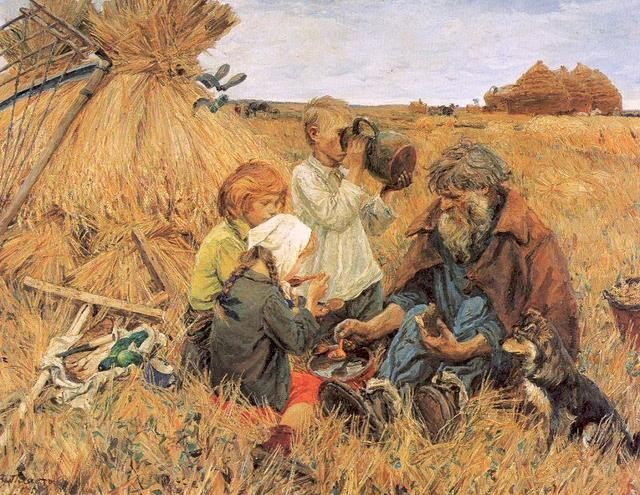 Не забудьте описать:место и время;персонажей картины;колорит произведения;общую атмосферу картины и настроение героев.День единого текста.10 классТекст «История грампластинки»1) Многие согласятся с тем, что виниловая пластинка – это, без преувели- чения, символ XX века. 2) На них выросло несколько поколений людей.3) И хотя этот носитель информации был вытеснен со временем кассетами и компакт-дисками, он и сегодня имеет своих ценителей и почитателей во всем мире. 4) Почему же до сих пор эта, казалось бы, ушедшая в прошлое вещь, при- влекает людей?5) Логично, что история не только виниловых, но и остальных грампла- стинок неразрывно связана с развитием аппаратуры, которая могла бы их вос- производить. 6) В 1877 году молодой ученый Томас Эдисон запатентовал свое изобретение – фонограф – устройство, позволяющее записывать и воспроизво- дить звук. 7) Запись велась при помощи иглы, которая оставляла след на ци- линдрическом валике, обернутом фольгой из олова или лентой с воском.8) В то время это было поистине фантастическое изобретение. 9) В этом же го- ду французский поэт и изобретатель Шарль Кро научно обосновал и пояснил принцип записи звука на барабан и последующее его   воспроизведение.10) Спустя 10 лет, основываясь на этих открытиях, американский изобретатель Эмиль Берлинер предложил новый метод записи и воспроизведения звуков и запатентовал рекордер и граммофон. 11) Именно Берлинер предложил при- дать носителю звуковой информации форму круглого диска.12) Изобретение граммофона дало существенный толчок для развития и совершенствования носителей звуковой информации. 13) Первыми появились пластинки из целлулоида, чуть позже каучуковые и шеллачные. 14) После Вто- рой мировой войны в обиход вошли виниловые или «долгие» пластинки.15) Так их называли в народе, потому как изготавливались они из поливинил- хлорида и играли значительно дольше своих предшественниц. 16) До этого грампластинки были довольно толстые, тяжелые и ломкие (не прочнее стекла).Кроме того, они вращались довольно быстро так, что даже большие по раз- меру пластинки звучали не дольше пяти минут. 18) Все это делало их неконку- рентоспособными с катушками и бобинами. 19) Поэтому в 1948 году компания«Колумбия», являющаяся на тот момент ведущим производителем грампласти- нок, использует технологию уплотненной записи, что позволяет увеличить время воспроизведения до 30 минут. 20) Не желая отставать, конкурирующая с «Колумбией» фирма RCA выпускает свою пластинку 175 мм в диаметре и со скоростью вращения 45 оборотов.Если рассматривать Россию, то она тоже не отставала в этом вопросе.До	XX	века	грампластинки	выпускали	отельные	небольшие	артели.А в 1910 году немецкий предприниматель Готлиб Моль открыл в Подмос- ковье фабрику по производству пластинок. 24) Только за год работы выпустили 400 тысяч экземпляров шеллачных пластинок, которые достаточно быстро разошлись по всей территории России. 25) После революции фабрика, каки другие виды производства, была национализирована. 26) С этого времени грампластинки активно используют для агитации, на них записывают речи по- литических деятелей. 27) В 1952 году завод начал выпускать виниловые долго- играющие пластинки. 28) В 1964 году по заказу всем известной фирмы «Мело- дия» было изготовлено большое количество музыкальных пластинок, а также с детскими сказками и стихотворениями, различными учебными материалами.29) Именно Готлибу Молю мы должны быть благодарны за то, что можем слышать, как играл Рахманинов и пел Шаляпин. 30) Шли годы, и завод посте- пенно становился гордостью Советского Союза. 31) На нем стали записывать свои речи лидеры Компартии. 32) Здесь находится увесистый альбом, который включает в себя 21 пластинку всего лишь с одним выступлением Иосифа Вис- сарионовича Сталина, между прочим, три из этих пластинок – аплодисменты, с которыми встречали нашего правителя.33) Кроме виниловых пластинок в разное время выпускали и другие, например, бумажные с нанесенным на них тонким слоем воска. 34) Их часто называли «говорящие письма». 35) Если виниловые пластинки были исключи- тельно черные, то так называемые гибкие пластинки можно было купить в лю- бом цвете. Какое-то время звук даже записывали на рентгеновских снимках.36) Грампластинки служили не только для передачи звуковой информа- ции. 37) В 1970-х годах немецкие фирмы Telefunken и Teldec представили на рынок   видеопроигрыватель   специальных   пластинок   из фольги.   38) Диск в устройстве вращался со скоростью 1500 оборотов в минуту и мог вместить не больше 10 минут видео. 39) Но широкого распространения такая система не получила.40) Хотя появились новые, более удобные и вместительные носители зву- ковой информации, история виниловых пластинок не закончилась. 41) Практи- чески в каждой семье на чердаке или в гараже найдется несколько экземпляров с некогда популярными мелодиями и проигрыватель. 42) Более того, нашлись патриоты своего дела, которые создали музей Забытых людей и Вещей, музей грампластинок. 43) Здесь о грампластинках помнят и сейчас. 44) В бывшем ка- бинете директора Апрелевского завода грампластинок и находится музей пла- стинок. 45) В этом музее есть все, что связано с воспроизведением звука: пате- фоны, граммофоны, и, конечно, основную часть коллекции занимают грампла- стинки. 46) И еще здесь есть прародитель грампластинок, полифон.Этот аппарат существует с шестнадцатого века, а самое главное то, что он работает и все в этом музее находится в рабочем состоянии. 48) По мнению коллекционеров грампластинок, ни один мобильный телефон не может похва- статься такой полифонией, которая была в шестнадцатом веке.(По материалам СМИ)Урок русского языка.«Эта забытая незабытая грампластинка, или исследуем текст»Смирнова Светлана Константиновна, учитель русского языка и литературы, МОУ «Левобережная средняя школа города Тутаева»Тутаевского муниципального района Ярославской областиЦели урока:совершенствовать понимание ценности отечественного и мирового искусства, осознавать важность художественной культуры как средства комму- никации и самовыражения;выбирать, анализировать и интерпретировать информацию, развивать навыки сотрудничества со сверстниками в процессе групповой работы;совершенствовать умения анализировать текст с точки зрения наличия в нем явной и скрытой, основной и второстепенной информации.Инструментарий учителя: видеофильм о грампластинках (создан учени- ками школы); распечатки текстов; учебный диалог, работа в парах/группе.Ход урокаЭтап 1. Эмоциональное погружение в тему урокаУчитель настраивает ребят на восприятие новой информации: включа- ет видеофильм (2,9 мин.) – воспоминания людей разного возраста о пластинке. В фильме слово «грампластинка» не называется.Ученики смотрят, настраиваются на работуЭтап 2. Погружение в тему урокаУчитель. Как вы думаете, о каком (-их) предмете (-ах) пойдёт речь?Ученики. Речь пойдет, возможно, о грампластинке и приборах, на кото- рых она проигрывается.Учитель. Сформулируйте тему нашего занятия, которая должна вклю- чать не менее двух-трех слов.Учитель записывает варианты на доскеУченики (предлагают варианты темы занятия). «История грампластин- ки», «Рождение грампластинки», «Куда исчезли грампластинки?», «Носители звуковой информации в прошлом веке» и т. д.Учитель. Как вы думаете, что объединяет варианты?Ученики. Возможно, их объединяет история предмета, ушедшего в про- шлое, но не забытого.Учитель. Что хотели бы узнать по этой теме? На какие вопросы вы хоте- ли бы получить ответы? (фиксирует ответы учеников на доске, чтобы в конце урока к ним снова вернуться)Ученики. Познакомиться с историей появления грампластинок, узнать, почему исчезли пластинки, какую роль они играли в культурном развитии об- щества…Учитель. Какие ассоциации вызывают у вас слова «граммофон», «пате- фон», «грампластинка»?Ученики. Это предметы, редко встречающиеся и в основном хранящиеся только в музеях, может, библиотеках; это всё то, что связано с историей наших дедушек и бабушек, у некоторых людей это, может быть, домашняя рухлядь…Учитель. Сегодня мы познакомимся с этим предметом поближе, прочи- тав текст о грампластинке и используя маркировку:При чтении используйте прием «Инсерт»«V» – уже знал«+» – новое«–» – думал иначе«?» – не понял, есть вопросыУченики: читают текстЭтап 3. Наблюдение над текстовым материаломУчитель. Какую новую для себя информацию вы узнали из этого текста?Какие факты вызвали интерес и почему?Ученики. Мы узнали об истории появления грампластинок, об истории развития аппаратуры, связанной с грампластинками, о выдающихся людях, судьба которых связана с появлением различных носителей звуковой информации…Интересные факты: разнообразие «фонов», необычный и разнообразный состав пластинок; поэт Шарль Кро обосновал принцип записи звука; факт су- ществования Музея забытых вещей и т.д.Учитель. Определите жанровую природу прочитанного текста.Ученики. Это статья, заметка о грампластинке.Учитель. К какому стилю речи относятся предложенные вами жанры?Обоснуйте свой ответ.Ученики. Это публицистический стиль. Цель текста – сообщить инфор- мацию и убедить читателя в важности этой информации (оказать воздействие на него). Одной из сфер использования публицистики являются культурные от- ношения. Текст общедоступен, рассчитан на широкую публику. Строится по типу рассуждения.Учитель. Какие слова в тексте оказались непонятными?Ученики. «Рекордер», «поливинилхлорид», «артель», «полифон», «наци- онализирована» и др.Учитель. Какая лексика помогает сделать текст достоверным? Докажите примерами из текста.Ученики. Здесь есть слова с общественно-политическим значением:«целлулоид», «каучуковые», «шеллачные», «виниловые», «метод записи и вос- произведения звука», «принцип записи звука на барабан», «лидеры Компар- тии», «Советский Союз», «рентгеновские снимки», «технология уплотнённой записи», имена учёных, поэтов, изобретателей и т.д.Учитель. Как вы понимаете выражение «вошли в обиход» в предложе- нии 14?Ученики. Возможно, это означает, что они стали распространёнными.Учитель. Какие жизненные и научные сферы (области) может затраги- вать информация о грампластинках?Ученики. Это история, химия, общественные науки, физика.Учитель. Какие синтаксические конструкции придают информации тек- ста живой, непринуждённый характер? Приведите примеры.Ученики. Это предложения с вводными словами, словосочетаниями: «без преувеличения», «казалось бы», «кроме того», «между прочим», «конечно»,«по мнению коллекционеров грампластинок»…Учитель. Сейчас предлагаю выполнить задание парами. Погрузитесь в текст и выполните те задания, которые находятся у вас на столах.Задание 1. Какие из высказываний соответствуют содержанию тек- ста? Укажите номера ответов.Фантастическое изобретение молодого учёного Томаса Эдисона стало решающим фактором в развитии и совершенствовании носителей звуковой ин- формации.«Долгие» пластинки получили широкое распространение благодаря технологии уплотнённой записи.Немецкий предприниматель Готлиб Моль, развивая свой бизнес у себя на родине, выпустил 400 тысяч экземпляров шеллачных пластинок, которые широко разошлись на территории России.В Советском Союзе виниловые пластинки имели потрясающий успех, так как воспроизводили музыкальные и литературные произведения, речи по- литических лидеров, пение, игру и декламационное чтение великих актёров.Функционирование Музея Забытых Людей и Вещей говорит о живой истории, которая никогда не останется забытым прошлым.Задание 2. Прочитайте фрагмент словарной статьи, в которой приво- дятся значения слова НОСИТЕЛЬ. Определите значение, в котором это слово употреблено в третьем (3), одиннадцатом (11), сорок первом (41) предложе- ниях. Выпишите цифру, соответствующую этому значению в приведённом фрагменте словарной статьи.НОСИТЕЛЬ, – я, м.Тот, кто наделён чем-то, может служить выразителем, представителем че- го-нибудь (книжн.). Рабочий класс – носитель новой, социалистической культуры.Распространитель какой-нибудь инфекции (спец.). Носитель гриппа.Устройство, несущее, перемещающее что-нибудь, а также вообще то, что заключает, несёт в себе что-н. (спец.). Машинный носитель информации. Частицы – носители тока. Ракета-носитель.// ж. носительница, – ы (к 1 знач.).Ученики работают в парах. Выполняют задание и проверяют ответОтветы:Задание 1 – 2, 4, 5Задание 2 –3Этап 4. Исследование текстового материалаУчитель. Где может быть опубликован этот текст и почему? Перед вами варианты ответов:А) Газета.Б) Журнал.В) Учебник.Г) Книга рассказов для детей и юношества.Ученики (предполагаемые ответы). В научно-популярном журнале, так как в тексте есть научные факты и дополнительная познавательная информация о грампластинке.Учитель. Под каким заголовком вы сделали бы публикацию этого тек- ста? Предложите один заголовок. Обоснуйте своё мнение.Ученики работают в парах/группах, предлагают один заголовок, записывают на листе исследование и комментируют его.Ученики. «Забытая вещь», «Фантастическое изобретение», «Нужная вещь», «Живая история», «Умная вещь», «Символ 20-го века» и т.д.Учитель (выдает альбомные листы с изображением грампластинки. От изображения пластинки идут, как лучи солнца, стрелки, обозначающие во- просы, придуманные учащимися). Определите проблему (-ы) текста.Ученики (предлагают варианты проблем):Какую роль играет грампластинка в жизни людей? В чём притягательная сила грампластинки?Почему читатель обращается к истории забытых вещей? Почему этот предмет привлекает внимание людей?Учитель. Какая проблема будет, по-вашему, главной?Ученики. Почему же до сих пор эта, казалось бы, ушедшая в прошлое вещь, привлекает людей?Учитель. Почему этот вопрос волнует автора текста, то есть сегодня явля- ется актуальным? Попробуйте ответить на этот вопрос, аргументируя свое мнение примерами из текста (приведите не менее 2-х примеров – иллюстраций).Ученики работают в парах/группах над комментарием проблемы, записывая примеры-аргументы на ватманах. Затем вывешивают на доске и защищают своё мнениеУченики (предполагаемые ответы). Это связано с прогрессом общества, с развитием культурных отношений не только внутри какой-то одной страны, но и между странами, т.е. народами; это связано с семейными ценностями…Учитель. Сформулируйте и запишите по два «толстых» вопроса, помо- гающих понять авторскую позицию.Ученики. Надо ли заботиться о сохранении прошлого, создавая Музеи забытых людей и вещей, и почему? Надо ли знать свою историю, свои корни и почему? О чём может рассказать забытая грампластинка? Можно ли согла- ситься с мнением о том, что «ни один мобильный телефон не может похва- статься такой полифонией, которая была в шестнадцатом веке»? Электроника или винил – кто победит? Надо ли быть «патриотом своего дела»?Этап 5. РефлексияУчитель. Вернемся к тем вопросам, которые вы задали в начале урока.Смогли ли мы на них ответить?Ученики анализируют вопросы и содержание урока. Дают ответы на поставленные в начале урока вопросыУчитель. А теперь посмотрите на темы, которые вы предложили для нашего занятия. Выберите из предложенного списка только одну и поясните.Закончите предложение:Грампластинка (для меня, сегодня, в жизни человека) – это ….Урок физики.«Физика звука»Горожанина Валентина Владимировна, учитель физикиМОУ «Левобережная средняя школа города Тутаева»Тутаевского муниципального района Ярославской областиЦели урока:совершенствовать понимание ценности отечественного и мирового искусства, осознавать важность художественной культуры как средства комму- никации и самовыражения;выбирать, анализировать и интерпретировать информацию, выслуши- вать собеседника, понимать его точку зрения, признавать право другого чело- века на иное мнение; овладевать навыками исследовательской учебной дея- тельности с использованием текста; совершенствовать монологическую речь, аргументированно выражать свои мысли;применять знания о звуке (звуковых колебаниях) при работе с кон- кретным текстом.Инструментарий урока: электропроигрыватель, рабочий лист для каждо- го ученика (в приложении), раздаточный материал (ватман, фломастеры), при- боры, необходимые для выполнения эксперимента: две различного диаметра виниловые пластинки, гибкая пластинка, штангенциркуль, динамометр и ли- нейка; фронтальная и групповая (по 4-6 человек в группе) формы работы.Домашнее задание (индивидуальное) до урока: подготовить сообщение на тему «История виниловой пластинки».Ход урокаУчитель. О чем говорится в тексте?Ученики. О пластинках.Учитель. Для воспроизведения пластинок существуют специальные устройства. Используя текст, составьте хронологическую цепочку создания та- ких устройств.Ученики. Фонограф – рекордер – граммофон – электропроигрыватель.Учитель. Опираясь на сведения в тексте, дайте краткую характеристику каждого устройства.Ученики. Фонограф был создан для записи и воспроизводства звука, ре- кордер, граммофон и электропроигрыватель используются для воспроизводства звука.Учитель: У меня на столе стоит электропроигрыватель. С его помощью ваши бабушки и дедушки слушали пластинки и под эту музыку танцевали. Устройство электропроигрывателя: вращающийся диск с постоянной скоро- стью, на него кладется пластинка и опускается иголка (Звучит музыка). Что мы слышим?Ученики. ЗвукУчитель. Что такое звук?Ученики. Это звуковые колебания.Учитель: На уроках русского языка и литературы вам часто приходится выделять основную мысль текста сжато и коротко. Попробуем сделать то же самое и мы. Что можно сказать про пластинку? Наш ответ и будет темой урока.Ученики. Пластинка - носитель звуковой информации. Это и есть глав- ная и основная мысль текста с точки зрения физики. Урок можно назвать «Фи- зика звука».Учитель. Мы живем в мире звуков. Звук слышит ухо. Услышав какой- либо звук, мы обычно можем установить, что он дошел до нас от какого-либо источника, можем извлечь какую-либо информацию с точки зрения физики. То же самое можно сказать и о пластинке, которая ушла «в прошлое», но сей- час потихоньку возвращается. Мы слышим звук, а значит, звуковые колебания. Звуковые колебания распространяются по воздуху, а значит, в газе. Газ – это упругая среда, в которой могут распространяться только продольные волны.Итак, задание группам. Вам надо на ватмане, используя текст, выписать характеристики звуковых колебаний (например: 45 оборотов в минуту – это ча- стота; если сказать наоборот: в минуту 45 оборотов – это будет период и т.д.). Затем познакомить всех с результатами работы. Время на работу – 5 минут.Ученики работают в группе(ниже предполагаемая запись характеристик звука)Ученики. Частота, период, амплитуда, громкость, тон, высота, тембр.Ученики дают определение каждой физической величины и указывают в тексте конкретное предложение, в котором говорится о той или иной физи- ческой величине.Один из вариантов ответа:ЧАСТОТА (1. Фирма RCA выпускает свою пластинку 175мм в диаметре и со скоростью вращения 45 оборотов в минуту. 2. Диск вращался со скоро- стью 1500 оборотов в минуту) и т.д.Учащиеся рассчитывают частоту и период, делают вывод о взаимосвя- зи между этими величинамиУчитель. Из перечисленного выделите главные физические величины и второстепенные (свойства).Ученики. К главным характеристикам относятся: амплитуда, частота и период. К свойствам: громкость, тон, высота и тембр.Во время обсуждения прослеживаем зависимость каждого свойства от основной характеристики (например, громкость зависит от амплитуды: чем больше амплитуда, тем громче звук, и наоборот. Высота и тон зависят от частоты и т.д.)Получаем такую схемуПЕРИОД ЧАСТОТА АМПЛИТУДАвысота, тон, тембр, громкость.Период и частота взаимообратные величины Учитель ставит пластинку, где слышен шумУчитель. Является ли шум звуковым колебанием?Ученики. Да.Учитель. Определите разницу между музыкальным звуком и шумом.Ученики. Музыкальный звук – это звук определенной частоты, а шум – это звук, в котором есть все частоты.Учитель. Какие из перечисленных звуков являются музыкальными, а ка- кие шумом: комариный писк, волчий вой, барабанный бой, звук кастаньет.Организуется обсуждение заданияУчитель. Найдите информацию, в которой говорилось бы о причинах со- здания компанией «Колумбия» новой технологии.Ученики. «… грампластинки были толстые, тяжелые и ломкие (не проч- нее стекла). Кроме того, они вращались довольно быстро так, что большие по размеру пластинки звучали не дольше пяти минут».Учитель. Какой материал позволил усовершенствовать качество звуча- ния? Найдите в тексте. Почему именно этот материал?Ученики23. Виниловые пластинки играли значительно дольше своих предшественниц, увеличивается время воспроизведения до 30 минут.Винил можно растягивать — он легко принимает любой объем и форму. Прочность винила при растяжении — 40-60 Мпа, изгибе — 80-120 Мпа, сжа- тии – 78-160 Мн/м2.Винил химически устойчив к щелочам, спиртам, растворам солей, техни- ческим газам и многим кислотам. Он не растворяется в средствах бытовой хи- мии. Не боится также бензина и керосина.23 Эта информация может быть представлена одним учеником как индивидуальное сообщение по те- ме «Качество винила»Хлор в составе делает ПВХ слабовоспламеняемым. Даже при очень высо- кой для человека температуре – 80-90°С поливинилхлорид сохраняет рабочие свойства. Точка плавления винила – 150-220°С, а воспламеняется он только при 500°С.Срок службы продукции из ПВХ достигает 50 лет. 2/3 водопроводных труб, значительная часть кабельной изоляции, оконных профилей и других ма- териалов рассчитаны на срок службы более 40 лет.ПВХ-покрытие не боится солнечных лучей, влаги и перепадов темпера-тур.ПВХ безопасен для человека. Он входит в состав множества вещей во-круг нас – мебель, оконные профили, детские игрушки, кредитные карты, стро- ительные материалы.Учитель. Какова же история виниловой пластинки. Об этом нам расска- жет …..Ученик (с индивидуальным сообщением). История винила была не ме- нее сложной, чем история электрических лампочек, пришедших на смену мас- ляным и газовым фонарям. Не все воспринимали виниловые пластинки даже на самой заре их зарождения, когда аналога почти что и не было. Особенностью долгого пути винила является то, что судьба пластинок была неотделима от прогресса развития аппаратов, их проигрывающих.В XVI веке делались первые попытки звукозаписи с помощью механиче- ских инструментов — от примитивных музыкальных табакерок и шкатулок, ча- сов-будильников до сложных стационарных напольных часов, полифонов, ор- кестрионов, башенных курантов и «озвученных» карет. В это же время музы- кальные игрушки и аппараты появляются в России. Но особо широкое распро- странение музыкальные ящики получили в XIX, начале XX века.Само же понятие «виниловая пластинка» возникло уже после Второй ми- ровой войны, когда крупнейший производитель пластинок «Колумбия» создал технологию «долгих» пластинок, основой которой являлся новый материал — винилит.Сам винил — это одновалентный органический радикал (CH CH2), а пла- стинка, соответственно, представляет собой полихлорвиниловый сплав.В первой четверти прошлого века скорости выпускаемых грампластинок колебались в диапазоне 74-82 оборота в минуту, что было связано с несовер- шенством механических пружинных граммофонов. Таким образом, при про- слушивании звук сплошь и рядом «плавал», что не добавляло комфорта. Лишь в 1925 году, когда в механизме проигрывателей стали использовать электриче- ский синхронный двигатель, появился первый стандарт скорости. Правда, и он слегка отличался по разные стороны океана. Привязка осуществлялась к частоте подаваемого электропитания (60 или 50 Герц) и зависящей от неё оборотистости синхронного электромоторчика, который приводил механизм в движение. В Штатах скорость равнялась 78,26 rpm (мотор делал 3600 оборо- тов через понижающий с соотношением 46:1 редуктор), в Европе 77,92 (3000 с понижением 38,5:1).Самые первые пластинки имели диаметр 7 дюймов (реально 6,89) или 175 миллиметров (у нас такие называли «миньоном»). Это самый древний из стандартов такого рода, он появился еще в 90-х годах позапрошлого века. Если вы сейчас в каком-нибудь каталоге грампластинок увидите напротив интересу- ющего вас названия надпись 7 «si g e или какое-то иное число перед знаком», то это именно обозначение диаметра в дюймах. Если к не столь впечатляющему размеру добавить высокую скорость вращения и приличную толщину тогдаш- ней дорожки, то мы получим примерно 2 минуты звучания одной стороны. При этом пластинки стали двусторонними не с самого момента появления, а только с 1903 года благодаря разработкам фирмы «Одеон». В этом же году появились первые 12 «диски (реально 11,89», или 300 мм).Существуют определенные стандарты пластинки в современном мире. Они выпускаются диаметром 175 мм, 250 мм, 300 мм, масса их – 180г не более, а время звучания 25-30 минут.Учитель. Давайте проверим на соответствие стандартам пластинки, ко- торые лежат у вас на столах. Определите с помощью штангенциркуля толщину пластинки, а с помощью динамометра – вес и массу, линейкой измерьте диа- метр пластинки.Ученики работают в группах. Данные заносят в рабочий лист. Результаты озвучиваютУчитель: Как отразится на звучании пластинки: утяжеление пластинки, увеличение толщины пластинки, увеличение диаметра, пыль?Ученики. Звучали не дольше пяти минут.Учитель. Давайте выполним экспериментальное задание: определим, с какой скоростью движется пластинка.У каждой группы своя по диаметру пластинка. Поставьте ее на проигры- ватель, за определенное время сосчитайте число оборотов и произведите расче- ты. Зная длину окружности, радиус или диаметр пластинки, частоту или пери- од, вычислите скорость движения пластинки.Ученики работают в группах.Каждая группа показывает свои расчеты у доски. Результаты сравниваются и делается выводУчитель. Какие еще бывают пластинки?Ученики. Гибкие и открытки, а также на рентгеновских снимках «на ко- стях» (из текста).Учитель. Многие музыкальные жанры (джаз, рок, и т. д) и исполнители (например, Владимир Высоцкий) в то время были запрещены. Купить пластин- ки было невозможно, поэтому с оригинала переписывались мелодии и концер- ты на рентгеновские снимки в подпольных студиях звукозаписи.Если посмотреть на пластинку, то увидим дорожки. Дорожки наносятся на виниловую пластинку с оригинала, с матрицы. Чтобы пластинка зазвучала, нужна игла.Как вы думаете, по какой траектории движется игла?Ученики. По окружности.Учитель. Это только кажется, на самом деле – по спирали, а не по окружности.Посмотрите, у вас на столах лежат снимки дорожек, увеличенные в 1000 раз. Дорожки неровные, возникают механические колебания, которые передаются на мембрану, соединённую с устройством, преобразующим эти ко- лебания в звуковые.Учитель показывает опыт с «поющим кульком и стаканом» и предлага- ет ребятам повторитьУчитель. Предлагаю напоследок решить две задачи. Какая группа спра- вится быстрее? Посмотрите на ваши рабочие листы, задание 924. Прочитайте условия задач. Все ли понятно? Приступаем.Группы решают задачи. Знакомят всех с решениемУчитель. Наш урок подошел к концу. Я думаю, вы знаете, что хорошая музыка способствует выработке гормона счастья, поднимает настроение, уби- вает микробы желтухи и гриппа, снижает уровень сахара в крови. Агрессивная музыка – способствует выработке гормона стресса, вызывает агрессию, води- тель, который слушает такую музыку, не может быстро и правильно реагиро- вать на ситуацию на дороге.Музыка способна поднимать силу духа и веру в победу, любовь к Родине (во время войны веру в победу дала седьмая симфония «Ленинградская» Д. Шестаковича).Меломаны, понимающие в музыке и разбирающиеся в качестве музыки, предпочтение и в наши дни отдают виниловым пластинкам. Музыка, записан- ная на виниле, ложится ровно, записывается только с оригинала. У звука есть тепло и бархат, плотность и насыщенность. У виниловой пластинки есть своя магия, с которой «цифра» не может соперничать. В настоящее время потихонь- ку налаживается производство виниловых пластинок.А из тех, что остались, получают вторую жизнь (показывает фотографии«Вторая жизнь пластинок»: (какие поделки можно сделать своими руками из пластинок, опираясь на физические свойства винила, который хорошо пла- вится).Приложение к уроку физикиРабочий листХронология создания аппаратуры, которая могла воспроизводить пла- стинки.Ключевая	фраза	текста	с	точки	зрения	физики:24 Если время урока не позволяет приступить к решению этих задач, то можно предложить их как до- машнее задание.Основные физические понятияЛогическая схема физических понятий:мом?Какие из перечисленных звуков являются музыкальными, а какие шу-Комариный писк Барабанный бой Волчий вой Звук кастаньетРассчитайте частоту и период обращения пластинки (данные из текста).Какой можно сделать вывод из полученных расчетов?Мой ответ:  	Как отразится на звучании пластинки:утяжеление пластинки, увеличение толщины пластинки, увеличение диаметра пластинки, пыль?Мой ответ:  	Экспериментальное задание:А) определить вес и толщину виниловой пластинкиБ) рассчитать скорость вращения виниловой пластинки (для первой группы) Г) Рассчитать скорость вращения гибкой пластинки (для второй группы)Решить задачи:Задача 1.Муха села на край пластинки диаметром 20 см и катается «с ветерком».Пластинка совершает 33 об/мин. Найти скорость этого «ветерка».Задача 2.Звучание пластинки 25-30 минут. Скорость вращения 33 об/мин. Диаметр диска 30 см.Найти длину дорожки. Сколько метров (см) занимает запись за 1 секунду.Урок искусства.«Искусство грампластинки, или грампластинка в искусстве»Киселева Наталья Витальевна,доцент кафедры общего образованияГАУ ДПО ЯО ИРО, кандидат культурологииЦели урока:совершенствовать понимание ценности отечественного и мирового искусства, осознавать важность художественной культуры как средства комму- никации и самовыражения;совершенствовать умения анализировать лейблы, аргументированно строить устный монологический ответ, интерпретировать визуальную инфор- мацию, уметь работать в группе; совершенствовать навыки сотрудничества со сверстниками в процессе групповой работы; формировать эстетическое отно- шение к миру;создавать художественные образы на основе текста.Инструментарий учителя: любой романс на грампластинке, фотографии лейблов звукозаписывающих компаний и фирм; текст «Лейбл»»; презентация«Носители звуковой информации в искусстве»; учебный диалог, работа в груп- пеДля работы в группе: пакет материалов: фломастеры, ватман, роли в группе (художник; защитник; проектировщик; редактор), иллюстрации раз- ных записывающих устройств, клей; фотографии лейблов компаний и фирм, упомянутых в тексте.Этап 1. Эмоциональное погружение в тему урокаВключает запись романса на грампластинке.Ученики слушаютЭтап 2. Погружение в тему урокаУчитель (выдерживает небольшую паузу после музыки). Сегодня вы ра- ботаете с одним и тем же текстом. О чем этот текст? Какой аспект вы рассмат- ривали на уроке русского языка? на уроке физики? Как это взаимосвязано?Рассказывают, о чем они говорили на уроках русского языка, физикиУчитель. Как бы вы определили, а о чем можно говорить на уроке искус-ства?Ученики. На уроках искусства можно говорить об истории развития сту-дий звукозаписи, о логотипах известных студий, об истории развития грампла- стинок в России и т.п.Учитель. Какие ключевые слова урока искусства вы могли бы назвать?Ученики. Грампластинка, граммофон, патефон, звукозапись.Учитель. Я назвала нашу тему так: «Лейблы звукозаписывающих компа- ний». Как вы считаете, к каким результатам можно прийти, изучив данную тему?Ученики. Наверное, мы научимся различать лейблы звукозаписывающих компаний.Учитель. Мы узнаем это в конце урока.Этап 3. Наблюдение над текстовым материаломУчитель. Все ли слова в названии темы урока встретились в тексте?Ученики. В тексте ни разу не встретилось слово «лейбл».Учитель. Как слово «лейбл» может быть связано с грампластинками, граммофонами, патефонами? Что вы об этом слове знаете?Ученики делают предположения исходя из собственного опытаУчитель. Предлагаю вашему вниманию еще один текст «Лейбл». Прочи- тайте его. Найдите подтверждение вашим рассуждениям.Ученики читают текст.Соотносят информацию из текста с собственным опытомУчитель. Какова цель текста?Ученики. Познакомить с лексическими, морфологическими особенно- стями заимствованного слова «лейбл».Учитель. В каком значении мы можем использовать данное слово на нашем уроке?Ученики. Зарегистрированная торговая марка звукозаписывающей ком- пании. «В известный музыкальный лейбл попасть очень непросто: в основном они работают с уже известными, раскрученными группами или с безумно та- лантливыми перспективными музыкантами. Последний диск группы выпущен на лейбле «Мелодия»».Учитель. Подумайте, пожалуйста, в каком месте вашего основного тек- ста можно было бы использовать данную информацию о лейбле.Ученики. Там, где речь идет о звукозаписывающих компаниях.Учитель. Какие компании музыкальных пластинок упоминаются в тек- сте? Назовите их в хронологической последовательности.Ученики. Это компания «Колумбия» (1888), фирма RCA (1901) – один из звукозаписывающих лейблов компании So y Music E er ai me , завод в Апрелевке (1910), фирма «Мелодия» (1964), немецкие фирмы Telefunken Teldec.Учитель. О каких особенностях этих компаний и фирм упоминается в тексте?Ученики.   Вот   ключевые   особенности,   характеризующие   компании и фирмы:а) «компания «Колумбия», являющаяся на тот момент ведущим произво- дителем грампластинок, использует технологию уплотненной записи, что поз- воляет увеличить время воспроизведения до 30 минут»;б) фирма RCA выпускает свою пластинку 175 мм в диаметре и со скоро- стью вращения 45 оборотов;в) завод в Апрелевке: «Здесь находится увесистый альбом, который включает в себя 21 пластинку всего лишь с одним выступлением Иосифа Вис-сарионовича Сталина, между прочим, три из этих пластинок – аплодисменты, с которыми встречали нашего правителя».Этап 4. Наблюдение над визуальным материаломУчитель. Предлагаю вашему вниманию лейблы. Определите, каким ком- паниям они принадлежат и почему вы так решили. Какие слова или словосоче- тания в тексте вам в этом помогли?Вот первый лейбл25 (фото 1). Что мы видим? Какой компании он принад- лежит?Ученики. На лейбле нарисованы звуковая дорожка в виде спиралевидных канальчиков, ножки, возможно, это указание на граммофон. Поскольку в тексте сказано, что компания Co úmbia Récords была ведущей, можно предположить, что этот лейбл именно её, как старейшей в мире звукозаписывающей инду- стрии, действующей с 1888 года.Учитель. Вы правильно определили компанию, которой принадлежит данный лейбл. А кому принадлежит этот лейбл (фото 2)26?Ученики. Здесь мы тоже видим звуковую дорожку в форме спиралевид- ных канальчиков, букву М, которая указывает на саму фирму. Это советская фирма «Мелодия».Учитель (показывает оригинал). Вы верно определили фирму. Это фир- ма «Мелодия».А вот сейчас перед вами лейблы немецкой компании «Telefunken». Объ- ясните смысл этого лейбла (фото 3).Ученики. В предложении 37 текста говорится, что «в 1970-х годах немецкие фирмы Telefunken и Teldec представили на рынок видеопроигрыва- тель специальных пластинок из фольги». Акцент на лейбле сделан как раз на проигрывании, а не на самой пластинке. Мы видим название фирмы и такие«молнии» как, возможно, символ тока, звука.Учитель. Я думаю, что вам было не сложно расшифровать эти лейблы.Что нужно учесть при создании лейбла звукозаписывающей компании?Ученики. Это звуковая дорожка – то, с чем работают компании. Далее первая буква формы или компании, или полное название звукозаписывающий фирмы.Этап 5. Закрепление материалаУчитель. Представьте, что вы создатели звукозаписывающей компании. Чтобы ее представить миру, необходим свой запоминающийся знак – лейбл. Предлагаю создать лейбл своей звукозаписывающей компании, выпускающей грампластинки.Выдает пакет материалов каждой группе. Ограничивает время работы: 5 минут.25 Перед первым показом картинки название фирмы надо убрать. Когда ученики ответят на вопросы учителя, можно показать полный вариант лейбла.26 Точно так же. Сначала без названия компании, а затем показываем оригинал.Работа в минигруппах. Создание лейбла своей звукозаписывающей ком- пании. Представление, защитаЭтап 6. РефлексияУчитель. Давайте вспомним, о чем мы говорили на уроке. Достигли ли мы цели урока?Ученики. Да, мы ставили перед собой цель научиться различать лейблы звукозаписывающих компаний.Учитель. Может, еще какую-то цель мы с вами не поставили, но по ходу урока смогли ее реализовать?Ученики. Создавать свои лейблы.Учитель. Как вы считаете, где сейчас можно встретить граммофоны, грампластинки или другие звуковые носители информации? И почему их люди используют/не используют? (завершает урок презентацией с фотографиями открыток, репродукциями картин, на которых изображены граммофоны, па- тефоны, пластинки; фотографии интерьеров, в которых неотъемлемой ча- стью являются патефоны)Ученики. Поскольку все эти граммофоны, грампластинки вышли из мо- ды, то сейчас их можно встретить только как часть интерьера.Приложение к уроку искусстваТекст «Лейбл»Существительное «лейбл» — это заимствованное слово. Оно имеет ан- глийские корни. Labe переводится «ярлык, наклейка». А вот у слова «ярлык» корни тюркские: jar yk – «султанский указ, грамота, дворянская грамота». Об- щепринятое значение изучаемого слова недалеко ушло от значения своего ан- глийского предка.Лейбл — это:Стандартная заводская этикетка на любом продукте, содержащая ин- формацию о названии, марке, производителе, количестве, сроке годности и иногда о правилах эксплуатации и способах употребления. «Буковки были мизерными: чтобы прочесть информацию на лейбле, нужно было надеть очки или взять лупу помощнее».Ярлык с указанием бренда. «Чтобы похвастаться брендовой вещью, Марианна Вольдемаровна носила ее лейблом наружу».Зарегистрированная торговая марка звукозаписывающей компании.«В известный музыкальный лейбл попасть очень непросто: в основном они ра- ботают с уже известными, раскрученными группами или с безумно талантли- выми перспективными музыкантами. Последний диск группы выпущен на лей- бле «Мелодия»».Кстати, музыкальные лейблы делятся на три большие категории:Мейджор-лейбл, в который входит большая четверка лейблов звуко- записи.Хинди-лейбл — независимые, альтернативные компании.Нет-лейбл - занимаются продвижением композиций и исполнителей посредством интернета.Синонимы слова «лейбл»: бирка, этикетка, наклейка, ярлык, фирма, стикер. Прародителями известных нам современных лейблов — или этикеток —были клейма на глиняных сосудах для вин. Радикально лейблы изменились только с изобретением бумаги. Изначально это были лаконичные прямоуголь- ники или овалы с минимумом оформления и информации. В конце XIX века появились первые бумажные этикетки. А в тридцатые годы XX века бизнесмен из Америки Р. Стентон Эйвери стал изобретателем первых самоклеящихся лей- блов. Клейкая поверхность таких этикеток крепилась к специальной силиконо- вой подложке. Позже на смену бумажным лейблам пришли их более износо- стойкие собратья из синтетических материалов. Кстати, над созданием лейблов трудились такие гении, как Сальвадор Дали, Врубель, Василий Кандинский, Пабло Пикассо, Билибин.(По материалам FB.ru) http://fb.ru/article/65345/cu-popolnyaem-slovarnyiy-zapas-leybl-eto)Итоговая работаСочинение-рассуждениеНапишите сочинение по прочитанному тексту.Сформулируйте одну из проблем, поставленных автором текста. Прокомментируйте сформулированную проблему. Включите в коммента-рий два примера-иллюстрации из прочитанного текста, которые, по Вашему мнению, важны для понимания проблемы исходного текста (избегайте чрезмер- ного цитирования). Поясните значение каждого примера и укажите смысловую связь между ними.Сформулируйте позицию автора (рассказчика). Выразите своё отношение к позиции автора по проблеме исходного текста (согласие или несогласие) обоснуйте его.Объём сочинения – не менее 150 слов.Работа, написанная без опоры на прочитанный текст (не по данному тек- сту), не оценивается. Если сочинение представляет собой пересказанный или полностью переписанный исходный текст без каких бы то ни было комментари- ев, то такая работа оценивается 0 баллов.Сочинение пишите аккуратно, разборчивым почерком.Учебное электронное текстовое (символьное) изданиеЭффективная школаПроведениеДня единого текста в школеСборник методических материаловЭлектронное изданиеРедактор О. А. Шихранова Компьютерная верстка Г. А. СоболевойПодписано к публикации 01.04.2022. 3,51 Мb.Заказ 9Издательский центр ГАУ ДПО ЯО ИРО150014, г. Ярославль,ул. Богдановича, 16Тел. (4852) 23-06-42E-mail: rio@iro.yar.ruУДК 372.8ББК 74.202.5П 782Публикуется по решениюредакционно-издательского совета ГАУ ДПО ЯО ИРОцветы, лепестки, увядать,приятный запах, посадить,однолетнее растение, деревенский палисадник, солнечные места, головка,семена.О чем говорится в первом абзаце?Ответы учениковВо втором?Ответы учениковВ третьем?Ответы учениковВ четвертом?Ответы учениковВ пятом?Ответы учеников1234567891011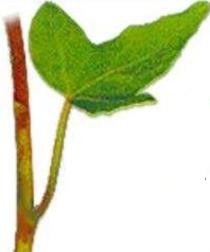 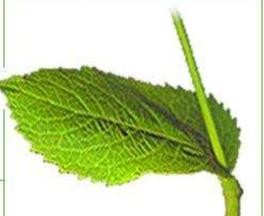 1)	черешковый2) сидячий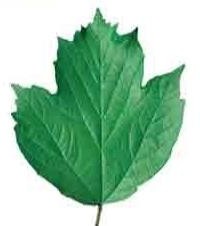 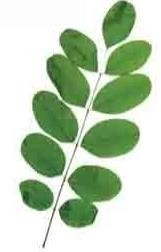 1)	простой2) сложный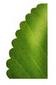 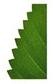 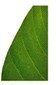 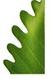 1) городчатый2) зубчатый3) цельный4) перестолопастной№ п/пФамилия участникаБаллыБаллыБаллыБаллыБаллыБаллы№ п/пФамилия участника«Домино»Задание№ 1Задание№ 2Задание№ 3Задание№ 4Задание№ 5Итого1234561.	Когда в России впервые стали высаживать душистый та- бак?(1883)2.	Какого цвета самые красивые цветки душистого табака?(Малиновые)3.	Сколько дней цветёт душистый табак?(123)4.	Через сколько сантиметров друг от друга должны выса- живаться семена душистого табака?(20-30)5.	В какое время суток наиболее ароматны цветки души- стого табака?(Ночь)6.	Сколько раз в среднем в месяц поливают цветки души- стого табака?(8)Название сортаВысота, смТабак «Лесной»25Табак «Лангсдорфа»120Табак «Крылатый»75Табак «Звенящий колокольчик»100Табак «Наваждение»70Табак «Уайт Бедер»50№ этапаФотоМатериалыПроцесс изготовления1Проволока, части цветка из фоамиран(цветок, листок)Берем заготовку из фоамиран для из- готовления цветка (проволока – 2 шт.,листок – 2шт., цветок – 2 шт.)2Проволока, цветокНаходим середину цветка, проделы- ваем 2 отверстия и просовываем кон-цы проволоки в отверстия3Проволока, цветокЗакручиваем проволоку с обратнойстороны цветка4Заготовка, листокНа конце листа делаем два отверстия, продеваем один конец проволоки вэти отверстия5ЗаготовкаЗакручиваем проволоку с обратнойстороны листа6Проволока, заготовкииз фоамиранПовторить все операции7Заготовки цветовСобираем на основной стебель (из жесткой проволоки) все части цветка. Проволоку скручиваем на основномстебле8Расправляем листья, цветки на основ- ном стебле№ заданияПроверяемые умения и способы деятельности1Определять тему и главную мысль текста, общую цель и назначение тек-ста2Находить в тексте конкретные сведения, факты, заданные в явном виде3Соотносить факты с общей идеей текста,устанавливать простые связи, не показанные в тексте напрямую4Находить в тексте конкретные сведения, факты, заданные в явном виде5Оценивать содержание, языковые особенности и структуру текста6Ориентироваться в различных видах справочных изданий7Соотносить факты с общей идеей текста,устанавливать простые связи, не показанные в тексте напрямуюС 1Выявлять черты сходства и различия, осуществлять сравнениеНомер заданияПравильный ответ1В2Ночью314В5Г6Г7Потому что у них одинаковое поведение: колибри и бабочки-бражники порхают около цветков, но не садятся на нихЭлементы содержания верного ответа(допускаются иные формулировки ответа, не искажающие его смысл)Сходные признакиЦветут (испускают аромат) только ночью.Оба имеют разнообразные оттенки цветов.Оба имеют сильный аромат.Признаки различияДушистый табак – однолетнее растение, а душистый горошек – многолетнее рас- тение.Форма цветка у душистого табака в форме звездочки, а у душистого горошка – в форме лодочки с парусом.Душистый табак не боится вредителей, а душистого горошка надо защищать от вредителейУказания к оцениваниюБаллыПриведены два признака сходства и два признака различия2Приведено хотя бы по одному элементу сходства и различия1Ответ содержит только признаки сходства или только признаки различияИЛИОтвет отсутствуетОтвет содержит только признаки сходства или только признаки различияИЛИОтвет отсутствуетМаксимальный балл2СходстваРазличия1.1.2.2.№ заданияПроверяемые умения и способы деятельности1Определять тему и главную мысль текста, общую цель и назначениетекста2Находить и извлекать одну или несколько единиц информации3Находить в тексте конкретные сведения, факты, заданные в явном виде4Понимать смысл терминов, неизвестных слов5Определять наличие/отсутствие информации6Соотносить визуальное изображение и вербальный текст7Ориентироваться в различных видах справочных изданийС 1Оценивать содержание текста или его элементов (примеров, аргументов,иллюстраций и т.п.) относительно целей автора.Номер заданияПравильный ответ1а2в3б4г5г6в7вЭлементы содержания верного ответа(допускаются иные формулировки ответа, не искажающие его смысл)Элементы содержания верного ответа(допускаются иные формулировки ответа, не искажающие его смысл)Оберег - предмет, оберегающий, охраняющий от чего-нибудь.За полотенцем закрепилось значение оберега, потому что люди верили в силу пред- мета. Полотенце служило оберегом не только в свадебной обрядности, но и в ро- дильной, т.е. младенцев оборачивали полотенцем, чтобы злой дух не мог к немупроникнуть, а невеста дарила полотенце новой родне, что означало вхождение в новый дом.Оберег - предмет, оберегающий, охраняющий от чего-нибудь.За полотенцем закрепилось значение оберега, потому что люди верили в силу пред- мета. Полотенце служило оберегом не только в свадебной обрядности, но и в ро- дильной, т.е. младенцев оборачивали полотенцем, чтобы злой дух не мог к немупроникнуть, а невеста дарила полотенце новой родне, что означало вхождение в новый дом.Указания к оцениваниюБаллыПриведены все элементы верного ответа (определение слова «оберег» и пояснение фразы).Ошибки (логические, орфографические, пунктуационные), нарушения последовательности, цельности и связности текста отсутствуют2Приведены оба элемента верного ответа (что такое оберег и почему за полотенцем закрепилось значение оберега), но в созданном учеником тексте есть нарушения связности, последовательности, имеются ошибки(логические, орфографические, пунктуационные)1Ответ не содержит элементов верного ответа ИЛИОтвет отсутствует0АБВВид вопросаФормулировка вопросаОтветПростыеСколько особей насчитывает пчелиная семья?УточняющиеВерно ли, что на Руси были профессиональные пчело-воды?ИнтерпретацииПочему пчелиный воск – это удивительный материал?ОценочныеКак вы относитесь к решению пчёл строить именно ше-стигранные ячейки?ПрактическиеКак пчёлы помогают обнаружить месторождения меди?ТворческиеЧто было бы, если бы люди не знали о пользе мёда?ФизическиетерминыОбозна-ченияЕдиницыизмеренияФормулаСправочный матер.ЗаданиеРешениеМеста обитания пчел в Австралии иНовой ЗеландииСпособ производства меда в Австра-лии и Новой ЗеландииОсновные сорта медаОсновное содержание прочитанноготекстаЗаданиеРешениеМеста обитания пчел в Австралии и НовойЗеландииМеста обитания пчел в Австралии и НовойЗеландииСпособ производства меда в Австралиии Новой ЗеландииОсновные сорта медаОсновное содержание прочитанного текстаЗаданиеРешениеМеста обитания пчел в Австралии и НовойЗеландииМеста обитания пчел в Австралии и НовойЗеландииСпособ производства меда в Австралиии Новой ЗеландииОсновные сорта медаОсновное содержание прочитанного текстаЗаданиеРешениеМеста обитания пчел в Австралии и Новой Зе-ландииМеста обитания пчел в Австралии и Новой Зе-ландииСпособ производства меда в Австралиии Новой ЗеландииОсновные сорта медаОсновное содержание прочитанного текстаЗаданиеРешениеМеста обитания пчёл в Австралии и НовойЗеландииМеста обитания пчёл в Австралии и НовойЗеландииСпособ производства мёда в Австралии иНовой ЗеландииСпособ производства мёда в Австралии иНовой ЗеландииОсновные сорта мёдаОсновное содержание прочитанного текста65,264,564,12015г2015г2016г2016г2017г2017г2018г2018г2019г2019гтыс.тонн меда67,767,769,769,765,265,264,564,564,164,1УтверждениеВерно ли утверждение?Верно ли утверждение?А. За последние годы наибольшее количество мёдабыло произведено в 2016 г.ВерноНеверноБ. За последние три года наблюдается рост произ-водства мёдаВерноНеверноВ. В 2016 году произошёл резкий скачок в произ-водстве мёдаВерноНеверноГ. Данный график указывает на снижение произ-водства мёда в РФВерноНеверноЗадание 1.Характеристика задания:Содержательная область оценки: Чтение для получения образования Изучение профессийКомпетентностная область оценки: находить и извлекать информациюКонтекст: образовательныйТип текста: несплошной (интервью, инфографика)Уровень сложности: среднийФорма ответа: задание с кратким ответомОбъект оценки: находить и извлекать одну единицу информацииЗадание 1.Характеристика задания:Содержательная область оценки: Чтение для получения образования Изучение профессийКомпетентностная область оценки: находить и извлекать информациюКонтекст: образовательныйТип текста: несплошной (интервью, инфографика)Уровень сложности: среднийФорма ответа: задание с кратким ответомОбъект оценки: находить и извлекать одну единицу информации1 баллДан ответ в 2004 году0 балловОтвет не принимается во всех остальных случаях.Ответ отсутствуетЗадание 2.Характеристика задания:Содержательная область оценки: Чтение для получения образования Изучение профессийКомпетентностная область оценки: находить и извлекать информациюКонтекст: образовательныйТип текста: несплошной (интервью, инфографика)Уровень сложности: среднийФорма ответа: задание с кратким ответомОбъект оценки: находить и извлекать одну единицу информацииЗадание 2.Характеристика задания:Содержательная область оценки: Чтение для получения образования Изучение профессийКомпетентностная область оценки: находить и извлекать информациюКонтекст: образовательныйТип текста: несплошной (интервью, инфографика)Уровень сложности: среднийФорма ответа: задание с кратким ответомОбъект оценки: находить и извлекать одну единицу информации1 баллДан ответ 320 лет0 балловОтвет не принимается во всех остальных случаях.Ответ отсутствуетЗадание 3.Характеристика задания:Содержательная область оценки: Чтение для получения образования Изучение профессийКомпетентностная область оценки: находить и извлекать информациюКонтекст: образовательныйТип текста: несплошной (интервью, инфографика)Уровень сложности: среднийФорма ответа: задание с развернутым ответомОбъект оценки: находить и извлекать одну единицу информацииЗадание 3.Характеристика задания:Содержательная область оценки: Чтение для получения образования Изучение профессийКомпетентностная область оценки: находить и извлекать информациюКонтекст: образовательныйТип текста: несплошной (интервью, инфографика)Уровень сложности: среднийФорма ответа: задание с развернутым ответомОбъект оценки: находить и извлекать одну единицу информации1 баллВ ответе указано, что при овладении профессией пчеловода, по мне- нию Павла Петровича, нужен наставник, так как много тонкостей и нужна практика. Можно выписать предложение: «Самому сделать успешно первые шаги очень сложно, так как в процессе разведения пчел очень много тонкостей, справиться с которыми можно только на практике».Допускается включение всей цитаты о наставнике: «Также для того, чтобы гармонично погрузиться в профессию пчеловода, желательно, чтобы у вас был человек, который будет подсказывать на первых этапах. Самому сделать успешно первые шаги очень сложно, так как в процессе разведения пчёл очень много тонкостей, справиться с ко- торыми можно только на практике. Именно поэтому хорошо, если у вас будет опытный наставник».Примеры ответов:Процесс разведения пчёл сложный, в нем много тонкостей.Процесс разведения пчёл сложный.Только человек, давно занимающийся пчеловодством, может знать все тонкости этого дела и дать нужные советы0 балловОтвет не принимается во всех остальных случаях.Такой человек прочитал много литературы.Наставник нужен в любом деле (не объяснено, зачем он нужен).В таком деле нужен наставник (нет ответа на вопрос) Ответ отсутствуетЗадание 4.Характеристика задания:Содержательная область оценки: Чтение для получения образования Изучение профессийКомпетентностная область оценки: интегрировать и интерпретировать информа- циюКонтекст: образовательныйТип текста: несплошной (интервью,инфографика)Уровень сложности: среднийФорма ответа: задание с развернутым ответомОбъект оценки: понимать мотивы, чувства, характеры героевЗадание 4.Характеристика задания:Содержательная область оценки: Чтение для получения образования Изучение профессийКомпетентностная область оценки: интегрировать и интерпретировать информа- циюКонтекст: образовательныйТип текста: несплошной (интервью,инфографика)Уровень сложности: среднийФорма ответа: задание с развернутым ответомОбъект оценки: понимать мотивы, чувства, характеры героев1 баллВыписано любое предложение: « Вдумчиво, постепенно и не спеша – именно так ведет себя профессиональный па- сечник».Дополнительно могут быть выписаны предыдущие пред- ложения: «На мой взгляд, пчеловод должен быть добрым человеком, любить пчел и природу. Желательно быть наблюдательным и очень спокойным. Терпеливость, целе- устремленность и вера в свое дело также очень важны».Никакие другие предложения из интервью добавлять нельзя0 балловОтвет не принимается в других случаях, в том числе, когда в ответе содержится информация, не соответствующая действительности, или когда дан слишком общий ответ.Примеры ответов:Пчеловод должен много знать (указано не поведение, а компетентность)Пчеловод должен быть хорошим человеком (слишком общий ответ)Задание 5.Характеристика задания:Содержательная область оценки: Чтение для получения образования Изучение профессийКомпетентностная область оценки: находить и извлекать информациюКонтекст: образовательныйТип текста: несплошной (интервью,инфографика)Уровень сложности: среднийФорма ответа: задание с выбором ответаОбъект оценки:умение понимать фактологическую информациюЗадание 5.Характеристика задания:Содержательная область оценки: Чтение для получения образования Изучение профессийКомпетентностная область оценки: находить и извлекать информациюКонтекст: образовательныйТип текста: несплошной (интервью,инфографика)Уровень сложности: среднийФорма ответа: задание с выбором ответаОбъект оценки:умение понимать фактологическую информацию1 баллВыбран ответ Г: «Пасечник не только каждый день круглый год занимается пасекой, но еще и постоянносовершенствует свои знания и умения»0 балловОтвет не принимается во всех остальных случаяхОтвет отсутствуетЗадание 6.Характеристика задания:Содержательная область оценки: Чтение для получения образования Изучение профессийКомпетентностная область оценки: интегрировать и интерпретировать информа- цию.Контекст: образовательныйТип текста: несплошной (интервью,инфографика)Уровень сложности: среднийФорма ответа: задание с выбором ответаОбъект оценки:умение понимать фактологическую информациюЗадание 6.Характеристика задания:Содержательная область оценки: Чтение для получения образования Изучение профессийКомпетентностная область оценки: интегрировать и интерпретировать информа- цию.Контекст: образовательныйТип текста: несплошной (интервью,инфографика)Уровень сложности: среднийФорма ответа: задание с выбором ответаОбъект оценки:умение понимать фактологическую информацию1 баллВыбран ответ В: « Павел Петрович с ранних лет увлекся пчеловод-ством, а позднее сделал это своей профессией»0 балловОтвет не принимается во всех остальных случаях.Ответ отсутствуетЗадание 7.Характеристика задания:Содержательная область оценки: Чтение для получения образования Изучение профессийКомпетентностная область оценки: интегрировать и интерпретировать информа- циюКонтекст: образовательныйТип текста: несплошной (интервью,инфографика)Уровень сложности: высокийФорма ответа: задание с выбором ответаОбъект оценки: понимать значение информации, представленной в графической форме,используя фоновые знанияЗадание 7.Характеристика задания:Содержательная область оценки: Чтение для получения образования Изучение профессийКомпетентностная область оценки: интегрировать и интерпретировать информа- циюКонтекст: образовательныйТип текста: несплошной (интервью,инфографика)Уровень сложности: высокийФорма ответа: задание с выбором ответаОбъект оценки: понимать значение информации, представленной в графической форме,используя фоновые знания2 баллаДаны ответы: А-верно; Б, В, Г-неверно1 баллДопущена 1 ошибка0 балловОтвет не принимается во всех остальных случаях.Ответ отсутствуетЗадание 8.Характеристика задания :Содержательная область оценки: Чтение для получения образования Изучение профессийКомпетентностная область оценки: интегрировать и интерпретировать информациюКонтекст: образовательныйТип текста: несплошной (интервью, инфографика)Уровень сложности: высокийФорма ответа: задание с развернутым ответомОбъект оценки: понимать значение информации, представленной в графической формеЗадание 8.Характеристика задания :Содержательная область оценки: Чтение для получения образования Изучение профессийКомпетентностная область оценки: интегрировать и интерпретировать информациюКонтекст: образовательныйТип текста: несплошной (интервью, инфографика)Уровень сложности: высокийФорма ответа: задание с развернутым ответомОбъект оценки: понимать значение информации, представленной в графической форме2 баллаВыбрана точка зрения Кирилла, при этом в обосновании указано, что на графике показано снижение производства меда из года в год, а это говорит о проблемах пчеловодства.Примеры ответов:Прав Кирилл. На графике показано снижение производства меда из года в год, а это говорит о проблемах в производстве.Прав Кирилл, т.к. с каждым годом показатели добычи меда все ниже1 баллВыбран ответ Кирилла, и дано обоснование, не повторяющее слова Кирилла и не содержащее ложных утверждений, но не опирающееся на график.Примеры ответов:Прав Кирилл, так как меда малоЯ думаю прав Кирилл, потому что пчелы вымирают и меда стано- виться меньше0 балловОтвет не принимается во всех остальных случаях.Ответ отсутствуетЗадание 9.Характеристика задания :Содержательная область оценки: Чтение для получения образования Изучение профессийКомпетентностная область оценки: осмыслять и оценивать содержание и форму текста.Контекст: образовательныйТип текста: несплошной (интервью, инфографика)Уровень сложности: высокийФорма ответа: задание с развернутым ответомОбъект оценки: умение делать выводы из полученной информацииЗадание 9.Характеристика задания :Содержательная область оценки: Чтение для получения образования Изучение профессийКомпетентностная область оценки: осмыслять и оценивать содержание и форму текста.Контекст: образовательныйТип текста: несплошной (интервью, инфографика)Уровень сложности: высокийФорма ответа: задание с развернутым ответомОбъект оценки: умение делать выводы из полученной информации1 баллВ ответе указано, что П. П. Лущин прав, т.к. без пчеловодства невоз- можно развитие сельского хозяйства. Или выписано предложение: «А заниматься пчеловодством просто необходимо, так как от этого зависит развитие всего сельского хозяйства»Примеры ответов:П. П. Лущин прав, т.к. без пчеловодства невозможно развитие сель- ского хозяйствабез пчел нельзя обойтись, т.к. они важны в процессе развития растений0 балловОтвет не принимается во всех остальных случаях.Я не согласен с П. П. Лущиным, т.к. без пчеловодства можно обой- тись, (неправильный ответ)Он прав, в сельском хозяйстве много проблем (нет указаний на пче- ловодство)Ответ отсутствуетЗадание 10.Характеристика задания:Содержательная область оценки:1.Чтение для личных целей1.1. Человек и природаКомпетентностная область: интегрировать и интерпретировать информациюКонтекст: личныйТип текста: сплошнойУровень сложности задания: высокийФормат ответа: задание с развёрнутым ответомОбъект оценки: понимать мотивы, чувства, характеры героевЗадание 10.Характеристика задания:Содержательная область оценки:1.Чтение для личных целей1.1. Человек и природаКомпетентностная область: интегрировать и интерпретировать информациюКонтекст: личныйТип текста: сплошнойУровень сложности задания: высокийФормат ответа: задание с развёрнутым ответомОбъект оценки: понимать мотивы, чувства, характеры героев1 баллВ ответе написано, что царь Соломон рассердился на укусившую его в нос пчелу и велел истребить всех пчёл.Или выписано предложение: « В это же самое время летала по пре- красному царскому саду маленькая пчёлка и ненароком ужалила царя в нос. Мудрого Соломона, великого повелителя — и прямо в нос!».Примеры ответов:Царь велел истребить пчёл, потому что одна из них укусила егоЦарь Соломон велел истребить всех пчёл, потому что одна малень- кая пчёлка посмела его укусить0 балловОтвет не принимается во всех остальных случаях. Примеры ответов:Царь рассердился на пчёлПчелы мешали царю Ответ отсутствуетЗадание 11.Характеристика задания:Содержательная область оценки:1.Чтение для личных целей1.1. Человек и природаКомпетентностная область: находить и извлекать информациюКонтекст: личныйТип текста: сплошнойУровень сложности задания: низкийФормат ответа: задание с развернутым ответомОбъект оценки: умение находить и извлекать одну или несколько единиц инфор- мации, расположенных в одном фрагменте текстаЗадание 11.Характеристика задания:Содержательная область оценки:1.Чтение для личных целей1.1. Человек и природаКомпетентностная область: находить и извлекать информациюКонтекст: личныйТип текста: сплошнойУровень сложности задания: низкийФормат ответа: задание с развернутым ответомОбъект оценки: умение находить и извлекать одну или несколько единиц инфор- мации, расположенных в одном фрагменте текста1 баллВыбраны слова «великий и мудрый», другие ответы не выписаны0 балловОтвет не принимается во всех остальных случаях.Ответ отсутствуетЗадание 12.Характеристика задания:Содержательная область оценки:1.Чтение для личных целей1.1. Человек и природаКомпетентностная область: интегрировать и интерпретировать информациюКонтекст: личныйТип текста: сплошнойУровень сложности задания: среднийФормат ответа: задание с выбором ответаОбъект оценки: умение понимать фактологическую информациюЗадание 12.Характеристика задания:Содержательная область оценки:1.Чтение для личных целей1.1. Человек и природаКомпетентностная область: интегрировать и интерпретировать информациюКонтекст: личныйТип текста: сплошнойУровень сложности задания: среднийФормат ответа: задание с выбором ответаОбъект оценки: умение понимать фактологическую информацию1 баллВыбран ответ Б, другие ответы не выбраны0 балловОтвет не принимается во всех остальных случаях.Ответ отсутствуетЗадание 13.Характеристика задания:Содержательная область оценки:1.Чтение для личных целей1.1. Человек и природаКомпетентностная область: интегрировать и интерпретировать информациюКонтекст: личныйТип текста: сплошнойУровень сложности задания: среднийФормат ответа: задание с выбором ответаОбъект оценки: умение понимать фактологическую информациюЗадание 13.Характеристика задания:Содержательная область оценки:1.Чтение для личных целей1.1. Человек и природаКомпетентностная область: интегрировать и интерпретировать информациюКонтекст: личныйТип текста: сплошнойУровень сложности задания: среднийФормат ответа: задание с выбором ответаОбъект оценки: умение понимать фактологическую информацию1 баллВыбраны ответы А и В, другие ответы не выбраны0 балловОтвет не принимается во всех остальных случаях.Ответ отсутствуетЗадание 14.Характеристика задания:Содержательная область оценки:1.Чтение для личных целей1.1. Человек и природаКомпетентностная область: осмысливать и оценивать содержание и форму текстаКонтекст: личныйТип текста: сплошнойУровень сложности задания: среднийФормат ответа: задание с развёрнутым ответомОбъект оценки: умение понимать назначение структурной единицы текстаЗадание 14.Характеристика задания:Содержательная область оценки:1.Чтение для личных целей1.1. Человек и природаКомпетентностная область: осмысливать и оценивать содержание и форму текстаКонтекст: личныйТип текста: сплошнойУровень сложности задания: среднийФормат ответа: задание с развёрнутым ответомОбъект оценки: умение понимать назначение структурной единицы текста2 баллаВыбрана точка зрения Егора, и есть указание на то, что в тексте при- сутствуют сказочные элементы (говорящая пчела) и библейский ге- рой (Соломон).Примеры ответов:Егор прав, потому что в тексте присутствуют говорящие пчелы, но в то же время есть библейский герой – Соломон.Сюжет очень похож на сказку, т.к. в нем есть говорящая пчела, и также есть размышление о человеческой гордыне1 баллВыбрана точка зрения Егора, и есть указание на сказочные элемен- ты, И/ ИЛИ есть указание на то, что текст художественный, а не публицистический. Примеры ответов:1) Егор, ведь рассказ, как сказка. 2)Егор, т.к. это художественный текст0 балловОтвет не принимается во всех остальных случаях.Ответ отсутствуетЗадание 15.Характеристика задания:Содержательная область оценки:1.Чтение для личных целей1.1. Человек и природаКомпетентностная область: интегрировать и интерпретировать информацию.Контекст: личныйТип текста: сплошнойУровень сложности задания: высокийФормат ответа: задание с развёрнутым ответомОбъект оценки: умение устанавливать скрытые связи между событиями или утверждениямиЗадание 15.Характеристика задания:Содержательная область оценки:1.Чтение для личных целей1.1. Человек и природаКомпетентностная область: интегрировать и интерпретировать информацию.Контекст: личныйТип текста: сплошнойУровень сложности задания: высокийФормат ответа: задание с развёрнутым ответомОбъект оценки: умение устанавливать скрытые связи между событиями или утверждениями2 баллаВ ответе говорится о том, что не нужно судить других только по внеш- ности.Примеры ответов:1) Несмотря на то, что пчела маленькая и царь не воспринимал её всерь- ёз, она смогла ему помочь.Нельзя судить о человеке по внешности, надо судить по делам.Размер не влияет на характер и поступки. Надо судить о других не по внешности, а по поступкам1 баллВ ответе только указывается, что пчела маленькая, а сумела помочь, ИЛИ выписано предложение: «Так крохотная пчела помогла великому повелителю».Примеры ответов:Несмотря на то, что пчела маленькая и царь не воспринимал её всерь- ёз, она смогла ему помочь.Крохотная пчела помогла великому повелителю0 балловОтвет не принимается во всех остальных случаях.Ответ отсутствует1 баллОтвет принимается, если выписано предложение: « Обрадовалась пче- ла и полетела поскорее сообщить всем своим сёстрам, что Соломон смилостивился над ними, а про себя решила доказать великому влады-ке свою правоту»0 балловОтвет не принимается во всех остальных случаях.Ответ отсутствуетЗадание 17.Характеристика задания:Содержательная область оценки:1.Чтение для личных целей1.1. Человек и природаКомпетентностная область: использовать информацию текстаКонтекст: личныйТип текста: сплошнойУровень сложности задания: высокийФормат ответа: задание с развёрнутым ответомОбъект оценки: умение выявлять связь между прочитанным и современными реа- лиямиЗадание 17.Характеристика задания:Содержательная область оценки:1.Чтение для личных целей1.1. Человек и природаКомпетентностная область: использовать информацию текстаКонтекст: личныйТип текста: сплошнойУровень сложности задания: высокийФормат ответа: задание с развёрнутым ответомОбъект оценки: умение выявлять связь между прочитанным и современными реа- лиями1 баллДан ответ «Да», и в обосновании есть указание на то, что люди не изменились, они по-прежнему больше обращают внимание на внешность, чем на внутренний мир человека ,ИЛИ дан ответ«Нет», и указаны факты, что человечество изменилось. Примеры ответов:Да, потому что современные люди мало изменились. Для них по-прежнему важнее внешность, чем внутренний мир.Да. Люди не изменились и не перестали судить о других не по делам, а по внешности.Нет. Ведь не все и не всегда думают, как Соломон.Нет. Люди сейчас в большей степени понимают, что главное,что делает человек, а не как он выглядит.0 балловОтвет не принимается во всех остальных случаях. Примеры ответов:Я думаю, нет. Люди не верят сказкам. Никто не станет это читатьОтвет отсутствует1. МакетА. Копия, слепленная с чего-нибудь2. ФорматБ. Выпуклое изображение на плоскости3. СлепокВ. Модель, предварительный образец4. РельефГ. Размер книги, листа, карточки и т.п.№ п/пКритерии оценкиБаллы1Наличие обоснованного ответа на предложенную цитатуУчащийся привёл рассуждение на предложенную цитату. Фак-тических ошибок, связанных с пониманием цитаты, нет1Учащийся привёл рассуждение на предложенную цитату. Допу- щена 1 и более фактическая ошибкаили тезис не доказан,или дано рассуждение вне контекста задания02Наличие примеров-аргументовУчащийся привел 2 примера-аргумента2Учащийся привел 1 пример-аргумент1Учащийся не привел ни одного примера-аргумента, иллюстри-рующего тезис03Смысловая цельность, речевая связность и последовательность сочиненияСмысловая цельность, речевая связность и последовательность сочиненияРабота учащегося характеризуется смысловой цельностью, рече- вой связностью и последовательностью изложения:логические ошибки отсутствуют, последовательность изложе- ния не нарушена;нет нарушений абзацного членения текста2Работа учащегося характеризуется смысловой цельностью, рече- вой связностью и последовательностью изложения, нодопущена 1 логическая ошибка и/илиимеется одно нарушение абзацного членения текста1В работе учащегося просматривается коммуникативный замы- сел, нодопущено более 1 логической ошибки и/или- имеются два случая нарушения абзацного членения текста04Композиционная стройность работыРабота характеризуется композиционной стройностью и завер-шенностью, ошибок в построении текста сочинения- рассуждения нет2Работа характеризуется композиционной стройностью и завер- шенностью, нодопущена одна ошибка в построении текста сочинения- рассуждения1В работе допущено две и более ошибки в построении текста0Максимальное количество баллов за сочинение-рассуждение6Вид вопросаФормулировка вопросаОтветПростыеВ каком словаре можно узнать о происхождении слова «хлеб»?ИнтерпретацииПочему так много пословиц и поговорок о хлебе?ПрактическиеКакова практическая значи-мость хлеба для здоровья чело- века?ТворческиеЧто было бы, если бы из нашей жизни исчез хлеб?АБВФункции веществВеществазапасание энергииБ) специфичные катализаторы химических реакцийхранение генетической информации Г) запасание питательных веществД) входит в состав клеточных стенок и мембран (строи- тельная роль)Е) синтез сложных органических веществ Ж) регуляция нормального обмена веществБелкиЖирыУглеводыНуклеиновые кислотыВитамины+ (положительно)- (отрицательно)КультураТребования к теплуТребования к почвеТребования к влагеРайоны выращиваниязерновыепшеницакукурузарис